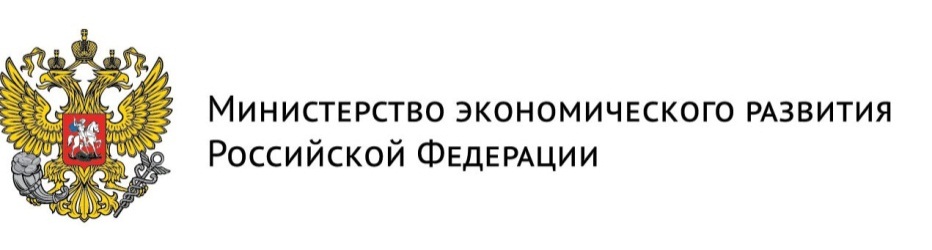 Информационная брошюра по реализуемым в России мерам и инструментам поддержки компанийМосква, 2016Раздел 1.  Поддержка экспорта и международной деятельности компании 1.1.Таможенные льготы, таможенное и логистическое сопровождение1.1.1. Логистическое сопровождение экспорта (организация логистики)1.1.2. Таможенное администрирование экспортной деятельности1.1.3. Таможенные льготы1.2. Льготное кредитование экспортных контрактов1.2.1. Финансирование расходов по экспортному контракту1.2.2. Финансирование текущих расходов по экспортным поставкам1.2.3. Финансирование коммерческого кредита экспортёра1.2.4. Финансирование торгового оборота с иностранными покупателями1.2.5. Прямой кредит иностранному покупателю1.2.6. Финансирование через подтвержденный аккредитив1.2.7. Кредит банку иностранного покупателя1.3. Страховая поддержка экспортных контрактов1.3.1. Страховая поддержка экспортёрам1.3.2. Страхование экспортных кредитов 1.4. Предоставление банковских гарантий по экспортным контрактам1.4.1. Тендерная гарантия1.4.2. Гарантия возврата авансового платежа1.4.3. Гарантия надлежащего исполнения обязательств по экспортному контракту1.4.4. Гарантия платежа1.4.5. Гарантийная поддержка экспорта1.5. Международная акселерация1.5.1. Продвижение на внешние рынки1.5.2. Механизм «Инвестиционный лифт»1.5.3. Продвижение компаний и отдельных технологий на внешние рынки1.5.4. Развитие бизнеса на приоритетных мировых рынках1.5.5. Поддержка интересов российских экспортеров1.5.6. Международные и национальные мероприятия1.6. Поддержка в форме грантов проектов по разработке несырьевой экспортно-ориентированной продукции1.6.1. Программа «Интернационализация» - содействие международному сотрудничеству, поддержка проектов по разработке несырьевой экспортно-ориентированной продукции (Конкурс «Международные программы»)1.6.2. Программа «Интернационализация» - содействие международному сотрудничеству, поддержка проектов по разработке несырьевой экспортно-ориентированной продукции (конкурс «Экспорт»)1.7. Экспертно-аналитическая поддержка, в том числе по патентно-правовой охране, интеллектуальной собственности, лицензировании, международной сертификации1.7.1. Консультационные услуги по экспортной тематике1.7.2. Международное патентование1.7.3. Международная сертификация1.7.4. Содействие в патентовании и сопровождение сделок1.7.5. Образовательные курсы для российских экспортеров1.7.6. Консультации по анализу внешних рынковРаздел 2. Развитие внеэкспортных направлений деятельности компании2.1. Льготное кредитование и лизинг2.1.1. Программа 6,5% АО «Корпорации МСП»2.1.2. Проекты развития Фонда развития промышленности2.1.3. Займы Региональных Фондов развития промышленности2.1.4. Проекты консорциумов Фонда развития промышленности2.1.5. Лизинговые проекты Фонда развития промышленности2.1.6. Поддержка проектов на основе проектного финансирования 
Фонда развития промышленности2.1.7. Поддержка субъектов МСП на территории моногородов I категории2.1.8. Кредиты Внешэкономбанка 2.1.9. Займы проектным компаниям АО «Роснано»2.1.10. Долговое финансирование проектов (УК «МИР» совместно с АО «МСП Банк» и АСИ)2.1.11. Займы на реализацию инвестиционных проектов в моногородах
(Фонд развития моногородов)2.1.12. Поддержка проектов субъектов МСП направленных на развитие гражданских отраслей промышленности (АО «МСП банк» совместно с Фондом развития промышленности)2.1.13. Поддержка проектов станкостроения Фондом развития промышленности2.2.	Участие в уставном капитале организации2.2.1. Финансирование в форме долгового или акционерного капитала / участия в уставном капитале компании Фонда развития Дальнего Востока2.2.2. Вклад в уставный капитал проектной компании (АО «Роснано»)2.2.3. Поддержка инфраструктурных проектов Фондом инфраструктурных и образовательных программ (ООО «УК «РОСНАНО»)2.2.4. Многоканальное финансирование малых и средних предприятий (МСП) путем участия в капитале инициатора проекта (УК «Мир» совместно с АО «МСП Банк» и АСИ)2.2.5. Участие в уставных капиталах хозяйственных обществ (Внешэкономбанк)2.2.6. Участие в уставном капитале при реализации инвестиционных проектов в моногородах
(Фонд развития моногородов)2.2.7. Финансирование в форме инвестирования в капитал компаний в сфере ИТК 
(АО ««Росинфокоминвест»)2.3. Гарантийная поддержка2.3.1.	Гарантии и поручительства от Внешэкономбанка2.3.2.	Гарантийная поддержка субъектов МСП в рамках Национальной гарантийной системы (АО «Корпорация МСП», АО «МСП банк», региональные гарантийные организации)2.3.3. Поручительства АО «Роснано»2.3.4. Государственная гарантийная поддержка инвестиционных проектов в рамках постановлений Правительства Российской Федерации от 14.12.2010 г. № 1016 и № 1017 	2.3.5. Государственная гарантийная поддержка по проектам для устойчивого экономического развития 
в рамках постановления Правительства Российской Федерации от 04.08.2012 г. № 8252.4. Безвозвратная финансовая поддержка, в том числе субсидиарная и  отраслевая2.4.1. Субсидия компенсацию части затрат на уплату процентов по кредитам на пополнение оборотных средств и/или на текущую деятельность2.4.2. Субсидия на компенсацию части затрат на уплату процентов по кредитам, полученным в российских кредитных организациях в 2014-2016 гг. на реализацию новых комплексных инвестиционных проектов 2.4.3. Субсидии организациям на компенсацию части затрат на НИОКР по приоритетным направлениям гражданской промышленности  2.4.4. Субсидии организациям легкой промышленности на возмещение части затрат на обслуживание кредитов2.4.5. Субсидии предприятиям сельскохозяйственного машиностроения 2.4.6. Поддержка лесной промышленности 2.4.7. Субсидии операторам услуг на возмещение части затрат на приобретение специализированного инжинирингового программного обеспечения (Минпромторг России)2.4.8. Субсидии из федерального бюджета российским организациям на компенсацию части затрат на реализацию пилотных проектов в области инжиниринга и промышленного дизайна (Минпромторг России)2.5. Поддержка инновационных проектов, связанных с разработкой и коммерциализацией новой продукции2.5.1. Программа «Развитие» - программы поддержки высокотехнологичных секторов экономики (Фонд содействия инновациям)2.5.2. Программа «Коммерциализация» - поддержка предприятий, завершивших НИОКР и планирующих создание или расширение и производства инновационной продукции 
(Фонд содействия инновациям)2.5.3. Программа «Кооперация» - Поддержка инновационной деятельности в рамках взаимодействия крупных компаний с малым бизнесом (Фонд содействия инновациям)2.5.4. Субсидии организациям на компенсацию части затрат на НИОКР по приоритетным направлениям гражданской промышленности  2.5.5. Содействие в коммерциализации проектов Фондом «Сколково»2.5.6. Государственно-частное партнерство в научной сфере (Минобрнауки России)2.6. Поддержка участников государственных закупок2.6.1. Гарантии для участников государственных закупок от АО «МСП Банк»2.6.2. Мероприятия по расширению доступа к закупкам компаний с государственным участием (АО «Корпорация МСП»)2.7. Консультационная, информационная и правовая поддержка 2.7.1. Консультационная, информационная и правовая поддержка участников проектов Фонда «Сколково»2.7.2. Консультационный центр Фонда развития промышленности по информированию промышленных предприятий2.7.3. Государственная информационная система промышленности 2.7.4. Институт уполномоченного по защите прав предпринимателей (бизнес-омбудсмен)2.7.5. Консультационная поддержка Фонда развития моногородов2.7.6. Инфраструктурная и административная поддержка АО «РОСНАНО», проведение экспертиз2.7.7. Административная, методологическая и информационная поддержка компаний 
(Агентство стратегических инициатив)2.8. Повышение кадрового потенциала и развитие кооперации бизнеса с образовательными учреждениями2.8.1. Создание системы профессиональных квалификаций в нанотехнологическом и связанных 
с ним высокотехнологичных секторах Фондом инфраструктурных и образовательных программ (ООО «УК «РОСНАНО»)2.8.2. Образовательная поддержка компаний (АО «Корпорация МСП»)2.8.3. Государственно-частное партнерство в образовательной сфере (Минобрнауки России)2.8.4. Упрощенная процедура найма иностранных сотрудников  (Фонд «Сколково»)2.8.5. Образовательные и менторские программы  Фонда «Сколково»2.9. Инфраструктура поддержки и сервисы для бизнесаУсловия предоставления поддержкиТребования к компании 
для получения поддержкиОрганизация или орган, реализующий меру поддержкиКонтакты для взаимодействияЛогистическое сопровождение экспорта включает:составление оптимального маршрута и выбор транспортно-логистических компаний и таможенных брокеров; консультации при оформлении и заполнении документов, необходимых для экспортной поставки товаров и прохождения таможенного контроля;консультации по вопросам организации страхования грузоперевозки;предварительный расчет стоимости доставки экспортируемого груза;консультации по заполнению Внешэкономического Контракта;консультации о мерах нетарифного регулирования таможенными органами при пересечении границы;проведение семинаров для экспортеров по вопросам логистики и таможенного оформления.Кто может воспользоватьсяРоссийские экспортеры вне зависимости от сферы бизнеса, отрасли, размера и опыта экспортной деятельности.АО «Российский экспортный центр»Официальный сайт: exportcenter.ruКонтакты:Адрес: 123610, Москва, Краснопресненская наб. 12, подъезд 9Телефон: +7 (495) 937-47-47Факс:+7 (495) 937-47-41E-mail: info@exportcenter.ru Консультационная поддержка:Телефон +7 495 937-47-47Региональное взаимодействие:Телефон +7 495 937-47-47 E-mail: region@exportcenter.ru.Условия предоставления поддержкиТребования к компании 
для получения поддержкиОрганизация или орган, реализующий меру поддержкиКонтакты для взаимодействияТаможенное администрирование экспортной деятельности включает три этапа.Этап предэкспорта:осуществление проверок на предмет соблюдения таможенного и налогового законодательства;подготовка документов для получения предварительного классификационного решения таможенного органа;содействие в подготовке документации для получения разрешения на переработку товаров на таможенной территории;помощь в решении задач, связанных с определением страны происхождения товара и получении статуса экспортируемой продукции "Made in Russia";консультации по методу расчета таможенной стоимости товаров.Этап экспорта:содействие в получении разрешительной документации, необходимой для осуществления экспортной поставки консультации по подготовке товаросопроводительных документов, необходимых для осуществления экспортной поставки;помощь в эффективном применении льгот по уплате таможенных пошлин и налогов при вывозе товаров из РФ, включая использование таможенных процедур, в рамках которых предоставляются таможенные льготы.Этап постэкспорта:помощь в подготовке комплекта документов, необходимого для возврата НДС.Кто может воспользоватьсяРоссийские экспортеры  вне зависимости от сферы бизнеса, отрасли, размера и опыта экспортной деятельности.АО «Российский экспортный центр»Официальный сайт: exportcenter.ruКонтакты:Адрес: 123610, Москва, Краснопресненская наб. 12, подъезд 9Телефон: +7 (495) 937-47-47Факс:+7 (495) 937-47-41E-mail: info@exportcenter.ru Консультационная поддержка:Телефон +7 495 937-47-47Региональное взаимодействие:Телефон +7 495 937-47-47 E-mail: region@exportcenter.ruУсловия предоставления поддержкиТребования к компании 
для получения поддержкиОрганизация или орган, реализующий меру поддержкиКонтакты для взаимодействияРезидент Фонда «Сколково» помимо налоговых льгот получает преимущества в уплате таможенных пошлин - таможенные пошлины и НДС на ввозимое исследовательское оборудование – 0%.Кто может воспользоватьсяЮридическое лицо, осуществляющие исследовательскую деятельность по определенным направлениям, установленным Федеральным законом от 28.09.2010 г. № 244-ФЗ «Об инновационном центре «Сколково»  (энергоэффективность и энергосбережение, в том числе разработка инновационных энергетических технологий; ядерные технологии; космические технологии, прежде всего в области телекоммуникаций и навигационных систем (в том числе создание соответствующей наземной инфраструктуры); медицинские технологии в области разработки оборудования, лекарственных средств; стратегические компьютерные технологии и программное обеспечение; биотехнологии в сельском хозяйстве и промышленности), занимающееся разработкой инновационного проекта по одному из указанных выше направлений, в том числе на ранних стадиях развития проекта.Фонд «Сколково»Официальный сайт:http://sk.ru/news/Контакты:Адрес:143026, г. Москва,территория инновационного центра «Сколково», ул. Нобеля, д. 5Телефоны:+7 (495) 956 00 33  8 (800) 250 09 21Факс: +7 (495) 739 53 06
E-mail: SKFoundation@sk.ru Условия предоставления поддержкиТребования к компании 
для получения поддержкиОрганизация или орган, реализующий меру поддержкиКонтакты для взаимодействияМера поддержкиКредит на покупку сырья, материалов, оплату услуг субподрядчиков для исполнения обязательств по отдельному экспортному контракту сроком до 5 лет в размере до 85 % от суммы экспортного контракта или договора комиссии между производителем и экспортером, а также в российских рублях или валюте экспортного контракта.Требуется обеспечить кредит: можно под залог прав требования на получение экспортной выручки по экспортному контракту и (или) по договору страхования АО «ЭКСАР».Схема получения кредита представлена на рисунке ниже:Кто может воспользоватьсяКомпания – российский экспортер или производитель несырьевых товаров или услуг, чьи товары или услуги должны относится к высокотехнологичному экспорту (проверить можно по коду ОКВЭД или ТН ВЭД) в соответствии с приказом Министерства промышленности и торговли Российской Федерации от 02.07.2015 № 1809).Доля российской составляющей (стоимости сырья, материалов, комплектующих, работ и услуг, произведенных на территории РФ) в общей стоимости экспортного контракта — не менее 30 %.АО «Росэксимбанк»Официальный сайт: http://www.eximbank.ru/Контакты:Адрес: 123610, Москва, Краснопресненская набережная, д.12, подъезд №9Телефон: +7 495 967-07-67 Факс:+7 (495) 967-07-10E-mail: mailbox@eximbank.ru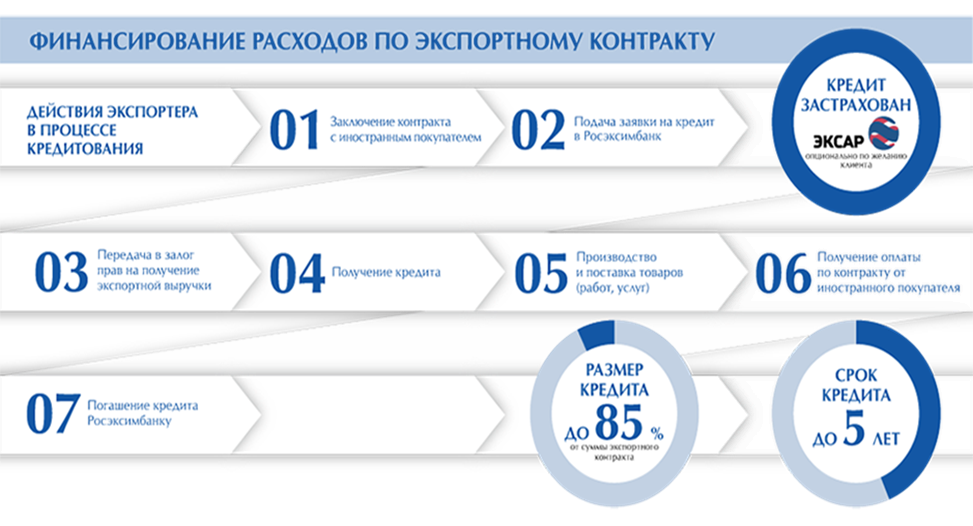 Условия предоставления поддержкиТребования к компании 
для получения поддержкиОрганизация или орган, реализующий меру поддержкиКонтакты для взаимодействияМера поддержкиКредит на пополнение запаса оборотных средств и исполнения обязательств по регулярным экспортным поставкам сроком до 1 года в размере до 85 % от суммы одного или нескольких экспортных контрактов, в российских рублях или валюте экспортного контракта.Требуется обеспечить кредит: можно под залог прав требования на получение экспортной выручки по экспортному контракту и (или) по договору страхования АО «ЭКСАР».Схема получения кредита представлена на рисунке ниже:Кто может воспользоватьсяКомпания – российский экспортер или производитель несырьевых товаров или услуг, чьи товары или услуги должны относится к высокотехнологичному экспорту (проверить можно по коду ОКВЭД или ТН ВЭД) в соответствии с приказом Министерства промышленности и торговли Российской Федерации от 02.07.2015 № 1809).Доля российской составляющей (стоимости сырья, материалов, комплектующих, работ и услуг, произведенных на территории РФ) в общей стоимости экспортного контракта — не менее 30 %.АО «Росэксимбанк»Официальный сайт: http://www.eximbank.ru/Контакты:Адрес: 123610, Москва, Краснопресненская набережная, д.12, подъезд №9Телефон: +7 495 967-07-67 Факс:+7 (495) 967-07-10E-mail: mailbox@eximbank.ru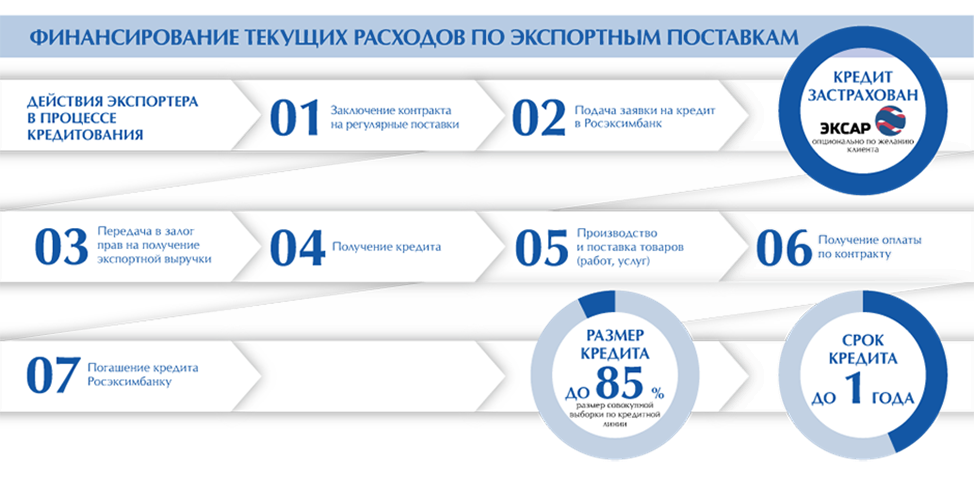 Условия предоставления поддержкиТребования к компании 
для получения поддержкиОрганизация или орган, реализующий меру поддержкиКонтакты для взаимодействияМера поддержкиКредит на пополнение запаса оборотных средств и исполнение обязательств по регулярным экспортным поставкам. Финансирование предоставляется и в случае, если оплата по экспортному контракту осуществляется с отсрочкой / рассрочкой после отгрузки товара (оказания услуг / осуществления работ). Кредит предоставляется сроком до 5 лет в размере до 85 % от суммы представленных к оплате отгрузочных документов, в российских рублях или валюте экспортного контракта.Требуется обеспечить кредит: можно под залог прав требования на получение экспортной выручки по экспортному контракту и (или) по договору страхования АО «ЭКСАР».Схема получения кредита представлена на рисунке ниже:Кто может воспользоватьсяКомпания – российский экспортер или производитель несырьевых товаров или услуг, чьи товары или услуги должны относится к высокотехнологичному экспорту (проверить можно по коду ОКВЭД или ТН ВЭД) в соответствии с приказом Министерства промышленности и торговли Российской Федерации от 02.07.2015 № 1809).Доля российской составляющей (стоимости сырья, материалов, комплектующих, работ и услуг, произведенных на территории РФ) в общей стоимости экспортного контракта — не менее 30 %.АО «Росэксимбанк»Официальный сайт: http://www.eximbank.ru/Контакты:Адрес: 123610, Москва, Краснопресненская набережная, д.12, подъезд №9Телефон: +7 495 967-07-67 Факс:+7 (495) 967-07-10E-mail: mailbox@eximbank.ru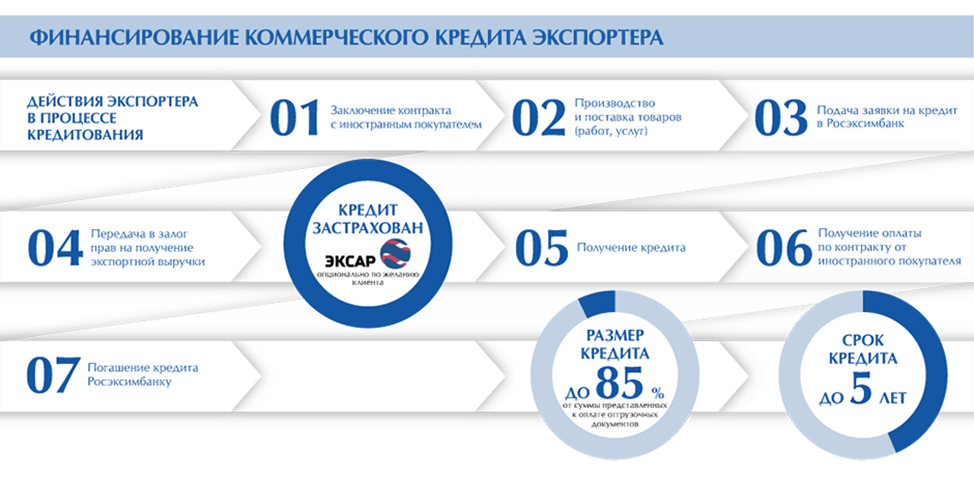 Условия предоставления поддержкиТребования к компании 
для получения поддержкиОрганизация или орган, реализующий меру поддержкиКонтакты для взаимодействияМера поддержкиКредит для компании, регулярно поставляющей за рубеж однородные товары или услуги, на пополнение запаса оборотных средств. Финансирование предоставляется и в случае, если оплата по экспортному контракту осуществляется с отсрочкой / рассрочкой после отгрузки товара (оказания услуг / осуществления работ). Кредит предоставляется сроком до 5 лет в размере до 85 % от суммы представленных к оплате отгрузочных документов, в российских рублях или валюте экспортного контракта.Требуется обеспечить кредит: можно под залог прав требования на получение экспортной выручки по экспортному контракту и (или) по договору страхования АО «ЭКСАР».Схема получения кредита представлена на рисунке ниже:Кто может воспользоватьсяКомпания – российский экспортер или производитель несырьевых товаров или услуг, чьи товары или услуги должны относится к высокотехнологичному экспорту (проверить можно по коду ОКВЭД или ТН ВЭД) в соответствии с приказом Министерства промышленности и торговли Российской Федерации от 02.07.2015 № 1809).Доля российской составляющей (стоимости сырья, материалов, комплектующих, работ и услуг, произведенных на территории РФ) в общей стоимости экспортного контракта — не менее 30 %.АО «Росэксимбанк»Официальный сайт: http://www.eximbank.ru/Контакты:Адрес: 123610, Москва, Краснопресненская набережная, д.12, подъезд №9Телефон: +7 495 967-07-67 Факс:+7 (495) 967-07-10E-mail: mailbox@eximbank.ru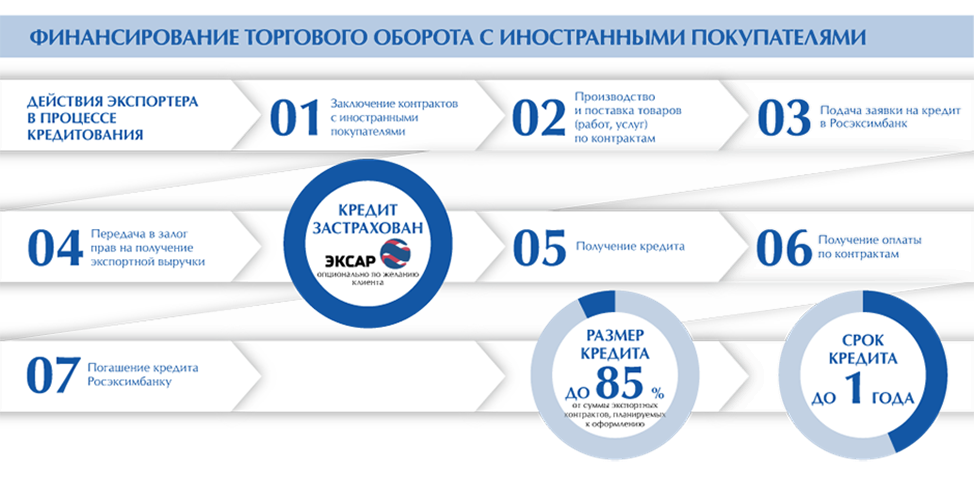 Условия предоставления поддержкиТребования к компании 
для получения поддержкиОрганизация или орган, реализующий меру поддержкиКонтакты для взаимодействияМера поддержки:кредит иностранному покупателю на оплату товаров или услуг вашей компании:в размере до 85 % от суммы экспортного контракта (в размере до 100% если срок кредитования не превышает 2-х лет и/или при наличии страхового покрытия АО «ЭКСАР»);в российских рублях или валюте экспортного контракта;сроком до 10 лет.Схема получения кредита представлена на рисунке ниже:Требования к заемщику:заемщик – иностранный покупатель или заказчик несырьевых товаров или услуг российской компании;доля российской составляющей (стоимости сырья, материалов, комплектующих, работ и услуг, произведенных на территории РФ) в общей стоимости экспортного контракта — не менее 30 %;обеспечить кредит может банковская или государственная гарантия по обязательствам заемщика (бенефициар - Росэксимбанк) и (или) договор страхования АО «ЭКСАР»;заемщик может использовать средства только для оплаты по заключенному с вами экспортному контракту. АО «Росэксимбанк»Официальный сайт: http://www.eximbank.ru/Контакты:Адрес: 123610, Москва, Краснопресненская набережная, д.12, подъезд №9Телефон: +7 495 967-07-67 Факс:+7 (495) 967-07-10E-mail: mailbox@eximbank.ru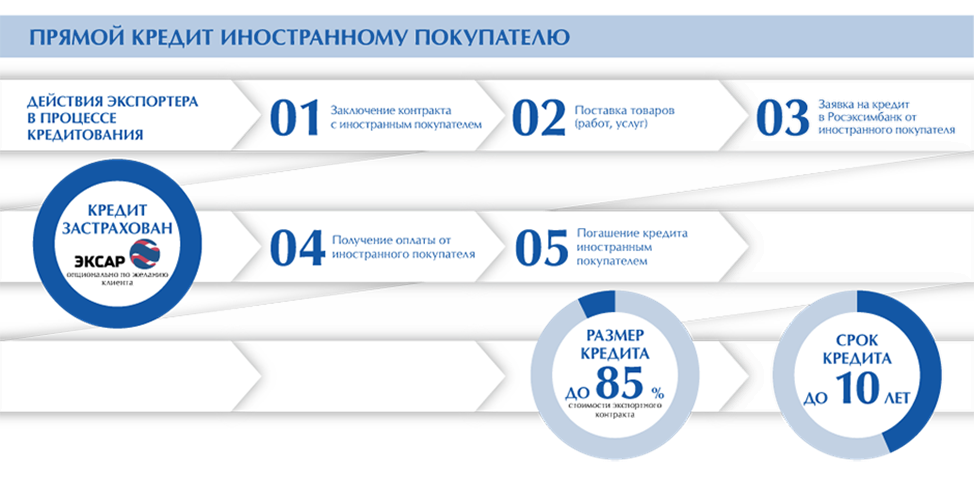 Условия предоставления поддержкиТребования к компании 
для получения поддержкиОрганизация или орган, реализующий меру поддержкиКонтакты для взаимодействияМера поддержки:кредит зарубежному покупателю обеспечит доступ к финансированию оплаты по экспортному контракту через аккредитив, выпущенный иностранным банком и подтвержденный Росэксимбанком. Кредит в размере до 100 % от суммы аккредитива, в российских рублях или валюте экспортного контракта, сроком до 5 лет. Возможно постфинансирование в валюте, отличной от валюты аккредитива. Обеспечить кредит можно по договору страхования подтвержденного аккредитива, который АО «ЭКСАР» заключит с Росэксимбанком. Схема получения кредита представлена на рисунке ниже:Требования к заемщику:заемщик — иностранный банк-эмитент аккредитива;экспортер – российский продавец или производитель несырьевых товаров или услуг; доля российской составляющей (стоимости сырья, материалов, комплектующих, работ и услуг, произведенных на территории РФ) в общей стоимости экспортного контракта — не менее 30 %.АО «Росэксимбанк»Официальный сайт: http://www.eximbank.ru/Контакты:Адрес: 123610, Москва, Краснопресненская набережная, д.12, подъезд №9Телефон: +7 495 967-07-67 Факс:+7 (495) 967-07-10E-mail: mailbox@eximbank.ru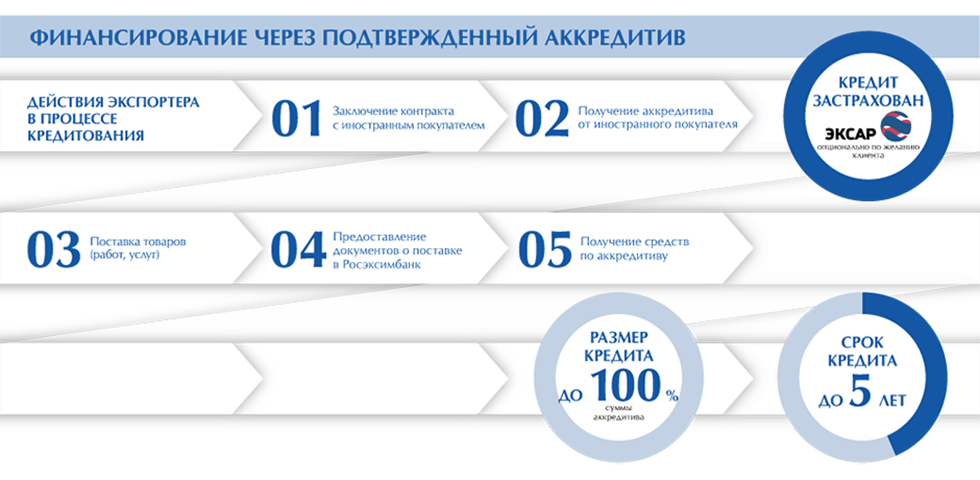 Условия предоставления поддержкиТребования к компании 
для получения поддержкиОрганизация или орган, реализующий меру поддержкиКонтакты для взаимодействияМера поддержкиЕсли иностранному покупателю нужны дополнительные средства для оплаты товаров или услуг российского экспортера, Росэксимбанк может предоставить необходимую сумму его банку-кредитору за рубежом.  Кредит сроком до 10 лет в размере до 100 % от стоимости экспортного контракта за исключением аванса и (или) до 100 % страховой премии для оплаты по договору страхования с АО «ЭКСАР», в российских рублях или валюте экспортного контракта.Обеспечить кредит можно по договору страхования кредита иностранному покупателю, который АО «ЭКСАР» заключит с Росэксимбанком.Схема получения кредита представлена на рисунке ниже:Требования к заемщику:заемщик — иностранный банк покупателя или заказчика несырьевых товаров или услуг российской компании;доля российской составляющей (стоимости сырья, материалов, комплектующих, работ и услуг, произведенных на территории РФ) в общей стоимости экспортного контракта — не менее 30 %;заемщик может использовать средства только для оплат по заключенному с вами экспортному контракту и оплаты страховой премии по договору экспортного страхования.АО «Росэксимбанк»Официальный сайт: http://www.eximbank.ru/Контакты:Адрес: 123610, Москва, Краснопресненская набережная, д.12, подъезд №9Телефон: +7 495 967-07-67 Факс:+7 (495) 967-07-10E-mail: mailbox@eximbank.ru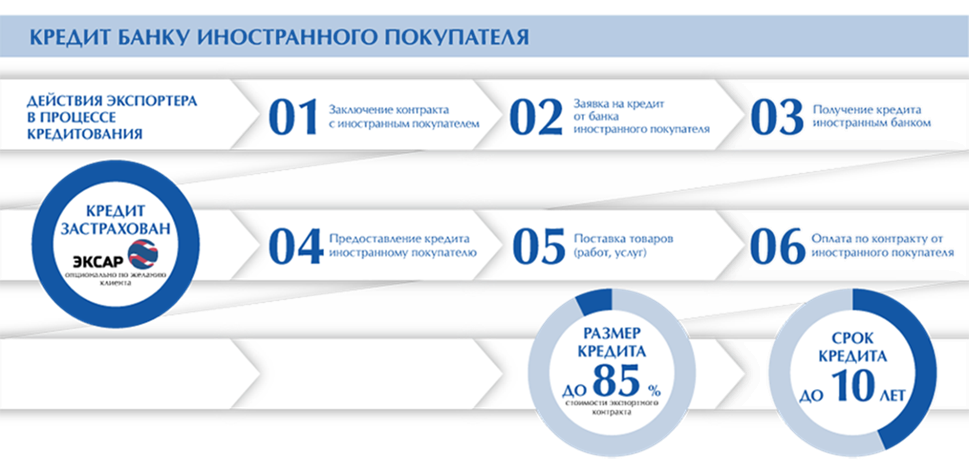 Условия предоставления поддержкиТребования к компании 
для получения поддержкиОрганизация или орган, реализующий меру поддержкиКонтакты для взаимодействияВ отношении проектов, имеющих общегосударственное, стратегическое или приоритетное значение для экономики Российской Федерации, доля страхового покрытия ЭКСАР может быть увеличена до 100%.По экспортным проектам, ЭКСАР может покрывать до 95% убытков в случае реализации политического риска и до 90% в случае коммерческого риска.Страховое покрытие ЭКСАР применяется для защиты: экспортных кредитов от предпринимательских (коммерческих) и политических рисков;российских инвестиций за рубежом от политических рисков.Коммерческие (предпринимательские) риски:неплатеж должника или гаранта (банкротство, просрочка платежа);неисполнение иностранным контрагентом обязательств по застрахованной экспортной сделке.Политические риски:изменения законодательства или действия властей, препятствующие исполнению обязательств иностранного должника или гаранта по экспортной сделке;отказ государственного должника от исполнения своих обязательств по экспортной сделке;невозможность исполнения или отказ от исполнения государственным должником (гарантом) решения суда, вступившего в законную силу;запрет на конвертацию или запрет на денежные переводы;форс-мажорные обстоятельства (война, народные волнения, стихийные бедствия и т. д.).Стратегические направления деятельности агентства: страховая поддержка экспорта товаров и услуг российского происхождения;развитие современной системы финансирования экспорта, обеспеченной страховым покрытием Агентства;страховая поддержка российских инвестиций за рубежом;поддержка экспортноориентированных субъектов МСП;поддержка создания экспортноориентированных производств на территории РФ.Продукты ЭКСАР: Для экспортеров:страхование кредита поставщика;страхование краткосрочной дебиторской задолженности;страхование лизинга.Для инвесторов:страхование российских инвестиций за рубежом.Для банков:страхование кредита покупателю;страхование подтвержденного аккредитива;страхование экспортного факторинга;страхование кредита на пополнение оборотных средств экспортера;страхование кредитов на создание экспорториентированных производств.ЭКСАР не предоставляет страховое покрытие по экспорту сырой нефти, природного газа и угля.Клиентами/партнерами Агентства становятся компании, относящиеся к одной из категорий:российские предприятия-экспортеры (крупные предприятия и корпорации, малые и средние предприятия);российские и иностранные финансовые организации (кредитные организации, факторинговые компании, лизинговые компании и т.д.);экспортные кредитные агентства других стран и частные коммерческие кредитные страховщики.АО «ЭКСАР»Официальный сайт: http://www.exiar.ru/ Контакты:Адрес: 119034, город Москва, 1-й Зачатьевский переулок, дом 3, строение 1Телефон: +7 (495) 783-11-88Факс:+7 (495) 783-11-22E-mail: info@exiar.ru Условия предоставления поддержкиТребования к компании 
для получения поддержкиОрганизация или орган, реализующий меру поддержкиКонтакты для взаимодействияКонтакты для взаимодействияУслуга: страхование экспортных кредитов.Критерии отбора:компании, реализующие инвестиционные проекты стоимостью более 2 млрд. руб. (для проектов, направленных на развитие монопрофильных муниципальных образований – 1 млрд. руб.) со сроком окупаемости более 5 лет; минимальный размер участия ВЭБа - 1 млрд. руб. (для проектов, направленных на развитие монопрофильных муниципальных образований – 0,5 млрд. рублей).Внешэкономбанк Внешэкономбанк Официальный сайт:http://www.veb.ru/Контакты:Адрес: пр-т Академика Сахарова, 9, Москва, ГСП-6, 107996, РоссияСправочная банка: +7 (495) 721-18-63Факс: +7 (495) 721-92-91Электронная почта: info@veb.ru Условия предоставления поддержкиТребования к компании 
для получения поддержкиОрганизация или орган, реализующий меру поддержкиКонтакты для взаимодействияПродуктовое предложение направлено на поддержку национальных экспортеров в части обеспечения их участия в конкурсах (торгах, аукционах), проводимых иностранными покупателями для целей заключения экспортных контрактов. Базовые условия получения гарантии:размер гарантии – определяется в зависимости от требований тендера;валюта гарантии – российский рубль (RUB) или валюта экспортного контракта;срок гарантии – в соответствии со сроками, определяемыми на основании требований тендерной документации.Обеспечение по гарантии: вексель, денежные средства размещенные в АО «РОСЭКСИМБАНК» в качестве обеспечения по гарантии;поручительство собственников Принципала;поручительство третьих лиц.Основные условия предоставления гарантии:Предоставление надлежащим образом заверенной копии конкурсной документации, в которой предусмотрена выдача гарантии в обеспечение исполнения обязательств участника тендера (Принципала) по участию в конкурсе в соответствии с условиями тендера;Уплата участником тендера (принципалом) комиссии за предоставление гарантии.Компания – российский экспортер или производитель товаров или услуг.Доля российской составляющей (стоимости сырья, материалов, комплектующих, работ и услуг, произведенных на территории РФ) в общей стоимости экспортного контракта — не менее 30 %.АО «Росэксимбанк»Официальный сайт: http://www.eximbank.ru/ Контакты:Адрес: 123610, Москва, Краснопресненская набережная, д.12, подъезд №9Телефон: +7 495 967-07-67 Факс:+7 (495) 967-07-10E-mail: mailbox@eximbank.ru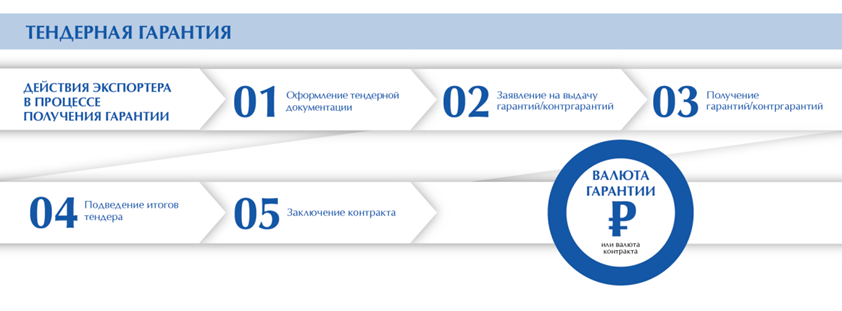 Условия предоставления поддержкиТребования к компании 
для получения поддержкиОрганизация или орган, реализующий меру поддержкиКонтакты для взаимодействияПродуктовое предложение направлено на обеспечение конкурентных преимуществ национальных экспортеров в части возможности предоставления иностранным покупателям, банковских гарантий возврата авансового платежа. Предложение связано с обязательством Гаранта по выплате гарантийной суммы Бенефициару, которую иностранный покупатель прежде уплатил экспортеру (Принципалу) в качестве аванса, в случае, если Принципал не выполнит свои обязательства по возврату части или всей суммы авансового платежа в случаях, предусмотренных условиями Экспортного контракта. Базовые условия:Размер гарантии – лимит обязательства по гарантии ограничивается суммой полученного экспортером (Принципалом) аванса и подлежит уменьшению по мере исполнения экспортером (Принципалом) контрактных обязательств (в том числе по возврату авансового платежа и выполнения Гарантом платежей по Гарантии) и с учетом финансового состояния экспортера (Принципала).Валюта гарантии - российский рубль (RUB) или валюта экспортного контракта.Срок гарантии определяется в соответствии с условиями структурирования сделки и не может превышать сроков исполнения соответствующих обязательств экспортёра (Принципала) установленных в Экспортном контракте более чем на 1 месяц.Обеспечение по гарантии: Вексель, денежные средства размещенные в АО «РОСЭКСИМБАНК» в качестве обеспечения по гарантии;Поручительство собственников Принципала;Залог движимого и недвижимого имущества Принципала или третьих лиц;Залог акций/долей Принципала или иных участников сделки/проекта;Поручительство третьих лиц;Банковская гарантия другого банка;Государственная гарантия Российской Федерации.Основные условия предоставления гарантии:Подписание и вступление в силу экспортного контракта, а также иных соглашений и разрешений, предусмотренных экспортным контрактом.Открытие счета экспортером (Принципалом) в АО РОСЭКСИМБАНК.Открытие или перевод паспорта сделки в АО РОСЭКСИМБАНК по экспортному контракту, являющемуся предметом гарантии.Уплата экспортером (Принципалом) комиссии за предоставление гарантии.Кто может воспользоватьсяКомпания – российский экспортер или производитель товаров или услуг.Доля российской составляющей (стоимости сырья, материалов, комплектующих, работ и услуг, произведенных на территории РФ) в общей стоимости экспортного контракта — не менее 30 %.АО «Росэксимбанк»Официальный сайт: http://www.eximbank.ru/Контакты:Адрес: 123610, Москва, Краснопресненская набережная, д.12, подъезд №9Телефон: +7 495 967-07-67 Факс:+7 (495) 967-07-10E-mail: mailbox@eximbank.ru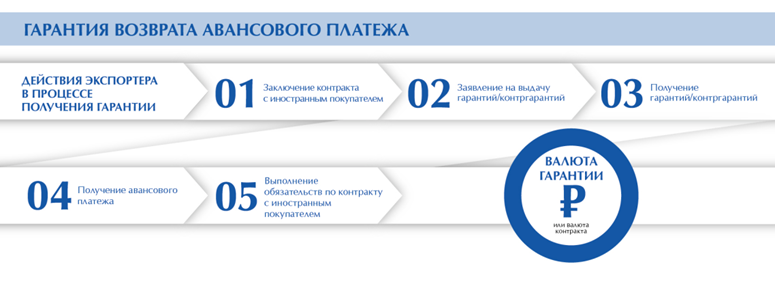 Условия предоставления поддержкиТребования к компании 
для получения поддержкиОрганизация или орган, реализующий меру поддержкиКонтакты для взаимодействияПродуктовое предложение направлено на обеспечение конкурентных преимуществ национального экспортера в части возможности предоставления иностранным покупателям банковских гарантий надлежащего исполнения экспортером (Принципалом) своих обязательств по Экспортным контрактам. Базовые условия:Размер гарантии – определяется исходя из заключенного экспортного контракта и с учетом финансового состояния экспортера (Принципала).Валюта гарантии – российский рубль (RUB) или валюта экспортного контракта.Срок гарантии определяется в соответствии с условиями структурирования сделки и не может превышать сроков исполнения соответствующих обязательств экспортёра (Принципала), установленных в Экспортном контракте более чем на 1 месяц.Обеспечение по гарантии: Вексель, денежные средства размещенные в АО «Росэксимбанк» в качестве обеспечения по гарантии;Поручительство собственников Принципала;Залог недвижимого и недвижимого имущества Принципала или третьих лиц;Залог акций/долей Принципала или иных участников сделки/проекта;Поручительство третьих лиц;Банковская гарантия другого банка;Государственная гарантия Российской Федерации.Основные условия предоставления гарантии:Подписание и вступление в силу экспортного контракта, а также иных соглашений и разрешений, предусмотренных экспортным контрактом;Открытие счета экспортером (Принципалом) в АО РОСЭКСИМБАНК;Открытие или перевод паспорта сделки в АО РОСЭКСИМБАНК по экспортному контракту, являющемуся предметом гарантии;Уплата экспортером (Принципалом) комиссии за предоставление гарантии.Кто может воспользоватьсяКомпания – российский экспортер или производитель товаров или услуг.Доля российской составляющей (стоимости сырья, материалов, комплектующих, работ и услуг, произведенных на территории РФ) в общей стоимости экспортного контракта — не менее 30 %.АО «Росэксимбанк»Официальный сайт: http://www.eximbank.ru/Контакты:Адрес: 123610, Москва, Краснопресненская набережная, д.12, подъезд №9Телефон: +7 495 967-07-67 Факс:+7 (495) 967-07-10E-mail: mailbox@eximbank.ru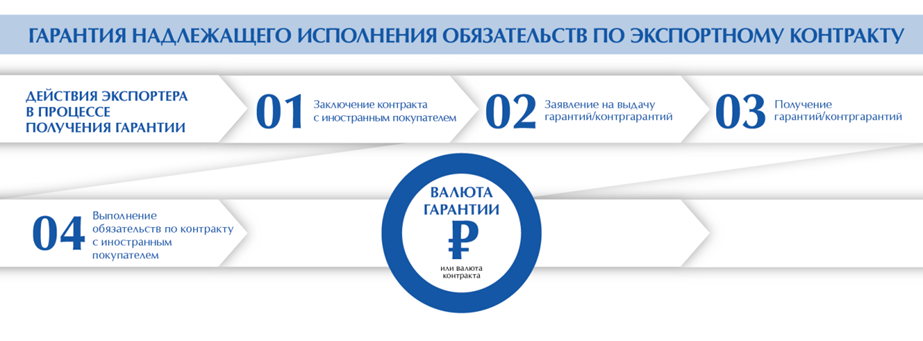 Условия предоставления поддержкиТребования к компании 
для получения поддержкиОрганизация или орган, реализующий меру поддержкиКонтакты для взаимодействияПродуктовое предложение связанно с обеспечением платежных обязательств экспортера (Принципала) перед контрагентом (Бенефициаром) по договору поставки товаров, оказания услуг, выполнения работ, заключение которого обусловлено исполнением Экспортного контракта.Базовые условия:Размер гарантии определяется исходя из заключенного Контракта и с учетом финансового состояния экспортера (Принципала).Валюта гарантии – Российский рубль (RUB) или валюта Контракта.Срок гарантии определяется условиями Контракта и структурирования сделки.Обеспечение по гарантии: Вексель, денежные средства размещенные в АО РОСЭКСИМБАНК в качестве обеспечения по гарантии;Поручительство собственников Принципала;Залог движимого и недвижимого имущества Принципала или третьих лиц;Залог акций/долей Принципала или иных участников сделки/проекта;Поручительство третьих лиц;Банковская гарантия другого банка.Основные условия предоставления гарантии:Подписание и вступление в силу экспортного контракта, а также иных соглашений и разрешений, предусмотренных экспортным контрактом;Открытие счета экспортером (Принципалом) в АО РОСЭКСИМБАНК;Открытие или перевод паспорта сделки в АО РОСЭКСИМБАНК по Контракту, являющемуся предметом гарантии (в случае, если это импортный контракт, а не соглашение между российскими резидентами);Уплата экспортером (Принципалом) комиссии за предоставление гарантии;Расчеты по Контрактам, обеспеченным банковскими гарантиями АО РОСЭКСИМБАНК экспортер (Принципал) проводит через расчетный счет, открытый 
в АО РОСЭКСИМБАНК.Кто может воспользоватьсяКомпания – российский экспортер или производитель товаров или услуг.Доля российской составляющей (стоимости сырья, материалов, комплектующих, работ и услуг, произведенных на территории РФ) в общей стоимости экспортного контракта — не менее 30 %.АО «Росэксимбанк»Официальный сайт: http://www.eximbank.ru/Контакты:Адрес: 123610, Москва, Краснопресненская набережная, д.12, подъезд №9Телефон: +7 495 967-07-67 Факс:+7 (495) 967-07-10E-mail: mailbox@eximbank.ru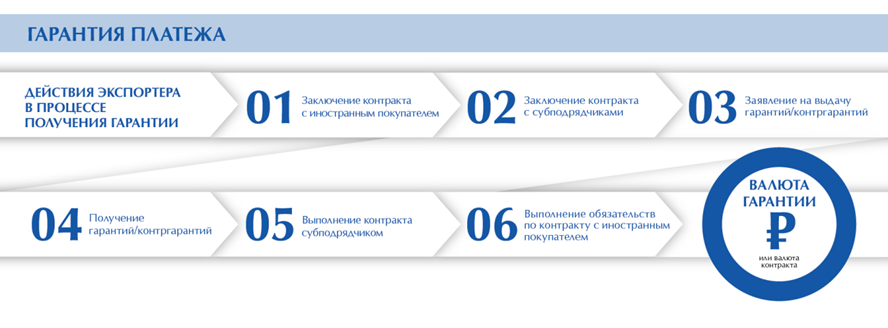 Условия предоставления поддержкиТребования к компании 
для получения поддержкиОрганизация или орган, реализующий меру поддержкиКонтакты для взаимодействияГарантийная поддержка российских экспортеров российской продукции (товаров, работ и услуг).Продуктовый ряд гарантийных продуктов Внешэкономбанка включает в себя:•	гарантии возврата аванса;•	гарантии надлежащего исполнения;•	тендерные гарантии;•	гарантии платежа;•	гарантии в форме аккредитива Stand by (резервного аккредитива);•	контргарантии в обеспечение любых видов прямых гарантий других банков (российских и иностранных) — возврата аванса, надлежащего исполнения, тендерных и др.;•	гарантии возврата возмещенного НДС, гарантия в пользу таможни.Внешэкономбанк при осуществлении гарантийной поддержки экспортных контрактов российских компаний сотрудничает с контрагентами по всему миру. Прямые гарантии Внешэкономбанка принимаются многими иностранными контрагентами всего мира.Критерии отбора:компании, реализующие инвестиционные проекты стоимостью более 2 млрд. руб. (для проектов, направленных на развитие монопрофильных муниципальных образований – 1 млрд. руб.) со сроком окупаемости более 5 лет; минимальный размер участия ВЭБа - 1 млрд. руб. (для проектов, направленных на развитие монопрофильных муниципальных образований – 0,5 млрд. рублей).Внешэкономбанк Официальный сайт:http://www.veb.ru/Контакты:Адрес: пр-т Академика Сахарова, 9, Москва, ГСП-6, 107996, РоссияСправочная банка: +7 (495) 721-18-63Факс: +7 (495) 721-92-91Электронная почта: info@veb.ruУсловия предоставления поддержкиТребования к компании 
для получения поддержкиОрганизация или орган, реализующий меру поддержкиКонтакты для взаимодействияПродвижение на внешние рынки:поиск потенциальных потребителей продукции на ключевых рынках сбыта;установление деловых контактов с профильными отраслевыми ведомствами;установление деловых контактов с зарубежными партнерами;формирование пула потенциальных клиентов;проверка деловой репутации и платежеспособности партнеров;организация целевых мероприятий/бизнес-миссий;продвижение проектов через межправительственный диалог.Кто может воспользоватьсяРоссийские экспортеры  вне зависимости от сферы бизнеса, отрасли, размера и опыта экспортной деятельности.АО «Российский экспортный центр»Официальный сайт: exportcenter.ruКонтакты:Адрес: 123610, Москва, Краснопресненская наб. 12, подъезд 9Телефон: +7 (495) 937-47-47Факс:+7 (495) 937-47-41E-mail: info@exportcenter.ru Консультационная поддержкаТелефон +7 495 937-47-47Региональное взаимодействиеТелефон +7 495 937-47-47 E-mail: region@exportcenter.ru Условия предоставления поддержкиТребования к компании 
для получения поддержкиОрганизация или орган, реализующий меру поддержкиОрганизация или орган, реализующий меру поддержкиКонтакты для взаимодействияМеханизм «Инвестиционный лифт» − комплексная программа содействия развитию несырьевых компаний средней капитализации, имеющих экспортный потенциал. Цель программы – увеличение доли экспорта в выручке перспективных компаний и снижение зависимости российского рынка импорта иностранной продукции и услуг.Переференции:•	от АСИ: устранение нормативных барьеров, взаимодействие с органами власти, информационная поддержка; •	от Внешэкономбанка: оборотный капитал для экспортера, инвестиционное и проектное финансирование, лизинг оборудования;•	от РФПИ: участие в капитале, софинансирование инвестиционных проектов;•	от РЭЦ: взаимодействие с торговыми представительствами, консультации по внешним рынкам, информационная поддержка•	от Внешэкономбанка и РЭЦ: кредиты иностранным покупателям, страхование.Критерии отбора для компаний:Основная деятельность компании относится к несырьевому сектору экономики (не является деятельностью по добыче минеральных ресурсов и/или их первичной переработке, выпуску сельскохозяйственного сырья, древесины, производству и распределению электроэнергии, газа и воды, строительству и эксплуатации объектов инфраструктуры, а также не связанной с торговлей, перевозками, операциями с недвижимым имуществом).Выручка компании составляет от 500 млн руб. до 5 млрд руб.Продукция (работы, услуги) компании экспортируется (наличие экспортной выручки или факт получения аванса в рамках экспортного контракта).Компания имеет прозрачную структуру собственности.Компания и ее конечные бенефициары являются резидентами РФ; в капитале компании отсутствует участие государства и государственных компаний.Компания заинтересована в развитии своего экспортного потенциала, в том числе за счет увеличения капитализации (привлечения финансирования в капитал), привлечения дополнительного долгового финансирования, поддержки экспортной деятельности.Критерии отбора для инвестиционных проектов:Продукция Проекта относится к несырьевому сектору и имеет потенциал выхода на зарубежные рынки.Соответствие критерию «готовности» (подтверждена техническая реализуемость, определен объем инвестиций, подготовлена проектно-сметная документация, бизнес-план).При необходимом долевом финансировании – предполагаемое участие РФПИ в капитале компании составляет менее 50%, IRR превышает 13,5%.При необходимости привлечения долгового проектного/инвестиционного финансирования собственные средства инициатора должны составлять не менее 20% от общей стоимости проекта.Компания-инициатор проекта имеет стабильное финансовое положение, положительную деловую репутацию, прозрачную структуру собственностиКонечные бенефициары компании являются резидентами Российской Федерации, в капитале компании отсутствует участие государства или государственных компанийМеханизм реализуют:АНО «Агентство стратегических инициатив по продвижению новых проектов»;Российский фонд прямых инвестиций;Внешэкономбанк;АО «Российский экспортный центр»Контакты АСИ:Официальный сайт:asi.ruАдрес: 121099, г. Москва, ул. Новый Арбат, д. 36/9 Телефон: +7 495 690-91-29 Факс: +7 495 690-91-39 Электронная почта: asi@asi.ru Контакты РФПИ:Официальный сайт:http://www.rdif.ru/Адрес: 123317, Пресненская наб., д. 8, стр. 1 МФК "Город Столиц", Южная башня, 7, 8 этажТелефон: +7 495 644 3414Факс: +7 495 644 3413Контакты Внешэкономбанка:Официальный сайт:http://www.veb.ru/Адрес: пр-т Академика Сахарова, 9, Москва, ГСП-6, 107996, РоссияСправочная банка: +7 (495) 721-18-63Факс: +7 (495) 721-92-91Электронная почта: info@veb.ruКонтакты РЭЦ:Официальный сайт: http://exportcenter.ru/Адрес: 123610, Москва, Краснопресненская наб. 12, подъезд 9Телефон: +7 (495) 937-47-47Факс:+7 (495) 937-47-41Электронная почта: info@exportcenter.ruКонтакты АСИ:Официальный сайт:asi.ruАдрес: 121099, г. Москва, ул. Новый Арбат, д. 36/9 Телефон: +7 495 690-91-29 Факс: +7 495 690-91-39 Электронная почта: asi@asi.ru Контакты РФПИ:Официальный сайт:http://www.rdif.ru/Адрес: 123317, Пресненская наб., д. 8, стр. 1 МФК "Город Столиц", Южная башня, 7, 8 этажТелефон: +7 495 644 3414Факс: +7 495 644 3413Контакты Внешэкономбанка:Официальный сайт:http://www.veb.ru/Адрес: пр-т Академика Сахарова, 9, Москва, ГСП-6, 107996, РоссияСправочная банка: +7 (495) 721-18-63Факс: +7 (495) 721-92-91Электронная почта: info@veb.ruКонтакты РЭЦ:Официальный сайт: http://exportcenter.ru/Адрес: 123610, Москва, Краснопресненская наб. 12, подъезд 9Телефон: +7 (495) 937-47-47Факс:+7 (495) 937-47-41Электронная почта: info@exportcenter.ruУсловия предоставления поддержкиТребования к компании 
для получения поддержкиОрганизация или орган, реализующий меру поддержкиОрганизация или орган, реализующий меру поддержкиКонтакты для взаимодействияМеждународная деятельность РВК направлена на изучение актуальной информации о наиболее перспективных международных инновационных рынках, развитие партнерств с их ключевыми игроками и встраивание продукции и сервисов российских технологических компаний в глобальные цепочки добавленной стоимости.Задачи1. Продвижение на внешних рынках отдельных проектов и технологий. Продвижение включает: поиск технологических и стратегических партнёров, международный маркетинг, поиск инвесторов, консультации по выходу на международные рынки и формированию стратегии международного присутствия.2. Комплексное представление интересов российской инновационной экосистемы, в том числе НТИ, на зарубежным рынках:— формирование и сопровождение партнерств с (над)государственными структурами, ассоциациями, центрами компетенций с целью сверки технологических форкастов и обмена лучшими практиками создания и развития новых отраслей;— продвижение российских технологий и представление российских интересов при формировании международных технологических стандартов;— создание и управление пулом международных экспертов.Портфельные компании фондов, созданных при участии АО «РВК»;Компании рейтинга «ТехУспех», федерального конкурса-акселератора GenerationSТехнологические компании, участвующие в рабочих группах НТИ.АО  «РВК» Официальный сайт:http://www.rusventure.ru/ru/Контакты:Адрес: 109028, город Москва, Серебряническая наб. д. 29, бизнес-центр «Серебряный город», 4 этажТелефон:+7 (495) 777-0104Факс:+7 (495) 777-0106Электронная почта:info@rusventure.ru Официальный сайт:http://www.rusventure.ru/ru/Контакты:Адрес: 109028, город Москва, Серебряническая наб. д. 29, бизнес-центр «Серебряный город», 4 этажТелефон:+7 (495) 777-0104Факс:+7 (495) 777-0106Электронная почта:info@rusventure.ru Условия предоставления поддержкиТребования к компании 
для получения поддержкиОрганизация или орган, реализующий меру поддержкиОрганизация или орган, реализующий меру поддержкиКонтакты для взаимодействияПрограммы международной экспансии Фонда «Сколково» позволяют резидентам фонда осуществлять развития бизнеса на приоритетных мировых рынках. Партнерская сеть по международной акселерации включает ведущие отраслевые организации в ключевых странах мира, включая Китайскую Народную Республику, Республику Корею, Индию, Сингапур, США, Израиль, а также страны Ближнего Востока и Южной Америки.Кто может воспользоватьсяЮридическое лицо, осуществляющие исследовательскую деятельность по определенным направлениям, установленным Федеральным законом от 28.09.2010 г. № 244-ФЗ «Об инновационном центре «Сколково»  (энергоэффективность и энергосбережение, в том числе разработка инновационных энергетических технологий; ядерные технологии; космические технологии, прежде всего в области телекоммуникаций и навигационных систем (в том числе создание соответствующей наземной инфраструктуры); медицинские технологии в области разработки оборудования, лекарственных средств; стратегические компьютерные технологии и программное обеспечение; биотехнологии в сельском хозяйстве и промышленности), занимающееся разработкой инновационного проекта по одному из указанных выше направлений, в том числе на ранних стадиях развития проекта.Фонд «Сколково»Официальный сайт:http://sk.ru/ Контакты:Юридический адрес:143026, г. Москва,территория инновационного центра «Сколково», ул. Луговая, 
д. 4Адрес для доставки корреспонденции:143026, г. Москва,территория инновационного центра «Сколково», ул. Нобеля, 
д. 5Телефоны:+7 (495) 956 00 33  8 (800) 250 09 21Факс: +7 (495) 739 53 06Электронная почта: SKFoundation@sk.ru Официальный сайт:http://sk.ru/ Контакты:Юридический адрес:143026, г. Москва,территория инновационного центра «Сколково», ул. Луговая, 
д. 4Адрес для доставки корреспонденции:143026, г. Москва,территория инновационного центра «Сколково», ул. Нобеля, 
д. 5Телефоны:+7 (495) 956 00 33  8 (800) 250 09 21Факс: +7 (495) 739 53 06Электронная почта: SKFoundation@sk.ru Условия предоставления поддержкиТребования к компании 
для получения поддержкиОрганизация или орган, реализующий меру поддержкиОрганизация или орган, реализующий меру поддержкиКонтакты для взаимодействияВнешэкономбанк ориентирован на создание благоприятных условий для экспортной деятельности российских компаний. Для реализации указанной задачи используются площадки международных выставок, семинаров, деловых советов, межправительственных комиссий и других совещательных органов.Банк участвует в совершенствовании нормативно-правовой базы поддержки экспорта и активно взаимодействует с деловым сообществом, с целью обсуждения актуальных вопросов по развитию экспорта, выработки совместных предложений по перспективам деятельности и поиску деловых партнеров для российских предприятий.Внешэкономбанк активно участвует в продвижении интересов российских компаний за рубежом посредством работы в ряде предпринимательских объединений. Осуществляя руководство Координационным комитетом по экономическому сотрудничеству со странами Африки к югу от Сахары (АфроКом), деловыми советами со Швецией, Бразилией, Словакией и Бахрейном, Внешэкономбанк содействует выходу российских компаний на зарубежные рынки, продвижению их товаров, работ, услуг, а также привлечению инвестиций в отечественную экономику.Кто может воспользоватьсяРоссийские экспортеры промышленных товаров, работ и услугВнешэкономбанкОфициальный сайт:http://www.veb.ru/Контакты:Адрес: 107996, Москва, пр-т Академика Сахарова, 9, ГСП-6Справочная банка: +7 (495) 721-18-63Факс: +7 (495) 721-92-91Электронная почта: info@veb.ru Официальный сайт:http://www.veb.ru/Контакты:Адрес: 107996, Москва, пр-т Академика Сахарова, 9, ГСП-6Справочная банка: +7 (495) 721-18-63Факс: +7 (495) 721-92-91Электронная почта: info@veb.ru Условия предоставления поддержкиТребования к компании 
для получения поддержкиОрганизация или орган, реализующий меру поддержкиОрганизация или орган, реализующий меру поддержкиКонтакты для взаимодействияФондом «Сколково» организуется большое количество национальных и международных мероприятий, проводимых с целью продвижения участников проекта, вовлечения новых участников в экосистему «Сколково», а также продвижения национальной инновационной системы.Всероссийский стартап-турМеждународный фестиваль инноваций «Стартап Вилладж»Всемирная конференция международной Ассоциации научных парков и зон инновационного развития (International Association of Science Parks and Areas of Innovation – IASP World Conference)Отраслевые сессии в рамках международных форумов:Петербургский международный экономический форумВосточный экономический форумОткрытые инновацииКто может воспользоватьсяЮридическое лицо, осуществляющие исследовательскую деятельность по определенным направлениям, установленным Федеральным законом от 28.09.2010 г. № 244-ФЗ «Об инновационном центре «Сколково»  (энергоэффективность и энергосбережение, в том числе разработка инновационных энергетических технологий; ядерные технологии; космические технологии, прежде всего в области телекоммуникаций и навигационных систем (в том числе создание соответствующей наземной инфраструктуры); медицинские технологии в области разработки оборудования, лекарственных средств; стратегические компьютерные технологии и программное обеспечение; биотехнологии в сельском хозяйстве и промышленности), занимающееся разработкой инновационного проекта по одному из указанных выше направлений, в том числе на ранних стадиях развития проекта.Фонд развития Центра разработки и коммерциализации новых технологий (Фонд «Сколково»)Официальный сайт:http://sk.ru/news/Контакты:Юридический адрес:143026, г. Москва,территория инновационного центра «Сколково», ул. Луговая, д. 4Адрес для доставки корреспонденции:143026, г. Москва,территория инновационного центра «Сколково», ул. Нобеля, д. 5Телефоны:+7 (495) 956 00 33  8 (800) 250 09 21Факс: +7 (495) 739 53 06Электронная почта: SKFoundation@sk.ru Официальный сайт:http://sk.ru/news/Контакты:Юридический адрес:143026, г. Москва,территория инновационного центра «Сколково», ул. Луговая, д. 4Адрес для доставки корреспонденции:143026, г. Москва,территория инновационного центра «Сколково», ул. Нобеля, д. 5Телефоны:+7 (495) 956 00 33  8 (800) 250 09 21Факс: +7 (495) 739 53 06Электронная почта: SKFoundation@sk.ru Условия предоставления поддержкиТребования к компании 
для получения поддержкиОрганизация или орган, реализующий меру поддержкиКонтакты для взаимодействияКонтакты для взаимодействияКонкурс «Международные программы» нацелен на поддержку российских организаций, участвующих в выполнении инновационных проектов в рамках двусторонних и многосторонних международных программ сотрудничества, подтвержденных подписанными Фондом соглашениями и меморандумами.Гранты предоставляются в форме субсидий малым инновационным предприятиям, отобранным по результатам конкурса, на финансовое обеспечение выполнения НИОКР в рамках реализации инновационных проектов совместно с международными партнерами.Максимальный объем предоставляемого Фондом гранта составляет не более  15,0 млн. рублей, при условии софинансирования из внебюджетных средств в размере не менее 50% от суммы гранта.Гранты предприятиям предоставляются в соответствии с календарным планом выполнения НИОКР в рамках реализации инновационного проекта, предусмотренным договором гранта.Гранты предоставляются в пределах субсидии, предоставляемой Фонду из средств федерального бюджета.Перечисление средств гранта получателю гранта осуществляется на расчетный счет, открытый в кредитной организации.Средства грантового финансирования могут быть использованы для финансового обеспечения расходов на выполнение НИОКР в рамках реализации инновационного проекта в соответствии с утвержденной сметой расходов средств гранта:а) заработная плата;б) начисления на заработную плату;в) спецоборудование (не более 10% от суммы гранта);г) материалы, сырье, комплектующие (не более 30% от суммы гранта);д) оплата работ соисполнителей;е) прочие работы и услуги производственного характера, выполняемые сторонними организациями;ж) прочие общехозяйственные расходы (не более 10% от суммы гранта).Расходы на статьи «д» и «е» должны составлять в совокупности не более 30% от суммы гранта.Внебюджетные (собственные или привлеченные) средства могут быть использованы для финансового обеспечения расходов, необходимых для реализации инновационного проекта, в том числе по следующим направлениям:исследования и разработки;патентование, в том числе зарубежное;приобретение машин и оборудования;приобретение новых технологий (включая приобретение прав на патенты, лицензии);поездки, командировки, в т.ч. международные;проведение конференций, рабочих встреч с партнерами по консорциуму;  приобретение программных средств;обучение и подготовка персонала;маркетинговые исследования;применение современных систем контроля качества, сертификация продукции.Полученные средства гранта, в случае их использования не по целевому назначению, подлежат возврату в Фонд.В случае существенного недостижения плановых показателей реализации инновационного проекта, предусмотренных договором гранта по вине грантополучателя, или нарушения условий договора гранта, Фонд вправе потребовать возврата средств гранта и известить Федеральную налоговую службу о нецелевом использовании средств гранта. Кто может воспользоватьсяВ конкурсе могут принимать участие юридические лица, соответствующие критериям отнесения к субъекту малого предпринимательства.Проект должен быть выполнен совместно с организациями из стран: АвстрияБельгияБразилияВеликобританияВенгрияГерманияГрецияГрецияИзраильИзраильИндияИсландияИспанияИталияКипрКитайЛатвияЛитваЛюксембургНидерландыНорвегияПольшаПортугалияРумынияСловакияСловенияТайваньТурцияТурцияФинляндияФранцияЧехияШвейцарияШвецияЭстонияЮжная АфрикаЮжная КореяЗаявки, поданные на конкурс, должны соответствовать приоритетным направлениям развития науки, технологии и техники в Российской Федерации, утвержденным Указом Президента Российской Федерации от 07.07.2011 № 899.Срок выполнения НИОКР составляет от 18 до 24 месяцев с даты заключения договора (соглашения) о предоставлении гранта и определяется в объявлении о проведении конкурса.Фонд содействия инновациямФонд содействия инновациямОфициальный сайт: fasie.ruКонтакты:Адрес: 119034, г. Москва, 3-й Обыденский пер., д. 1, стр. 5Телефон: +7(495) 231-1901Факс: +7 (495) 231-1902Электронная почта: info@fasie.ruДемченко Вячеслав Олегович - Консультант / Куратор по Москве, МО и СЗФОТелефон: +7(495) 231-1906 #120Электронная почта: demchenko@fasie.ru Загидулин Игорь Владимирович - Главный специалист / Куратор ЦФО (кроме Москвы и МО), УрФО, СКФО, СФО, ЮФО, ДВФО, ПФО, УрФОТелефон: +7(495) 231-1906 #159Электронная почта: zagidulin@fasie.ruЕгоров Вадим Константинович - Заместитель начальника отделаТелефон: +7 (495) 695-24-13Электронная почта:egorov@fasie.ruУсловия предоставления поддержкиТребования к компании 
для получения поддержкиОрганизация или орган, реализующий меру поддержкиКонтакты для взаимодействияКонтакты для взаимодействияКонкурс направлен на содействие реализации инновационных проектов по созданию и поставке отечественной наукоемкой экспортно-ориентированной продукции на зарубежные рынки. Конкурс ориентирован на поддержку развитых предприятий, которые имеют опыт продаж наукоемкой продукции за рубежом, и нуждаются в проведении дополнительных НИОКР, позволяющих расширить продуктовую линейку экспортно-ориентированной продукции для удержания или увеличения доли присутствия на конкурентоспособном зарубежном рынке.Максимальный объем предоставляемого Фондом гранта составляет не более 15,0 млн. рублей, при условии софинансирования из внебюджетных средств в размере не менее 50% от суммы гранта.Средства грантового финансирования могут быть использованы для финансового обеспечения расходов на выполнение НИОКР в рамках реализации инновационного проекта в соответствии с утвержденной сметой расходов средств гранта:а) заработная плата;б) начисления на заработную плату;в) спецоборудование (не более 10% от суммы гранта);г) материалы, сырье, комплектующие (не более 30% от суммы гранта);д) оплата работ соисполнителей;е) прочие работы и услуги производственного характера, выполняемые сторонними организациями;ж) прочие общехозяйственные расходы (не более 10% от суммы гранта).Расходы на статьи «д» и «е» должны составлять в совокупности не более 30% от суммы гранта.Внебюджетные (собственные или привлеченные) средства могут быть использованы для финансового обеспечения расходов, необходимых для реализации инновационного проекта, в том числе по следующим направлениям:а) исследования и разработки;б) зарубежное патентование;в) приобретение машин и оборудования;г) приобретение новых технологий            (включая приобретение прав на патенты, лицензии);д) приобретение программных средств;е) производственное проектирование;ж) обучение и подготовка персонала;и) маркетинговые исследования;к) применение современных систем контроля качества, сертификации продукции.Гранты предприятиям предоставляются в соответствии с календарным планом выполнения НИОКР в рамках реализации инновационного проекта, предусмотренным договором гранта.Гранты предоставляются в пределах субсидии, предоставляемой Фонду из средств федерального бюджета.Полученные средства гранта в случае их использования не по целевому назначению подлежат возврату в Фонд.В случае существенного недостижения плановых показателей реализации инновационного проекта, предусмотренных договором гранта по вине грантополучателя, и нарушений условий договора гранта, Фонд вправе потребовать возврата средств гранта и известить Федеральную налоговую службу о нецелевом использовании средств гранта.Кто может воспользоватьсяЗаявки, поданные на конкурс, должны соответствовать приоритетным направлениям развития науки, технологии и техники в Российской Федерации, утвержденным Указом Президента Российской Федерации от 07.07.2011 № 899, в том числе:а) безопасность и противодействие терроризму;б) индустрия наносистем;в)информационно-телекоммуникационные системы;г) науки о жизни;д) рациональное природопользование;е) транспортные и космические системы;ж)энергоэффективность, энергосбережение, ядерная энергетика.Срок выполнения НИОКР составляет 12 месяцев с даты заключения договора (соглашения) о предоставлении гранта.Фонд содействия инновациямФонд содействия инновациямОфициальный сайт: fasie.ruКонтакты:Адрес: 119034, г. Москва, 3-й Обыденский пер., д. 1, стр. 5Телефон: +7(495) 231-1901Факс: +7 (495) 231-1902Электронная почта: info@fasie.ru Демченко Вячеслав Олегович - Консультант / Куратор по Москве, МО и СЗФОТелефон: +7(495) 231-1906 #120Электронная почта: demchenko@fasie.ruЗагидулин Игорь Владимирович - Главный специалист / Куратор ЦФО (кроме Москвы и МО), УрФО, СКФО, СФО, ЮФО, ДВФО, ПФО, УрФОТелефон: +7(495) 231-1906 #159Электронная почта: zagidulin@fasie.ruЕгоров Вадим Константинович - Заместитель начальника отделаТелефон: +7 (495) 695-24-13Электронная почта:egorov@fasie.ruУсловия предоставления поддержкиТребования к компании 
для получения поддержкиОрганизация или орган, реализующий меру поддержкиКонтакты для взаимодействияУслуги:консультирование по вопросам организации и ведения экспортной деятельности;содействие в структурировании экспортного проекта, оформлении экспортного контракта, прохождении отдельных экспортных процедур;поддержка взаимодействия с государственными органами властиобучение экспортеров в рамках образовательного проекта.Нефинансовая поддержка: Российский экспортный центр оказывает полный комплекс услуг по сопровождению экспортных проектов, включая:консультации по вопросам экспорта;помощь в организации экспортной деятельности;сопровождение прохождения экспортных процедур;сопровождение в рамках действующих контрактов (постконтрактное сопровождение).Деятельность Центра ориентирована, в том числе, на сопровождение запросов экспортеров при работе с профильными министерствами и ведомствами, государственными службами.Кто может воспользоватьсяРоссийские экспортеры  вне зависимости от сферы бизнеса, отрасли, размера и опыта экспортной деятельности.АО «Российский экспортный центр»Официальный сайт: exportcenter.ruКонтакты:Адрес: 123610, Москва, Краснопресненская наб. 12, подъезд 9Телефон: +7 (495) 937-47-47Факс:+7 (495) 937-47-41Электронная почта: info@exportcenter.ru Консультационная поддержкаТелефон +7 495 937-47-47Условия предоставления поддержкиТребования к компании 
для получения поддержкиОрганизация или орган, реализующий меру поддержкиОрганизация или орган, реализующий меру поддержкиКонтакты для взаимодействияМеждународное патентование: консультации и письменные рекомендации по патентно-правовой охране продукции/технологии в РФ и за рубежом;юридические услуги в области интеллектуальной собственности:подготовка и анализ лицензионных договоров;договорные отношения Работник-Работодатель (распределение прав на РИД);оформление ноу-хау;внутренняя нормативная документация компании и др.Кто может воспользоватьсяРоссийские экспортеры  вне зависимости от сферы бизнеса, отрасли, размера и опыта экспортной деятельности.АО «Российский экспортный центр»Официальный сайт: exportcenter.ruКонтакты:Адрес: 123610, Москва, Краснопресненская наб. 12, подъезд 9Телефон: +7 (495) 937-47-47Факс:+7 (495) 937-47-41Электронная почта: info@exportcenter.ru Консультационная поддержкаТелефон +7 495 937-47-47Официальный сайт: exportcenter.ruКонтакты:Адрес: 123610, Москва, Краснопресненская наб. 12, подъезд 9Телефон: +7 (495) 937-47-47Факс:+7 (495) 937-47-41Электронная почта: info@exportcenter.ru Консультационная поддержкаТелефон +7 495 937-47-47Условия предоставления поддержкиТребования к компании 
для получения поддержкиОрганизация или орган, реализующий меру поддержкиОрганизация или орган, реализующий меру поддержкиКонтакты для взаимодействияМеждународная сертификация: консультация экспортеров о процедурах и требованиях к российской продукции на внешних рынках;получение и регистрация необходимых документов об оценке соответствия (деклараций о соответствии, сертификатов, протоколов испытаний и др.) для выпуска в обращение российской продукции (услуг) на международные рынки;информирование об органах по сертификации и испытательных лабораториях, аккредитованных (нотифицированных) в зарубежных странах, а также об органах по сертификации и испытательных лабораториях, осуществляющих деятельность в рамках международных и региональных организаций и систем по сертификации.содействие в организации обязательной и добровольной сертификации на внешних рынках:получения документов об оценке соответствия (сертификатов, протоколов испытаний и др.), подтверждающих качественные показатели продукции требованиям международных стандартов;получения сертификатов соответствия требованиям международных стандартов на системы менеджмента;организации проведения испытаний образцов продукции в аккредитованных (нотифицированных) испытательных лабораториях (центрах).Кто может воспользоватьсяРоссийские экспортеры вне зависимости от сферы бизнеса, отрасли, размера и опыта экспортной деятельности.АО «Российский экспортный центр»Официальный сайт: exportcenter.ruКонтакты:Адрес: 123610, Москва, Краснопресненская наб. 12, подъезд 9Телефон: +7 (495) 937-47-47Факс:+7 (495) 937-47-41Электронная почта: info@exportcenter.ru Консультационная поддержкаТелефон +7 495 937-47-47Официальный сайт: exportcenter.ruКонтакты:Адрес: 123610, Москва, Краснопресненская наб. 12, подъезд 9Телефон: +7 (495) 937-47-47Факс:+7 (495) 937-47-41Электронная почта: info@exportcenter.ru Консультационная поддержкаТелефон +7 495 937-47-47Условия предоставления поддержкиТребования к компании 
для получения поддержкиОрганизация или орган, реализующий меру поддержкиОрганизация или орган, реализующий меру поддержкиКонтакты для взаимодействияЦентр интеллектуальной собственности «Сколково» - центр, профессионально специализирующийся на оказании патентных и юридических услуг для стертапов и инновационных компаний, включающие зарубежное патентование, патентные поиски и ландшафты, юридические услуги и сопровождение сделок.Кто может воспользоватьсяЮридическое лицо, осуществляющие исследовательскую деятельность по определенным направлениям, установленным Федеральным законом от 28.09.2010 г. № 244-ФЗ «Об инновационном центре «Сколково»  (энергоэффективность и энергосбережение, в том числе разработка инновационных энергетических технологий; ядерные технологии; космические технологии, прежде всего в области телекоммуникаций и навигационных систем (в том числе создание соответствующей наземной инфраструктуры); медицинские технологии в области разработки оборудования, лекарственных средств; стратегические компьютерные технологии и программное обеспечение; биотехнологии в сельском хозяйстве и промышленности), занимающееся разработкой инновационного проекта по одному из указанных выше направлений, в том числе на ранних стадиях развития проекта.Фонд «Сколково»Официальный сайт:http://sk.ru/news/Контакты:Юридический адрес:143026, г. Москва,территория инновационного центра «Сколково», ул. Луговая, д. 4Адрес для доставки корреспонденции:143026, г. Москва,территория инновационного центра «Сколково», ул. Нобеля, д. 5Телефоны:+7 (495) 956 00 33  8 (800) 250 09 21Факс: +7 (495) 739 53 06Электронная почта: SKFoundation@sk.ru Официальный сайт:http://sk.ru/news/Контакты:Юридический адрес:143026, г. Москва,территория инновационного центра «Сколково», ул. Луговая, д. 4Адрес для доставки корреспонденции:143026, г. Москва,территория инновационного центра «Сколково», ул. Нобеля, д. 5Телефоны:+7 (495) 956 00 33  8 (800) 250 09 21Факс: +7 (495) 739 53 06Электронная почта: SKFoundation@sk.ru Условия предоставления поддержкиТребования к компании 
для получения поддержкиОрганизация или орган, реализующий меру поддержкиКонтакты для взаимодействияКонтакты для взаимодействияС целью формирования у представителей малого и среднего предпринимательства необходимой базы знаний для успешного и эффективного старта экспортной деятельности, в структуре Российского экспортного центра (далее – РЭЦ) был запущен Образовательный проект, направленный на обучение начинающих экспортеров основам и ведению экспортной деятельности. Системная образовательная программа РЭЦ разработана с учетом международного опыта в обучении представителей малого и среднего предпринимательства, при участии ведущих российских экспертов в области экспорта. Программа охватывает все циклы внешнеэкономической деятельности и реализована по принципу модульной системы, состоящей из восьми курсов, каждый из которых является самодостаточным блоком.Кто может воспользоватьсяРоссийские экспортеры  вне зависимости от сферы бизнеса, отрасли, размера и опыта экспортной деятельности.АО «Российский экспортный центр»АО «Российский экспортный центр»Официальный сайт: exportcenter.ruКонтакты:Адрес: 123610, Москва, Краснопресненская наб. 12, подъезд 9Телефон: +7 (495) 937-47-47Факс:+7 (495) 937-47-41Электронная почта: info@exportcenter.ru Консультационная поддержкаТелефон +7 495 937-47-47Региональное взаимодействиеТелефон +7 495 937-47-47 Электронная почта: region@exportcenter.ru Условия предоставления поддержкиТребования к компании 
для получения поддержкиОрганизация или орган, реализующий меру поддержкиКонтакты для взаимодействияАнализ внешних рынков:востребованность продукции, риск ведения ВЭД;специализированные аналитические обзоры и исследования;меры государственной поддержки отрасли; требования законодательства страны к импортируемой продукции (требования к сертификации, лицензированию, размер импортных пошлин, возможные заградительные барьеры);отдельные вопросы ведения ВЭД.Кто может воспользоватьсяРоссийские экспортеры  вне зависимости от сферы бизнеса, отрасли, размера и опыта экспортной деятельности.АО «Российский экспортный центр» Официальный сайт: exportcenter.ruКонтакты:Адрес: 123610, Москва, Краснопресненская наб. 12, подъезд 9Телефон: +7 (495) 937-47-47Факс:+7 (495) 937-47-41Электронная почта: info@exportcenter.ru Консультационная поддержкаТелефон +7 495 937-47-47Региональное взаимодействиеТелефон +7 495 937-47-47 Электронная почта: region@exportcenter.ru Условия предоставления поддержкиТребования к компании 
для получения поддержкиОрганизация или орган, реализующий меру поддержкиКонтакты для взаимодействияКонтакты для взаимодействияЦелевое использование кредитовИнвестиционные цели: финансирование мероприятий в приоритетных отраслях  по приобретению основных средств, модернизации и реконструкции производства, запуск новых проектов, производств. Допускается финансирование текущих расходов, связанных с реализацией инвестиционного проекта (не более 30% от совокупной величины инвестиционных кредитов); пополнение оборотных средств. К приоритетным отраслям относятся:высокотехнологичные проекты;сельское хозяйство/ предоставление услуг в этой области;обрабатывающее производство, в т.ч. производство пищевых продуктов, первичная и последующая переработка с/х продуктов;производство и распределение электроэнергии, газа и воды;строительство, транспорт и связь;внутренний туризм.Размер кредитаОт 50 млн. рублей до 1 млрд. рублей. Общий размер кредитных средств, привлеченных одним конечным заемщиком в рамках Программы, не может превышать  4 млрд. рублей. Форма кредитования: кредит; невозобновляемая кредитная линия; возобновляемая кредитная линия. Сроки кредитования  На усмотрение Уполномоченного банка (кредит может быть предоставлен на срок более 3 лет, при этом срок льготного фондирования по Программе не должен превышать 3 года). Доля финансирования инвестиционного проекта за счет заемных средств1) Не более 80% - для инвестиционных кредитов в размере более 500 млн. рублей и инвестиционных кредитов независимо от размера кредита, погашение основного долга по которым предусматривается за счет денежного потока, производимого за счет реализации цели кредитования без учета доходов от текущей деятельности конечного заемщика. 2) Без ограничений – для прочих инвестиционных проектов.Требования к инвестиционным проектам  Для инвестиционных кредитов в размере более 500 млн. рублей и инвестиционных кредитов независимо от размера кредита, погашение основного долга по которым предусматривается за счет денежного потока, производимого за счет реализации цели кредитования без учета доходов от текущей деятельности конечного заемщика: o чистая приведенная стоимость инвестиционного проекта является положительной o внутренняя норма рентабельности превышает выбранную ставку дисконтирования.  Для прочих инвестиционных проектов требования не устанавливаются Процентные ставки по кредитам Конечная ставка для заемщиков субъектов малого бизнеса – 11%, среднего бизнеса - 10% .Процентная ставка устанавливается исходя из следующего правила:не выше уровня процентной ставки, установленной Банком России по кредитам Банка России (6,5%), обеспеченным поручительствами Корпорации, предоставляемым уполномоченным банкам, увеличенной на размер комиссионного вознаграждения Корпорации (0,5%) при предоставлении поручительства Корпорации за уполномоченные банки перед Банком России, плюс 3,0 % годовых (при условии, что конечным заемщиком является субъект среднего предпринимательства) или 4,0 % годовых (при условии, что конечным заемщиком является субъект малого предпринимательства). Кто может воспользоватьсяПредприятие относится к категории субъектов МСП в соответствии  с требованиями Федерального закона «О развитии малого и среднего предпринимательства в Российской Федерации» от 24.07.2007 № 209-ФЗ:1. Средняя численность за предшествующий год:микропредприятия - до 15 чел.;малые предприятия - до 100 чел.;средние предприятия - до 250 чел.2. Выручка от реализации без НДС за предшествующий год:микропредприятия - до 120 млн. руб.;малые предприятия - до 800 млн. руб.;средние предприятия - до 2 млрд. руб.3. Для юридических лиц дополнительно:суммарная доля участия РФ, субъектов РФ, муниципальных образований, общественных и религиозных организаций (объединений), благотворительных и иных фондов (за исключением суммарной доли участия, входящей в состав активов АИФ, состав имущества ЗПИФ, состав общего имущества инвестиционных товариществ) должна составлять не более 25%;суммарная доля участия юридических лиц, не являющихся субъектами МСП, или иностранных юридических лиц должна составлять не более 49 % (данное ограничение не применяется в случаях, установленных Федеральным законом от 24.07.2007 № 209-ФЗ «О развитии малого и среднего предпринимательства в Российской Федерации»).Не предоставляется финансирование следующим видам субъектов МСП:кредитным и страховым организациям, в том числе небанковским кредитным организациям, инвестиционным фондам, негосударственным пенсионным фондам, профессиональным участникам рынка ценных бумаг, ломбардам;участникам соглашений о разделе продукции;предприятиям игорного бизнеса;предприятиям, осуществляющим производство и/или реализацию подакцизных товаров, а также добычу и/или реализацию полезных ископаемых (за исключением общераспространенных полезных ископаемых);нерезидентам РФ.АО «Корпорация МСП»В программе участвуют следующие уполномоченные банки:1. ПАО Сбербанк2. Банк ВТБ (ПАО)3. АО «Россельхозбанк»4. ПАО «Промсвязьбанк»5. АО «Альфа-Банк»6. АО «Банк ГПБ»7. ПАО «Росбанк»8. АО «Райффайзенбанк»9. ПАО «Банк «ФК Открытие»10. ПАО «ВТБ 24»11. ПАО «РНКБ»АО «Корпорация МСП»В программе участвуют следующие уполномоченные банки:1. ПАО Сбербанк2. Банк ВТБ (ПАО)3. АО «Россельхозбанк»4. ПАО «Промсвязьбанк»5. АО «Альфа-Банк»6. АО «Банк ГПБ»7. ПАО «Росбанк»8. АО «Райффайзенбанк»9. ПАО «Банк «ФК Открытие»10. ПАО «ВТБ 24»11. ПАО «РНКБ»Официальный сайт: corpmsp.ru     Контакты:Почтовый адрес: 109074, г. Москва, Славянская площадь, д.4, стр.1Телефон: +7(495)6989800Факс:+7(495)6989801Электронная почта: info@corpmsp.ru Условия предоставления поддержкиТребования к компании 
для получения поддержкиОрганизация или орган, реализующий меру поддержкиКонтакты для взаимодействияЦель финансирования проекта:заемное финансирование на создание или развитие производства конкурентоспособной и высокотехнологичной продукции гражданского назначения с импортозамещающим и экспортным потенциалом. Основные условияСумма займа – 50-300 млн. рублей.Срок займа – до 5 лет.Общий бюджет проекта – от 100 млн. рублей.Софинансирование со стороны заявителя, частных инвесторов или банков – не менее 50 % бюджета проекта (в т.ч. не менее 15% за счет собственных средств/средств акционеров).Общие требования к проекту:конкурентные преимущества перед российскими или зарубежными аналогами;положительная динамика развития рынка;импортозамещающая продукция/экспортный потенциал;проект соответствует основной деятельности компании;проект не имеет критической зависимости от импортного сырья и комплектующих;сумма чистого дисконтированного денежного потока, генерируемого проектом (Net present value), положительна.Стоп-лист:Проект не соответствует перечню отраслевых направлений:производство текстильных изделий;производство лекарственных средств и материалов, применяемых в медицинских целях;производство кожи и изделий из кожи;производство прочей неметаллической минеральной продукции;производство бумаги и бумажных изделий;производство готовых металлических изделий, кроме машин и оборудования;производство машин и оборудования, не включенных в другие группировки;производство мебели;производство одежды;производство резиновых и пластмассовых изделий;обработка древесины и производство изделий из дерева и пробки, кроме мебели, производство изделий из соломки и материалов для плетения;производство металлургическое;производство электрического оборудования;производство прочих транспортных средств и оборудования;производство химических веществ и химических продуктов;производство компьютеров, электронных и оптических изделий;производство автотранспортных средств, прицепов и полуприцепов;производство прочих готовых изделий;ремонт и монтаж машин и оборудования.Юридическое лицо находится в процедуре банкротства, ликвидации или реорганизации Есть задолженности по заработной плате или перед Фондом (а также факты задержки выплат Фонду). Проект предусматривает расчеты с использованием офшоров. Требования к поддерживаемым компаниям:резидент РФ;нет судебных разбирательств, способных повлиять на проект;раскрыта структура собственности, включая конечных бенефициаров;устойчивое финансовое положение;положительная кредитная история;обеспечение возврата займа (включая проценты).Фонд развития промышленностиОфициальный сайт: www.frprf.ru Контакты:Адрес: 105062, 
г. Москва, Лялин переулок, д. 6, 
стр. 1 E-mail: frp@frprf.ru Телефон Фонда (кроме займов, лизинга и мер господдержки): +7-495-789-47-30Телефоны Консультационного центра: +7-495-120-24-16, +7-800-500-71-29Условия предоставления поддержкиТребования к компании 
для получения поддержкиОрганизация или орган, реализующий меру поддержкиКонтакты для взаимодействияФонд развития промышленности (ФРП) может осуществлять финансирование проектов совместно с региональными фондами развития, с которыми у него заключены соглашения. Основные условияОбщая сумма займа (у двух Фондов)  – 
20 – 100 млн. рублей (доля ФРП – не более 70%)Срок займа – до 5 лет Общий бюджет проекта – от 40 млн. рублейЦелевой объем продаж новой продукции – не менее 50 % от суммы займа в год, начиная со 2 года серийного производстваСофинансирование  – от 50 % (в т.ч. не менее 15% за счет собственных средств)Другие программы региональных ФРП:Помимо софинансирования с федеральным ФРП, у региональных Фондов могут действовать другие программы поддержки.Параметры участия определяются соглашениями, заключаемыми между Фондом и региональными фондами развития промышленности.Фонд развития промышленности совместно с региональными фондами развитияОфициальный сайт: www.frprf.ru  Контакты:Адрес: 105062, 
г. Москва, Лялин переулок, д. 6, 
стр. 1 E-mail: frp@frprf.ru  Телефон Фонда (кроме займов, лизинга и мер господдержки): +7-495-789-47-30Телефоны Консультационного центра: +7-495-120-24-16, +7-800-500-71-29Условия предоставления поддержкиТребования к компании 
для получения поддержкиОрганизация или орган, реализующий меру поддержкиКонтакты для взаимодействияЦель финансированиязаемное финансирование для проектов консорциумов предприятий и инжиниринговых компаний по разработке перспективных технологий, соответствующих принципам наилучших доступных технологий, с дальнейшим их внедрением на предприятиях.Основные условия:Сумма займа – 100 – 500 млн. рублейСрок займа – до 7 летОбщий бюджет проекта – от 500 млн. рублей (включая внедрение на предприятиях)Целевой объем продаж новой продукции – не менее 50 % от суммы займа в год, начиная со 2 года серийного производстваСофинансирование со стороны заявителя, частных инвесторов или банков – не менее 70 % бюджета проекта (в т.ч. не менее 15% за счет собственных средств/средств акционеров)Общие требования к проекту:Конкурентные преимущества перед российскими или зарубежными аналогами.Положительная динамика развития рынка.Импортозамещающая продукция/экспортный потенциал.Проект соответствует основной деятельности компании.Проект не имеет критической зависимости от импортного сырья и комплектующих.Сумма чистого дисконтированного денежного потока, генерируемого проектом (Net present value), положительна.Стоп-лист:Проект не соответствует перечню отраслевых направлений;производство текстильных изделий;производство лекарственных средств и материалов, применяемых в медицинских целях;производство кожи и изделий из кожи;производство прочей неметаллической минеральной продукции;производство бумаги и бумажных изделий;производство готовых металлических изделий, кроме машин и оборудования;производство машин и оборудования, не включенных в другие группировки;производство мебели;производство одежды;производство резиновых и пластмассовых изделий;обработка древесины и производство изделий из дерева и пробки, кроме мебели, производство изделий из соломки и материалов для плетения;производство металлургическое;производство электрического оборудования;производство прочих транспортных средств и оборудования;производство химических веществ и химических продуктов;производство компьютеров, электронных и оптических изделий;производство автотранспортных средств, прицепов и полуприцепов;производство прочих готовых изделий;ремонт и монтаж машин и оборудования.Юридическое лицо находится в процедуре банкротства, ликвидации или реорганизации. Есть задолженности по заработной плате или перед Фондом (а также факты задержки выплат Фонду). Проект предусматривает расчеты с использованием офшоров.Требования к поддерживаемым компаниям:резидент РФ;нет судебных разбирательств, способных повлиять на проект;раскрыта структура собственности, включая конечных бенефициаров;устойчивое финансовое положение;положительная кредитная история;обеспечение возврата займа (включая проценты).Фонд развития промышленностиОфициальный сайт: www.frprf.ru Контакты:Адрес: 105062, 
г. Москва, Лялин переулок, д. 6, 
стр. 1 E-mail: frp@frprf.ru  Телефон Фонда (кроме займов, лизинга и мер господдержки):+7-495-789-47-30Телефоны Консультационного центра: +7-495-120-24-16, +7-800-500-71-29Условия предоставления поддержкиТребования к компании 
для получения поддержкиОрганизация или орган, реализующий меру поддержкиКонтакты для взаимодействияМера поддержки:финансовое обеспечение лизинговых проектов, направленных на поддержку технологического перевооружения и/или модернизацию основных производственных фондов российских промышленных компаний. Участие ФРП обеспечит финансирование части аванса за лизинговое оборудование, отнесенное в соответствии с приказом Минпромторга России от 12.11.2015 г. № 3568 к промышленной продукции, не имеющей аналогов, произведенных в Российской Федерации, другая часть аванса должна финансироваться за счет средств лизингополучателя.Цель займа:льготный займ на уплату до 50% аванса на приобретение российского промышленного оборудования (или иностранного, не имеющего аналогов) в лизинг. Основные условия:Сумма займа – 5-250 млн. рублейСрок займа – до 5 лет (и не более срока договора лизинга)Общий бюджет проекта – от 20 млн. рублейСофинансирование со стороны заявителя, частных инвесторов или банков – не менее 75% от общего бюджета проекта. Фонд финансирует от 10 до 50% от обязательного  платежа первоначального взноса (аванса), который составляет от 10% до 50% стоимости промышленного оборудования)Лизингодателем выступает аккредитованная Фондом развития промышленности лизинговая компания.Аккредитованная лизинговая компания привлекает финансирование на проект от аккредитованного ФРП банка.Процентная ставка по кредиту, предоставляемому Уполномоченным банком Уполномоченной лизинговой компании, не должна превышать уровень процентной ставки, установленной ЦБ РФ по кредитам, предоставляемым ЦБ РФ Уполномоченным банкам на рефинансирование кредитов, выданных Уполномоченными банками Уполномоченным лизинговым компаниям, + 2,5 процентных пункта.Общие требования к проекту:Обоснованность бюджета.Достаточность планируемых мероприятий для достижения цели в срок. Отсутствие противоречий в бизнес-плане. Стоп-лист: Проект не соответствует перечню отраслевых направлений. Получение займа запрещено уставом юридического лица. Юридическое лицо находится в процедуре банкротства, ликвидации или реорганизации.Имеется негативный опыт взаимодействия с институтами развития (проблемы с отчётностью, факты нецелевого использования средств).Общие требования к заявителю: Резидент РФ Раскрыта структура собственности Нет задолженностей по уплате налогов и обязательных сборов в бюджет, задолженностей перед Фондом и перед своими сотрудниками Нет судебных разбирательств, способных повлиять на проект Устойчивое финансовое положение Фонд развития промышленностиСписок уполномоченных лизинговых компаний и уполномоченных банков и их контакты доступны по ссылке: www.frprf.ru/lizingОфициальный сайт: www.frprf.ru Контакты:Адрес: 105062, 
г. Москва, Лялин переулок, д. 6, 
стр. 1 E-mail: frp@frprf.ru  Телефон Фонда (кроме займов, лизинга и мер господдержки): +7-495-789-47-30Телефоны Консультационного центра: +7-495-120-24-16, +7-800-500-71-29Для подачи заявки необходимо обратиться в уполномоченную лизинговую компанию, список которых доступен на сайте: www.frprf.ru/lizingУсловия предоставления поддержкиТребования к компании 
для получения поддержкиОрганизация или орган, реализующий меру поддержкиКонтакты для взаимодействияО программе поддержкиПрограмма утверждена Правительством Российской Федерации постановлением Правительства Российской Федерации от 11 октября 2014 г. № 1044 
«Об утверждении Программы поддержки инвестиционных проектов, реализуемых 
на территории Российской Федерации 
на основе проектного финансирования» 
с целью создания механизма поддержки инвестиционных проектов, на основе проектного финансирования, способствующего увеличению объемов кредитования организаций реального сектора экономики на долгосрочных и льготных условиях. Преимущества:льготная ставка кредитования в размере не выше процентной ставки, устанавливаемой Банком России, при предоставлении уполномоченным банкам кредитных средств в целях рефинансирования кредитов, выданных уполномоченными банками конечным заемщикам, плюс 2,5 % годовых;государственные гарантии Российской Федерации по кредитам, выданным в целях реализации инвестиционных проектов, в объеме до 25 % от суммы кредита.Критерии отбора проектов:Полная стоимость инвестиционного проекта − от 1 млрд. руб. до 20 млрд. рублей.Финансирование за счет заемных средств − не более 80 % полной стоимости инвестиционного проекта (в рублях).Реализация инвестиционного проекта на территории Российской Федерации в одном или нескольких из следующих приоритетных секторов экономики: сельское хозяйство, обрабатывающие производства, химическое производство, машиностроительный комплекс, жилищное строительство, транспортный комплекс, связь и телекоммуникации, производство и распределение электроэнергии, газа и воды и иных ресурсов.Требования к заемщику: наличие статуса российского юридического лица;отсутствие просроченной (неурегулированной) задолженности по налогам, сборам и иным обязательным платежам в бюджеты бюджетной системы РФ, в том числе в государственные внебюджетные фонды;отсутствие возбужденного производства по делу о несостоятельности (банкротстве) в соответствии с законодательством РФ.отсутствие регистрации юридического лица, являющегося контролирующим лицом инициатора инвестиционного проекта и конечного заемщика, в оффшорной зоне, перечень которых утверждается Минфин РФПрограмма реализуется Минэкономразвития России.По данному механизму в Фонде развития промышленности создана система «одного окна» - ФРП является единым консультационным органом при получении данной поддержкиБанки-партнеры:ПАО «Сбербанк»ПАО «Банк ВТБ»ВнешэкономбанкАО «Россельхозбанк»ПАО Банк «ФК Открытие» АО «Альфа-Банк»Официальный сайт: www.frprf.ru Контакты:Адрес: 105062, 
г. Москва, Лялин переулок, д. 6, 
стр. 1 E-mail: frp@frprf.ru  Телефон Фонда (кроме займов, лизинга и мер господдержки):+7-495-789-47-30Телефоны Консультационного центра: +7-495-120-24-16, +7-800-500-71-29Условия предоставления поддержкиТребования к компании 
для получения поддержкиОрганизация или орган, реализующий меру поддержкиКонтакты для взаимодействияО программе поддержкиПрограмма направлена на предоставление поддержки для субъектов МСП, реализующих инвестиционные проекты стоимостью более 250 млн. рублей на территории моногородов 1 категории в соответствии с Распоряжением Правительства РФ от 29 июля 2014 г. № 1398-р «О Перечне монопрофильных муниципальных образований РФ (моногородов)».Программа совмещает инструменты государственной поддержки АО «МСП Банк» и Некоммерческой организации «Фонд развития моногородов». Распределение средств на реализацию инвестиционного проекта представлено на рисунке ниже: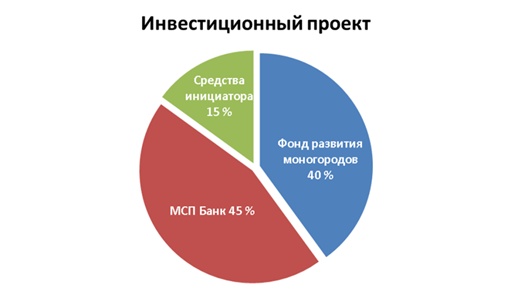 Основные условия АО «МСП Банк» по программе:Фома участия: предоставление финансирования через банк-партнёр в рамках двухуровневой системы.Срок: до 7 лет.Сумма: не более 150 млн. рублей.Ставка: от 11,4% до 15,25% годовых. Цели займа: приобретение и/или ремонт основных средств;приобретение зданий,  сооружений, помещений, земельных участков; строительство зданий, сооружений, помещений; реконструкция зданий, сооружений, помещений, финансирование текущей деятельности (до 100%).Обеспечение: на условиях банка-партнера.Субъекты среднего предпринимательства имеют возможность получить гарантию 
АО «МСП Банк» до 50% от суммы кредита (основного долга), предоставленного банком, но не более 1 млрд. рублей.Основные условия Фонда развития моногородов по программе:Форма участия: участие в уставном капитале инициатора проекта; предоставление инициатору проекта денежных средств в форме займа. Срок: до 8 летСумма: более 100 млн. рублей, но не более 1 млрд. рублей (40 % от общей стоимости проекта).Ставка: 5% годовыхЦели: приобретение и/или ремонт основных средств, приобретение зданий, сооружений, помещений, земельных участков, строительство зданий, сооружений, помещений, реконструкция зданий, сооружений, помещений, частичное финансирование текущей деятельности.Средства Фонда, не могут использоваться в целях реализации следующих мероприятий:рефинансирования текущих кредитов и займов инициатора и (или) иных участников проекта;финансирование разработки проектно-сметной документации, научно-исследовательских и опытно-конструкторских работ, а также создания нематериальных активов. Участие собственными средствами не менее 15% от общей стоимости инвестиционного проектаОбеспечение: поручительство, безотзывная банковская гарантия, государственная гарантия субъекта Российской Федерации, иные формы обеспеченияОсновные критерии отбора заемщиков АО «МСП Банк» 
по программе:соответствие требованиям ФЗ «О развитии малого и среднего предпринимательства в Российской Федерации» от 24.07.2007 № 209-ФЗ;отсутствие картотеки неоплаченных расчетных документов по уплате налогов и сборов по расчетным счетам Субъекта МСП.Основные критерии отбора заемщиков Фонда развития моногородов:доля владения (прямого или косвенного) градообразующей организации в капитале инициатора проекта составляет менее 50%;отсутствие просроченной (неурегулированной) задолженности по налогам, сборам и иным обязательным платежам в бюджеты бюджетной системы РФ;отсутствие регистрации инициатора проекта и юридического лица, являющегося контролирующим лицом инициатора проекта, в государстве или на территории, которые предоставляют льготный налоговый режим налогообложения и (или) не предусматривают раскрытие и предоставление информации при проведении финансовых операций (офшорные зоны).  АО «МСП Банк» совместно с Фондом развития моногородовОфициальный сайт: www.mspbank.ru.Контакты:Адрес: 115035, 
г. Москва, 
ул. Садовническая, дом 79Телефон: (495) 783-79-98, 783-79-66Факс: (495) 783-79-74E-mail: info@mspbank.ruУсловия предоставления поддержкиТребования к компании 
для получения поддержкиОрганизация или орган, реализующий меру поддержкиКонтакты для взаимодействияФормы участия Внешэкономбанка в реализации инвестиционных проектов  и поддержке экспорта промышленной продукции:кредиты;лизинговые операции.Минимальный размер участия - 1 млрд. руб. (для проектов, направленных на развитие монопрофильных муниципальных образований – 0,5 млрд. рублей).Критерии отбора инвестиционных проектов компаний:соответствие принципам и основным направлениям инвестиционной деятельности Внешэкономбанка (пункты 4, 6 меморандума о финансовой политике Внешэкономбанка);срок окупаемости проекта - более 5 лет;общая стоимость проекта – более 2 млрд рублей (для проектов, направленных на развитие монопрофильных муниципальных образований – более 1 млрд рублей).ВнешэкономбанкОфициальный сайт: www.veb.ru Контакты:Адрес: 107996, 
Москва, пр-т Академика Сахарова, 9Справочная банка: +7 (495) 721-18-63Факс: +7 (495) 721-92-91E-mail: info@veb.ru Контакты представительств Банка в России и за рубежом – на сайте БанкаУсловия предоставления поддержкиТребования к компании 
для получения поддержкиОрганизация или орган, реализующий меру поддержкиКонтакты для взаимодействияМера поддержкиЗаймы проектным компаниям. Данная форма финансирования применяется в исключительных случаях, при этом займ является приоритетной формой финансирования по отношению к поручительству (если проектная компания претендует также на поручительства АО «Роснано» по обязательствам компании перед третьими лицами). Не допускается одновременное предоставление займа и поручительства в рамках финансирования одного проекта.Условия предоставления займовЗаймы носят целевой характер и не предоставляются на финансирование операционной и финансовой деятельностей проектной компании. Каждый последующий транш предоставляется при условии утверждения отчета о целевом использовании предыдущего.Заем проектной компании предоставляется при условии наличия денежных средств, достаточных для обслуживания займа, в бизнес-плане проекта (проектной компании).В качестве обеспечения по договорам займа Общества принимаются: поручительства, залоги, банковские гарантии и обеспечительные счета.Залог прав на интеллектуальную собственность, залог неликвидного движимого имущества, поручительство проектной компании и ее дочерних и зависимых обществ в обеспечение по договорам займа не принимаются.Залог пакетов акций / долей проектной компании принимается в качестве дополнительного обеспечения по договорам займа при наличии иного ликвидного обеспечения.Залоговое имущество принимается в обеспечение только при условии оценки и регулярной переоценки его справедливой (рыночной) стоимости независимым оценщиком, согласованным с РОСНАНО. При определении залоговой стоимости применяется дисконт, зависящий от степени ликвидности закладываемого имущества.Залоговое имущество должно быть застраховано на его полную стоимость за счет залогодателя или третьего лица в страховой компании, согласованной 
АО «Роснано».Кто может воспользоватьсяКомпании, реализующие финансово-эффективные проекты в сфере нанотехнологий на венчурной стадии и стадии роста, имеющие значительный потенциал, показавшие фактический рост в 1,5-2 раза выше конкурентов. При этом указанные компании должны соответствовать следующим требованиям:компании и проекты на ранней стадии развития с выручкой до 10 миллионов долларов США (выручка также может отсутствовать), имеющие значительный потенциал роста (в 1,5 – 2 раза выше конкурентов) и бизнес-модель, позволяющую в долгосрочной перспективе генерировать прибыль;компании стадии роста (средней капитализации) с выручкой от 30 до 100 миллионов долларов США, показавшие в прошлом фактический рост, превышающий отраслевые показатели в 1,5 – 2 раза, и имеющие значительный потенциал увеличения масштабов бизнеса или роста прибыльности при стабильном или растущем операционном денежном потоке;компании крупной капитализации (включая сделки выкупа) с выручкой от 250 миллионов до 3 миллиардов долларов США, показавшие фактический рост выше среднеотраслевых показателей либо обладающие значительным потенциалом повышения прибыльности, а также стабильным или стабильно растущим операционным денежным потоком.Подробнее о возможностях получения софинансирования со стороны АО «Роснано» можно посмотреть на его сайте в Положении «О порядке и условиях финансирования инвестиционных проектов 
ОАО РОСНАНО».АО «Роснано»Официальный сайт: www.rusnano.com   Контакты:Адрес:117036, Москва, проспект 60-лет. Октября, 10АТел.:	+7 (495) 988-53-88Факс:	+7 (495) 988-53-99E-mail: info@rusnano.comУсловия предоставления поддержкиТребования к компании 
для получения поддержкиОрганизация или орган, реализующий меру поддержкиКонтакты для взаимодействияМера поддержкиФинансирование через банк-партнер отечественных МСП путем предоставления инвестиционных займов компании для дальнейшей капитализации проектов и более эффективного, быстрого запуска производств в РоссииТребования к проектуСредний бюджет проекта при долевом участии фонда «МИР» - до 150 млн руб. 
на срок 3–5 лет.При финансировании проектов в качестве партнеров могут привлекаться: региональные инфраструктуры поддержки МСП, банки-партнеры, инвестиционные фонды и др.Инновационность проекта подтверждается патентом на изобретение (полезную модель) и/или заключением отраслевого института.Проект должен находиться на стадии роста или расширения бизнеса (должны быть завершены этапы создания опытного образца изделия и рабочей документации по нему; проведены испытания, осуществлен запуск мелкосерийного производства).Активы проектной компании образуются путем взноса в уставный капитал (с его увеличением) имущественных либо денежных вкладов участников проектной компании и денежного вклада Фонда.  Под имущественным вкладом понимаются основные средства, недвижимое имущество, интеллектуальная собственность и др. в соответствии с ГК РФ.  Размер имущественного вклада подтверждается заключением о рыночной стоимости (заключение готовит независимый оценщик).Доля, приобретаемая Фондом в Проектной компании, должна составлять более 25% и менее 50%, при этом инвестирование средств Фонда в проект осуществляется по системе cash in, то есть все вложенные Фондом средства должны пойти на реализацию проекта (в капитал проектной компании).Фонд финансирует проекты, которые получили поддержку АСИ (проекты были одобрены Экспертным советом АСИ), получили региональную поддержку и привлекают заемное финансирование в банках-партнерах ОАО «МСП Банк».Приоритетные сектора экономики для Фонда:химические материалы (композитные материалы, красители, удобрения и др.);промышленное оборудование (машиностроение, приборостроение);биотехнологии и медицина (медицинское оборудование и технологии);экология и энергоэффективность (переработка отходов, эффективное использование ресурсов, энергоэффективные технологии).Кто может воспользоватьсяФонд финансирует российские компании, являющиеся субъектами МСП согласно Федеральному закону от 24.07.2007 г. № 209-ФЗ «О развитии малого и среднего предпринимательства в РФ»;Проектная компания должна существовать и иметь историю работы по проекту (ненулевые доходы от текущей деятельности, связанной с реализацией проекта).Проектная компания должна сформировать на балансе «реальный» (рыночный) капитал.Управляющая компания «МИР» (совместно с АО «МСП Банком», АСИ и другими партнерами)Официальный сайт: fundmir.ru Контакты:Адрес: 121099, г. Москва, ул. Новый Арбат, д. 36/9Телефон: +7 (495) 790–83–66 Факс: +7 (495) 790–83–66E-mail: info@fundmir.ru Контакты экспертов:Ольховский Сергей Александрович, заместитель директора по управлению активами АО «МИР» Тел: +7 (495) 790-83-66 E-mail: osa@fundmir.ru  Жильцова Елена Вячеславовна, директор Департамента комплексных программ поддержки МСП Дирекции «Фронт-офис» АО «МСП Банк» Тел: +7 (495) 783 79 98, доб. 04-03 E-mail: zev@mspbank.ru  Условия предоставления поддержкиТребования к компании 
для получения поддержкиОрганизация или орган, реализующий меру поддержкиКонтакты для взаимодействияМера поддержки:предоставление денежных средств в форме займов на реализацию инвестиционных проектов в поддерживаемых моногородах (возможно также участие в уставном капитале, подробнее см. п. 2.2.5).Условия:Доля финансирования – 40% от общей стоимости проекта.Объем средств Фонда – более 100 млн. руб., но не более 1 млрд. руб. Годовая процентная ставка – 5 %.Предельный срок финансирования – 
8 лет.Критерии отбора инвестиционных проектов компаний.Подробные условия предоставления поддержки представлены в Положении о содействии в подготовке и (или) участии некоммерческой организации «Фонд развития моногородов» в реализации инвестиционных проектов в монопрофильных муниципальных образованиях Российской Федерации (моногородах).   Фонд развития моногородовОфициальный сайт: www.frmrus.ru Контакты:
Адрес: 109544, Москва, Бульвар Энтузиастов, д. 2Телефон: +7 (495) 734 79 19Факс: +7 (495) 734 79 19, доб. 200E-mail: info@frmrus.ruУсловия предоставления поддержкиТребования к компании 
для получения поддержкиОрганизация или орган, реализующий меру поддержкиКонтакты для взаимодействияУсловия поддержки АО «МСП банка»:форма участия: предоставление финансирования в рамках Программы через банк-партнёр в рамках двухуровневой системы;срок до 7 лет;сумма - не более 150 млн. рублей;ставка от 11,4% до 15,25 % годовых;Цели финансирования: приобретение и/или ремонт основных средств, приобретение зданий / сооружений / помещений, земельных участков, строительство зданий / сооружений / помещений, реконструкция зданий / сооружений / помещений, финансирование текущей деятельности (до 100%).Обеспечение:на условиях банка-партнера;субъекты среднего предпринимательства имеют возможность получить гарантию АО «МСП Банк» до 50% от суммы кредита (основного долга), предоставленного банком, но не более 1 млрд. рублей.Условия поддержки Фонда развития промышленности:форма участия: предоставление инициатору проекта денежных средств в форме займа;срок - от 4 до 7 лет; 2 сумма - более 50 млн. рублей, но не более 700 млн. рублей (от 30% до 70 % от общей стоимости проекта); ставка - 5% годовых; Цели финансирования: Приобретение оборудования:- технологическое оборудование (не более 80% суммы займа) 2- оборудование для ОКР и отработки технологии;Инжиниринговые услуги;Приобретение прав на результаты интеллектуальной деятельности;Разработка технико-экономического обоснования;Разработка нового продукта/технологии:- опытно-конструкторские и опытно-технологические разработки,- сертификация и тестирование продукта,- разработка технологических регламентов и карт.Обеспечение:все формы, предусмотренные действующим законодательством, включая поручительство, залог, банковскую гарантию.Основные требования АО «МСП Банка» к отбору заемщиков:– соответствие требованиям Федерального закона «О развитии малого и среднего предпринимательства в Российской Федерации» от 24.07.2007 № 209-ФЗ;– отсутствие картотеки неоплаченных расчетных документов по уплате налогов и сборов по расчетным счетам субъекта МСП.Основные требования 
Фонда развития промышленности к отбору заемщиков:юридическая чистота заемщика;финансовая состоятельность заемщика;проект заявителя направлен на импортозамещение;научно-техническая перспективность проекта;производственная обоснованность проекта;финансовая и экономическая эффективность проекта.Целевой объем продаж новой продукции (млн. руб.) не менее 50% от суммы займа (начиная со 2-го года серийного производства)2.АО «МСП банк», Фонд развития промышленности1. АО «МСП Банк» Официальный сайт: www.mspbank.ru.Контакты:Адрес: 115035, Москва, Садовническая ул., д. 79 Телефон: (495) 783 79 98Факс: (495) 783 79 74E-mail: info@mspbank.ru2. Фонд развития промышленностиОфициальный сайт: www.frprf.ru    Контакты:Адрес: 105062, г. Москва, Лялин переулок, д. 6, стр. 1 E-mail: frp@frprf.ru  Телефон Фонда (кроме займов, лизинга и мер господдержки): +7-495-789-47-30Телефоны Консультационного центра: +7-495-120-24-16, +7-800-500-71-29Условия предоставления поддержкиТребования к компании 
для получения поддержкиТребования к компании 
для получения поддержкиОрганизация или орган, реализующий меру поддержкиКонтакты для взаимодействияКонтакты для взаимодействияМера поддержкиЗаёмное финансирование на создание производств станкоинструментальной продукции. Заём может составлять до 70% от общей стоимости проекта.Основные условия:Сумма займа – 50 – 500 млн. рублейСрок займа – до 7 летОбщий бюджет проекта – от 71,5 млн. рублейЦелевой объем продаж новой продукции – не менее 30 % от суммы займа в год, начиная со 2 года серийного производстваСофинансирование со стороны заявителя, частных инвесторов или банков – не менее  от 30% бюджета проектаОбщие требования к проектуКонкурентные преимущества перед российскими или зарубежными аналогами. Положительная динамика развития рынка. Новизна технологии относительно российского технического уровня. Производственные активы заявителя находятся в России и позволяют внедрить разработку (или у заявителя есть календарный план и бюджет по их созданию). Проект соответствует основной деятельности компании. Проект не имеет критической зависимости от импортного сырья и комплектующих. Наличие материально-технической базы и необходимых для разработки компетенций. Сумма чистого дисконтированного денежного потока, генерируемого проектом (Net present value), положительна. Стоп-лист:Продукция проекта не относится к продукции станкоинструментальной промышленности (коды ОКДП 2922000, 2894000, 2895000, 2896000, 2725000, 3020410) Юридическое лицо находится в процедуре банкротства, ликвидации или реорганизации Есть задолженности по заработной плате или перед Фондом (а также факты задержки выплат Фондом) Проект предусматривает расчеты с использованием офшоровЗаемные средства могут быть использованы на:разработку нового продукта или технологии;инженерные изыскания и разработку проектной документации;приобретение прав на результаты интеллектуальной деятельности;приобретение технологического оборудования;приобретение и использование специального оборудования для проведения опытно-конструкторских работ;разработку ТЭО, прединвестиционный анализ, не включая расходы на аналитические исследования рынка;общехозяйственные расходы. Заемные средства не могут быть использованы на:строительство зданий и сооружений;проведение научно-исследовательских работ;приобретение недвижимого имущества;производство продукции военного назначения.Мера поддержкиЗаёмное финансирование на создание производств станкоинструментальной продукции. Заём может составлять до 70% от общей стоимости проекта.Основные условия:Сумма займа – 50 – 500 млн. рублейСрок займа – до 7 летОбщий бюджет проекта – от 71,5 млн. рублейЦелевой объем продаж новой продукции – не менее 30 % от суммы займа в год, начиная со 2 года серийного производстваСофинансирование со стороны заявителя, частных инвесторов или банков – не менее  от 30% бюджета проектаОбщие требования к проектуКонкурентные преимущества перед российскими или зарубежными аналогами. Положительная динамика развития рынка. Новизна технологии относительно российского технического уровня. Производственные активы заявителя находятся в России и позволяют внедрить разработку (или у заявителя есть календарный план и бюджет по их созданию). Проект соответствует основной деятельности компании. Проект не имеет критической зависимости от импортного сырья и комплектующих. Наличие материально-технической базы и необходимых для разработки компетенций. Сумма чистого дисконтированного денежного потока, генерируемого проектом (Net present value), положительна. Стоп-лист:Продукция проекта не относится к продукции станкоинструментальной промышленности (коды ОКДП 2922000, 2894000, 2895000, 2896000, 2725000, 3020410) Юридическое лицо находится в процедуре банкротства, ликвидации или реорганизации Есть задолженности по заработной плате или перед Фондом (а также факты задержки выплат Фондом) Проект предусматривает расчеты с использованием офшоровЗаемные средства могут быть использованы на:разработку нового продукта или технологии;инженерные изыскания и разработку проектной документации;приобретение прав на результаты интеллектуальной деятельности;приобретение технологического оборудования;приобретение и использование специального оборудования для проведения опытно-конструкторских работ;разработку ТЭО, прединвестиционный анализ, не включая расходы на аналитические исследования рынка;общехозяйственные расходы. Заемные средства не могут быть использованы на:строительство зданий и сооружений;проведение научно-исследовательских работ;приобретение недвижимого имущества;производство продукции военного назначения.Кто может воспользоватьсярезидент РФ;состав акционеров, участников, бенефициаров компании заявителя открыт и прозрачен;нет судебных разбирательств, способных повлиять на проект;устойчивое финансовое положение;положительная кредитная история;обеспечение возврата займа включая проценты.Фонд развития промышленностиФонд развития промышленностиОфициальный сайт: www.frprf.ru Контакты:Адрес: Россия, 105062, Москва, Лялин переулок, д. 6, стр. 1 E-mail: frp@frprf.ru; ask@frprf.ru  Телефон Фонда (кроме займов, лизинга и мер господдержки) +7-495-789-47-30Телефоны Консультационного центра +7-495-120-24-16, +7-800-500-71-29Условия предоставления поддержкиТребования к компании 
для получения поддержкиОрганизация или орган, реализующий меру поддержкиКонтакты для взаимодействияМера поддержкиУчастие Фонда в проекте – до 1/3 от общего объема средств, требуемых для реализации проекта (остальное – собственные средства инициатора, средства банков, финансовых и отраслевых инвесторов). Фонд предоставляет средства в форме долгового либо акционерного капитала.Поддержка не имеет отраслевых ограничений.Требования к проекту компании и получению поддержки:объем проекта от 500 млн. рублей;срок возврата инвестиций Фонда – до 10 лет;плановая доходность инвестиций Фонда – 5% годовых;возвратность инвестиций Фонда должна быть обеспечена поручительствами и гарантиями инициатора и/или иных надежных поручителей.Цели использования средств Фонда:создание нового или расширение существующего предприятия;фонд не инвестирует в выкуп акций/долей у других участников проекта.Приоритетные направления деятельности Фонда: инфраструктурные проекты в сфере транспорта и энергетики;поддержка инвестиционных проектов, которые реализуются в рамках созданных на Дальнем Востоке Территорий опережающего развития;проекты в области сельского хозяйства и биоресурсов;проекты, направленные на развитие туристических и рекреационных зон;проекты по развитию промышленности на Дальнем Востоке;проекты, связанные с разработкой природных ресурсов, включая добычу и переработку полезных ископаемых.Кто может обратитьсяФинансово устойчивая компания с опытом реализации проектов по созданию или расширению существующего предприятия.Проект реализуется на территории регионов Дальневосточного федерального округа:Амурская область; Еврейская Автономная область;Камчатский край; Магаданская область; Приморский край; Республика Саха (Якутия); Сахалинская область; Хабаровский край; Чукотский автономный округ; Забайкальский край; Иркутская область;Республика Бурятия.Фонд развития Дальнего ВостокаОфициальный сайт: www.fondvostok.ru Контакты:Адрес:	123317, г. Москва, Пресненская наб., д. 8, строение 1, ММДЦ «Москва-Сити», МФК «Город Столиц», Южная Башня, 13 этажТел./факс:	+7 (495) 540-47-37E-mail: info@fondvostok.ru Условия предоставления поддержкиТребования к компании 
для получения поддержкиОрганизация или орган, реализующий меру поддержкиКонтакты для взаимодействияМера поддержкиВклад в уставный капитал проектной компании. Условия применения данного финансового инструмента:вклад соинвестора в уставный капитал проектной компании в форме нематериальных активов принимается с дисконтом (от нуля до 100%) к рыночной стоимости нематериальных активов, определенной независимым оценщиком;Роснано может финансировать проекты путем приобретения привилегированных акций проектной компании, а также путем предоставления конвертируемых займов;целевой срок участия Роснано в проекте составляет 4 года с даты начала финансирования проекта со стороны РОСНАНО (для медицинских — не более 6 лет).Кто может воспользоватьсяКомпании, реализующие финансово-эффективные проекты в сфере нанотехнологий на венчурной стадии и стадии роста, имеющие значительный потенциал, показавшие фактический рост в 1,5-2 раза выше конкурентов. При этом указанные компании должны соответствовать следующим требованиям:компании и проекты на ранней стадии развития с выручкой до 10 миллионов долларов США (выручка также может отсутствовать), имеющие значительный потенциал роста (в 1,5 – 2 раза выше конкурентов) и бизнес-модель, позволяющую в долгосрочной перспективе генерировать прибыль;компании стадии роста (средней капитализации) с выручкой от 30 до 100 миллионов долларов США, показавшие в прошлом фактический рост, превышающий отраслевые показатели в 1,5 – 2 раза, и имеющие значительный потенциал увеличения масштабов бизнеса или роста прибыльности при стабильном или растущем операционном денежном потоке;компании крупной капитализации (включая сделки выкупа) с выручкой от 250 миллионов до 3 миллиардов долларов США, показавшие фактический рост выше среднеотраслевых показателей либо обладающие значительным потенциалом повышения прибыльности, а также стабильным или стабильно растущим операционным денежным потоком.Подробнее о возможностях получения софинансирования со стороны АО «Роснано» можно посмотреть на его сайте в Положении «О порядке и условиях финансирования инвестиционных проектов 
ОАО РОСНАНО».АО «Роснано»Официальный сайт: www.rusnano.com   Контакты:Адрес:117036, Москва, проспект 60-лет. Октября, 10АТел.:	+7 (495) 988-53-88Факс:	+7 (495) 988-53-99E-mail: info@rusnano.comУсловия предоставления поддержкиТребования к компании 
для получения поддержкиОрганизация или орган, реализующий меру поддержкиКонтакты для взаимодействияМеры поддержки:инвестиционное финансирование 
в виде вложений в капитал;предоставление заемного финансирования; при наличии потребностейоперации со сложными финансовыми инструментами (конвертируемые займы, ценные бумаги);предоставление гарантий (поручительств).Возможные меры поддержки для компаний-участников приоритетного проекта Минэкономразвития России:финансирование наноцентрами совместных стартапов с компаниями-лидерами в рамках действующих специализаций наноцентров и 
в соответствии с установленными процедурами инвестиционного процесса наноцентров;доступ компаний-участников приоритетного проекта к разработкам стартапов наноцентров и технологических компаний в целях возможного приобретения стартапов и (или) лицензирования технологий стартапов для получения конкурентных преимуществ на международных рынках;предоставление наноцентрами консультационной поддержки, включая технологический консалтинг, услуги по упаковке и структурированию инновационных проектов, маркетинг и управленческое консультирование.Кто может воспользоватьсяКомпании-участники приоритетного проекта Минэкономразвития России; российские компании наноиндустрии, в том числе не являющиеся проектными компаниями РОСНАНО.Фонд инфраструктурных и образовательных программ и 
ООО «УК «РОСНАНО»Официальный сайт: www.rusnano.com   Контакты:Адрес:117036, Москва, проспект 60-лет. Октября, 10АТел.:	+7 (495) 988-53-88Факс:	+7 (495) 988-53-99E-mail: info@rusnano.comУсловия предоставления поддержкиТребования к компании 
для получения поддержкиОрганизация или орган, реализующий меру поддержкиКонтакты для взаимодействияМера поддержкиФинансирование отечественных МСП путем прямых инвестиций в их уставные капиталы для дальнейшей капитализации проектов и более эффективного, быстрого запуска производств в России.Основным сценарием выхода Фонда из проектной компании является выкуп доли Фонда менеджментом / участниками проектной компании (с частниками подписываются опционные соглашения).Требования к проектуСредний бюджет проекта при долевом участии фонда «МИР» - до 150 млн руб. на срок 3–5 лет.При финансировании проектов в качестве партнеров могут привлекаться: региональные инфраструктуры поддержки МСП, банки-партнеры, инвестиционные фонды и др.Инновационность проекта подтверждается патентом на изобретение (полезную модель) и/или заключением отраслевого института.Проект должен находиться на стадии роста или расширения бизнеса (должны быть завершены этапы создания опытного образца изделия и рабочей документации по нему; проведены испытания, осуществлен запуск мелкосерийного производства).Активы проектной компании образуются путем взноса в уставный капитал (с его увеличением) имущественных либо денежных вкладов участников проектной компании и денежного вклада Фонда.  Под имущественным вкладом понимаются основные средства, недвижимое имущество, интеллектуальная собственность и др. в соответствии с ГК РФ.  Размер имущественного вклада подтверждается заключением о рыночной стоимости (заключение готовит независимый оценщик).Доля, приобретаемая Фондом в Проектной компании, должна составлять более 25% и менее 50%, при этом инвестирование средств Фонда в проект осуществляется по системе cash in, то есть все вложенные Фондом средства должны пойти на реализацию проекта (в капитал проектной компании).Фонд финансирует проекты, которые получили поддержку АСИ (проекты были одобрены Экспертным советом АСИ), получили региональную поддержку и привлекают заемное финансирование в банках-партнерах ОАО «МСП Банк».Приоритетные сектора экономики для Фонда:химические материалы (композитные материалы, красители, удобрения и др.);промышленное оборудование (машиностроение, приборостроение);биотехнологии и медицина (медицинское оборудование и технологии);экология и энергоэффективность (переработка отходов, эффективное использование ресурсов, энергоэффективные технологии).Кто может воспользоватьсяФонд финансирует российские компании, являющиеся субъектами МСП согласно Федеральному закону от 24.07.2007 г. № 209-ФЗ «О развитии малого и среднего предпринимательства в РФ»;Проектная компания должна существовать и иметь историю работы по проекту (ненулевые доходы от текущей деятельности, связанной с реализацией проекта).Проектная компания должна сформировать на балансе «реальный» (рыночный) капиталУправляющая компания «МИР» (совместно с АО «МСП Банком», АСИ и другими партнерами)Официальный сайт: fundmir.ru Контакты:Адрес: 121099, г. Москва, ул. Новый Арбат, д. 36/9Телефон: +7 (495) 790–83–66 Факс: +7 (495) 790–83–66E-mail: info@fundmir.ru Контакты экспертов:Ольховский Сергей Александрович, заместитель директора по управлению активами АО «МИР» Тел: +7 (495) 790-83-66 E-mail: osa@fundmir.ru  Жильцова Елена Вячеславовна, директор Департамента комплексных программ поддержки МСП Дирекции «Фронт-офис» АО «МСП Банк» Тел: +7 (495) 783 79 98, доб. 04-03 E-mail: zev@mspbank.ru  Условия предоставления поддержкиТребования к компании 
для получения поддержкиОрганизация или орган, реализующий меру поддержкиКонтакты для взаимодействияФорма участия Внешэкономбанка в реализации инвестиционных проектов и поддержке экспорта промышленной продукции:- участие  в уставных капиталах хозяйственных обществ.Минимальный размер участия - 1 млрд. руб. (для проектов, направленных на развитие монопрофильных муниципальных образований – 0,5 млрд. рублей).Критерии отбора инвестиционных проектов компаний:соответствие принципам и основным направлениям инвестиционной деятельности Внешэкономбанка (пункты 4, 6 меморандума о финансовой политике Внешэкономбанка);срок окупаемости проекта - более 5 лет;общая стоимость проекта – более 2 млрд рублей (для проектов, направленных на развитие монопрофильных муниципальных образований, – более 1 млрд рублей).ВнешэкономбанкОфициальный сайт: www.veb.ru Контакты:Адрес: 107996, 
Москва, пр-т Академика Сахарова, 9Справочная банка: +7 (495) 721-18-63Факс: +7 (495) 721-92-91E-mail: info@veb.ru Контакты представительств Банка в России и за рубежом – на сайте БанкаУсловия предоставления поддержкиТребования к компании 
для получения поддержкиОрганизация или орган, реализующий меру поддержкиКонтакты для взаимодействияФонд осуществляет финансирование инвестиционных проектов в следующих формах:участие в уставном (складочном) капитале компаний, в том числе:участие в уставном капитале специализированных проектных компаний, создаваемых в целях реализации проектов;приобретение акций (долей) в уставном капитале существующих юридических лиц путем увеличения уставного капитала в рамках дополнительных эмиссий / внесения дополнительного вклада;(возможен также заём, подробнее 
см. п. 2.1.11).Условия:Доля финансирования – 40% от общей стоимости проекта.Объем средств Фонда – более 100 млн. руб., но не более 1 млрд. руб. Кто может обратитьсяРоссийские и иностранные предприниматели, предприятия, имеющие намерение реализовать инвестиционные проекты, не связанные  с деятельностью градообразующих предприятий, проекты которых направлены на диверсификацию экономики моногородов и создание рабочих мест.Критерии отбора инвестиционных проектов компаний.Подробные условия предоставления поддержки представлены в Положении о содействии в подготовке и (или) участии некоммерческой организации «Фонд развития моногородов» в реализации инвестиционных проектов в монопрофильных муниципальных образованиях Российской Федерации (моногородах).   Фонд развития моногородовОфициальный сайт: www.frmrus.ru Контакты:
Адрес: 109544, Москва, Бульвар Энтузиастов, д. 2Телефон: +7 (495) 734 79 19Факс: +7 (495) 734 79 19, доб. 200E-mail: info@frmrus.ruУсловия предоставления поддержкиТребования к компании 
для получения поддержкиОрганизация или орган, реализующий меру поддержкиКонтакты для взаимодействияМера поддержки:финансирование в форме инвестиций в капитал компаний в размере от 100 до 300 млн. руб. для проектов в сфере ИТК, прежде всего в части создания программного обеспечения с отраслевой спецификой для решения задач импортозамещения.Условия поддержки:предельный размер средств, выделяемых фондом на осуществление одного инвестиционного проекта, не должен превышать 150 млн. рублей и при этом не должен составлять более 50 процентов суммарного объема инвестиций в форме денежных средств, направляемых в один инвестиционный проект.Для каждого инвестиционного проекта необходим один или несколько соинвесторов, которые суммарно внесут более 50 процентов суммарного объема требующихся на раунде инвестиций в форме денежных средств.Безвозмездные гранты не могут быть учтены как соинвестиция.В качестве соинвесторов фонд в первую очередь рассматривает предпринимателей – текущих собственников бизнеса, в который планируются инвестиции со стороны фонда.Кто может обратитьсяРоссийские компании сферы ИТК, и компании других отраслей, внедряющие ИТК-продукциюАО «Росинфокоминвест»Официальный сайт: http://www.rosinfocominvest.ru/Контакты:
Адрес: г. Москва, ул. Тверская, д. 7, 5 этаж, офис 514Телефон: (499) 504-22-21E-mail: info@rosinfocominvest.ruУсловия предоставления поддержкиТребования к компании 
для получения поддержкиОрганизация или орган, реализующий меру поддержкиКонтакты для взаимодействияФорма участия Внешэкономбанка в реализации инвестиционных проектов и поддержке экспорта промышленной продукции – гарантии и поручительства.Минимальный размер участия - 1 млрд. руб. (для проектов, направленных на развитие монопрофильных муниципальных образований – 0,5 млрд. рублей).Критерии отбора инвестиционных проектов компаний:соответствие принципам и основным направлениям инвестиционной деятельности Внешэкономбанка (пункты 4, 6 меморандума о финансовой политике Внешэкономбанка);срок окупаемости проекта - более 5 лет;общая стоимость проекта – более 2 млрд рублей (для проектов, направленных на развитие монопрофильных муниципальных образований, – более 1 млрд рублей).ВнешэкономбанкОфициальный сайт: www.veb.ru Контакты:Адрес: 107996, 
Москва, пр-т Академика Сахарова, 9Справочная банка: +7 (495) 721-18-63Факс: +7 (495) 721-92-91E-mail: info@veb.ru Контакты представительств Банка в России и за рубежом – на сайте БанкаУсловия предоставления поддержкиТребования к компании 
для получения поддержкиОрганизация или орган, реализующий меру поддержкиКонтакты для взаимодействияМера поддержкиГарантии субъектам МСП – свыше 100 млн. рублей (АО «Корпорация МСП»)Гарантии субъектам МСП – до 100 млн. рублей (АО «МСП Банк»)Гарантии субъектам МСП – до 25 млн. рублей (региональные гарантийные организации)Виды гарантийных продуктовПрямая гарантия для обеспечения реструктурируемых / рефинансируемых кредитов.На обеспечение обязательств по кредитным договорам, заключенным на цели приобретения основных средств, сумма гарантии – не менее 5 млн. рублей.2. Прямая гарантия для обеспечения гарантии исполнения контракта..Для субъектов МСП, заключивших контракт согласно Федеральному закону «О контрактной системе в сфере закупок товаров, работ, услуг для обеспечения государственных и муниципальных нужд» от 5.04.2013 № 44-ФЗ и Федеральному закону «О закупках товаров, работ, услуг отдельными видами юридических лиц» от 18.07.2011 № 223-ФЗ, срок гарантии - не более 62 месяцев.3. Прямая гарантия для обеспечения финансирования индустриальных парков.Для субъектов МСП, которые являются управляющей компанией, застройщиком или собственником имущества индустриального парка.4. Прямая гарантия для обеспечения выданных кредитов.Обеспечение обязательств по кредитным договорам, заключенным на цели приобретения основных средств, а также модернизации и инновации малых и средних предприятий.5. Прямая гарантия для неторгового сектора с целью пополнения оборотных средств.Кредиты или кредитная линия должны быть направлены на приобретение товаров и сырья, оборотных средств, на операционные затраты, расчеты с поставщиками и подрядчиками и т.д., срок гарантии -  не более 64 мес.6. Прямая гарантия для инвестиций.Кредиты, которые обеспечиваются гарантией МСП банка должны быть направлены на:приобретение, создание, модернизацию основных средств, реконструкцию или ремонт;инновационные цели;кредитование целей некапитального характера – до 30 % суммы кредита.7. Прямая гарантия для застройщиков.Для субъектов МСП, которые осуществляют строительство, реконструкцию, капитальный ремонт, выполняют инженерные изыскания или подготовку проектной документации.8. Прямая гарантия для обеспечения кредитов предприятиям, зарегистрированным в республике Крым и/или городе федерального значения Севастополь.Для субъектов МСП, зарегистрированных в Республике Крым или городе Севастополь (имеющих юридический адрес), срок гарантии – не более 40 мес.Общие параметры для всех продуктов гарантийной поддержки:возможность получения финансирования без обеспечения и снижения своих расходов;финансирование на цели: инвестиций, пополнения оборотных средств, исполнение государственных и муниципальных контрактов, реструктуризация кредита;срок – до 184 месяцев;вознаграждение 1,25 % годовых;порядок уплаты: на выбор клиента (ежегодно, 2 раза в год, ежеквартально);сумма: до 50% от суммы кредита;гарантийный случай - просрочка исполнения обязательств по кредиты в течении более чем 90 дней.Требования к субъектам МСП для получения поддержки:Предприятие относится к категории субъектов МСП в соответствии  с требованиями Федерального закона «О развитии малого и среднего предпринимательства в Российской Федерации» от 24.07.2007 № 209-ФЗ:1. Средняя численность за предшествующий год:микропредприятия - до 15 чел.;малые предприятия - до 100 чел.;средние предприятия - до 250 чел.2. Выручка от реализации без НДС за предшествующий год:микропредприятия - до 120 млн. руб.;малые предприятия - до 800 млн. руб.;средние предприятия - до 2 млрд. руб.3. Для юридических лиц дополнительно:суммарная доля участия РФ, субъектов РФ, муниципальных образований, общественных и религиозных организаций (объединений), благотворительных и иных фондов (за исключением суммарной доли участия, входящей в состав активов АИФ, состав имущества ЗПИФ, состав общего имущества инвестиционных товариществ) должна составлять не более 25%;суммарная доля участия юридических лиц, не являющихся субъектами МСП, или иностранных юридических лиц должна составлять не более 49 % (данное ограничение не применяется в случаях, установленных Федеральным законом от 24.07.2007 № 209-ФЗ «О развитии малого и среднего предпринимательства в Российской Федерации»).Не предоставляется финансирование следующим видам субъектов МСП:кредитным и страховым организациям, в том числе небанковским кредитным организациям, инвестиционным фондам, негосударственным пенсионным фондам, профессиональным участникам рынка ценных бумаг, ломбардам;участникам соглашений о разделе продукции;предприятиям игорного бизнеса;предприятиям, осуществляющим производство и/или реализацию подакцизных товаров, а также добычу и/или реализацию полезных ископаемых (за исключением общераспространенных полезных ископаемых);нерезидентам РФ.1. АО «Корпорация МСП»Список аккредитованных банков:http://corpmsp.ru/bankam/list_banki/2. АО «МСП банк»3. Региональные гарантийные организации1. АО «Корпорация МСП»Официальный сайт: corpmsp.ru     Контакты:Почтовый адрес: 109074, г. Москва, Славянская площадь, д.4, стр.1Телефон: +7(495)6989800Факс:+7(495)6989801Электронная почта: info@corpmsp.ru2. АО «МСП Банк» Официальный сайт: www.mspbank.ru.Контакты:Адрес: 115035, Москва, Садовническая ул., д. 79 Телефон: (495) 783 79 98Факс: (495) 783 79 74E-mail: info@mspbank.ru Эксперты АО «МСП Банк» по вопросам гарантийной поддержки:Жильцова Елена Вячеславовна Директор Департамента комплексных программ поддержки МСП Дирекции «Фронт-офис»Тел: + 7 (495) 783-7998, доб. 04-03Лебединская Антонина ВалерьевнаУправляющий директор Департамента отраслевых и региональных программ Дирекции «Фронт-офис»тел: +7 (495) 783-7998, доб. 0408Никифорова Татьяна СергеевнаУправляющий директор Департамента отраслевых и региональных программ Дирекции «Фронт-офис»тел: +7 (495) 783-7998, доб. 0423Условия предоставления поддержкиТребования к компании 
для получения поддержкиОрганизация или орган, реализующий меру поддержкиКонтакты для взаимодействияМера поддержкиПоручительство по обязательствам проектной компании перед третьими лицами. Данная форма финансирования применяется в исключительных случаях, при этом если проектная компания получает поддержку от РОСНАНО в виде займа, то займ является приоритетной формой финансирования по отношению к поручительству. Не допускается одновременное предоставление займа и поручительства в рамках финансирования одного проекта.Условия применения финансового инструмента в виде поручительства проектной компании:РОСНАНО является участником / акционером проектной компании;поручительство предоставляется на условиях субсидиарной ответственности РОСНАНО по обязательствам проектной компании по кредитному договору;поручительство является дополнительным к залогу и поручительству соинвесторов обеспечением по обязательствам проектной компании, при этом объем поручительства соинвесторов по обязательствам проектной компании должен быть не меньше, чем сумма поручительства, предоставленного РОСНАНО;поручительство предоставляется не более чем на половину суммы основного обязательства проектной компании по кредитному договору.Кто может воспользоватьсяКомпании, реализующие финансово-эффективные проекты в сфере нанотехнологий на венчурной стадии и стадии роста, имеющие значительный потенциал, показавшие фактический рост в 1,5-2 раза выше конкурентов. При этом указанные компании должны соответствовать следующим требованиям:компании и проекты на ранней стадии развития с выручкой до 10 миллионов долларов США (выручка также может отсутствовать), имеющие значительный потенциал роста (в 1,5 – 2 раза выше конкурентов) и бизнес-модель, позволяющую в долгосрочной перспективе генерировать прибыль;компании стадии роста (средней капитализации) с выручкой от 30 до 100 миллионов долларов США, показавшие в прошлом фактический рост, превышающий отраслевые показатели в 1,5 – 2 раза, и имеющие значительный потенциал увеличения масштабов бизнеса или роста прибыльности при стабильном или растущем операционном денежном потоке;компании крупной капитализации (включая сделки выкупа) с выручкой от 250 миллионов до 3 миллиардов долларов США, показавшие фактический рост выше среднеотраслевых показателей либо обладающие значительным потенциалом повышения прибыльности, а также стабильным или стабильно растущим операционным денежным потоком.Подробнее о возможностях получения софинансирования со стороны АО «Роснано» можно посмотреть на его сайте в Положении «О порядке и условиях финансирования инвестиционных проектов 
ОАО РОСНАНО».АО «Роснано»Официальный сайт: www.rusnano.com    Контакты:Адрес:117036, Москва, проспект 60-лет. Октября, 10АТел.:	+7 (495) 988-53-88Факс:	+7 (495) 988-53-99E-mail: info@rusnano.comУсловия предоставления поддержкиТребования к компании 
для получения поддержкиОрганизация или орган, реализующий меру поддержкиКонтакты для взаимодействияМера поддержкиГосударственная гарантия, выдаваемая по постановлениям Правительства РФ от 14.12.2010 г. № 1016 «Об утверждении Правил отбора инвестиционных проектов и принципалов для предоставления государственных гарантий Российской Федерации по кредитам либо облигационным займам, привлекаемым на осуществление инвестиционных проектов» и №1017 «О порядке предоставления государственных гарантий Российской Федерации по кредитам либо облигационным займам, привлекаемым юридическими лицами, отобранными в порядке, установленном Правительством Российской Федерации, на осуществление инвестиционных проектов», позволяет привлечь заёмные средства при отсутствии у получателя собственного обеспечения на более выгодных условиях, чем при обращении за коммерческим обеспечением или поручительством.Госгарантия действует на срок исполнения гарантируемых обязательств, увеличенный на 90 календарных днейУсловия предоставления гарантии по проектам, направленным на создание новых и/или реконструкцию существующих объектов и их последующую эксплуатациюФинансирование по проекту:- стоимость от 5 млрд руб. (от 175 млн $ США);- господдержка до 75% стоимости проекта;- собственные средства не менее 20%.Гарантирование:- госгарантия предоставляется по кредиту ВЭБа, российского банка или по облигационному займу (с учетом процентов);- объем госгарантии от 1 млрд руб. 
(от 30 млн $ США) до 50% полной стоимости проекта;- срок предоставления госгарантии от 
4 до 20 лет.Условия предоставления гарантии по проектам в области энергосбережения и повышения энергетической эффективностиФинансирование:- стоимость от 1 млрд руб.;- господдержка до 75% стоимости проекта;- собственные средства не менее 20%;- доля участия государства до 49%;Гарантирование:- госгарантия предоставляется по кредиту ВЭБа, российского банка или по облигационному займу (с учетом процентов);- объем госгарантии от 0,5 млрд руб. до 50% полной стоимости проекта;- срок предоставления госгарантии 
от 4 до 20 лет;Эффективность:- окупаемость от 50% вложенных средств в срок до 5 лет за счет сокращенияпотребления энергоресурсов и/или воды- величина возможного сокращения потребления энергоресурсов и/или воды от 10%.Кто может воспользоватьсяВ конкурсном отборе могут принимать участие компании, реализующие:промпроекты, направленные на создание новых и/или реконструкцию существующих объектов и их последующую эксплуатацию, стоимостью от 5 млрд руб. (от $175 млн);промпроекты в области энергосбережения и повышения энергетической эффективности стоимостью от 1 млрд руб.Участники рассмотрения заявок и принятия решения по выдаче гарантии: Минпромторог России, Минфин России, Минэкономразвития России, Правительственная комиссия по экономическому развитию и интеграции, Внешэкономбанк (подробнее – схема получения гарантии приведена в презентации Фонда развития промышленности «Механизм действияпостановления Правительства РФ от 14.12.2010 № 1016 (Правила) и № 1017(Порядок)»)По данному механизму в Фонде развития промышленности создана система «одного окна» - ФРП является единым консультационным органом при получении данной поддержкиОфициальный сайт: www.frprf.ru Контакты:Адрес: 105062, г. Москва, Лялин переулок, д. 6, стр. 1 E-mail: frp@frprf.ru Телефон Фонда (кроме займов, лизинга и мер господдержки): +7-495-789-47-30Телефоны Консультационного центра: +7-495-120-24-16, +7-800-500-71-29Условия предоставления поддержкиТребования к компании 
для получения поддержкиОрганизация или орган, реализующий меру поддержкиКонтакты для взаимодействияМера поддержки:предоставление государственных гарантий по кредитам либо облигационным займам промышленных компаний и стратегических организаций ОПК. Эти кредиты и займы могут быть привлечены компаниями на осуществление основной деятельности и капитальные вложения, а также на погашение аналогичных обязательств.Механизм действует в рамках мер по повышению устойчивости экономического развития при ухудшении ситуации на финансовых рынках (постановление Правительства Российской Федерации «О порядке предоставления государственных гарантий Российской Федерации по кредитам либо облигационным займам, привлекаемым юридическими лицами на цели, установленные Правительством Российской Федерации в рамках мер, направленных на повышение устойчивости экономического развития при ухудшении ситуации на финансовых рынках» от 04.08.2012 №825.)Гарантия по кредиту предоставляется в обеспечение исполнения обязательств по кредиту, привлеченному принципалом в валюте РФ на срок от 3 до 7 лет, по возврату суммы кредита (погашению основного долга) в установленный кредитным договором срок в части, составляющей до 50 % фактически предоставленной принципалу суммы кредитаГарантия по облигационному займу предоставляется в обеспечение исполнения обязательств принципала по выплате номинальной стоимости неконвертируемых процентных (купонных) облигаций принципала в валюте РФ со сроком погашения от 3 до 7 лет, подлежащих размещению и обращению в HA, при погашении облигаций в установленные условиями выпуска облигаций сроки в объеме до 50% указанных обязательствГосгарантия действует на срок исполнения гарантируемых обязательств, увеличенный на 90 календарных дней.Кто может воспользоватьсяпромышленные предприятия, у которых отсутствует просроченная задолженность;организации, принявшие обязательства по сокращению размеров вознаграждений руководящего состава, членов коллегиального исполнительного органа, главного бухгалтера и т.д.;предприятия с удовлетворительным финансовым состоянием;компании, не находящиеся в процессе реорганизации или ликвидации, а также в процессе банкротства.Участники рассмотрения заявок и принятия решения по выдаче гарантии: Минфин России, Минэкономразвития России, Правительственная комиссия по экономическому развитию и интеграции, Внешэкономбанк (подробнее – схема получения гарантии приведена в презентации Фонда развития промышленности «Механизм действия постановления Правительства РФ от 04.08.2012 № 825»)По данному механизму в Фонде развития промышленности создана система «одного окна» - ФРП является единым консультационным органом при получении данной поддержкиОфициальный сайт: www.frprf.ru Контакты:Адрес: 105062, г. Москва, Лялин переулок, д. 6, стр. 1 E-mail: frp@frprf.ru Телефон Фонда (кроме займов, лизинга и мер господдержки): +7-495-789-47-30Телефоны Консультационного центра: +7-495-120-24-16, +7-800-500-71-29Консультации не предоставляются организациям ОПКУсловия предоставления поддержкиТребования к компании 
для получения поддержкиОрганизация или орган, реализующий меру поддержкиКонтакты для взаимодействияМера поддержки:субсидия из федерального бюджета на уплату части затрат по процентам, уплаченным в 2015-2016 годах по кредитам, полученным на пополнение оборотных средств и/или финансирование текущей деятельности предприятиям легкой промышленности. Субсидирование процентной ставки осуществляется по кредитам на пополнение оборотных средстви/или на текущую деятельность, по которым произошло увеличение процентной ставкипосле 16 декабря 2014 г. или по кредитам взятым после этой даты. Поддержка реализуется в рамках  постановления Правительства Российской Ф от 12.03.2015 № 214 «Об утверждении Правил предоставления в 2015 - 2016 годах субсидий из федерального бюджета организациям промышленности для возмещения части затрат, понесенных в 2015 и (или) 2016 годах на уплату процентов по кредитам, полученным в российских кредитных организациях и государственной корпорации "Банк развития и внешнеэкономической деятельности (Внешэкономбанк)", а также в международных финансовых организациях, созданных в соответствии с международными договорами, в которых участвует Российская Федерация, на пополнение оборотных средств и (или) на финансирование текущей производственной деятельности».Заявление на выплату субсидии можно подать в Минпромторг России 
до 1 ноября 2016 года. Условия получения кредита: Кредит предоставлен в рублях. Кредитный договор заключен после 16 декабря 2014 г. Увеличение после 16 декабря 2014 г. банком в одностороннем порядке % ставки по действующему кредитному договору.Сумма остатков задолженности по кредитам не более 50% всех доходов. Размер субсидии 70% суммы фактических затрат на уплату процентов по кредиту Не более 70% ключевой ставки ЦБ РФ на дату уплаты процентов Сумма выплат по субсидии  - не более 75 млн руб. (в квартал)Кто может воспользоватьсяЗаявки на субсидирование могут направлять промышленные предприятия, включённые в перечень системообразующих организаций, утвержденный решением Правительственной комиссии по экономическому развитию и интеграции от 5 февраля 2015 г., либо в перечень организаций, оказывающих существенное влияние на отрасли промышленности и торговли, утвержденный Минпромторгом России.Предприятия должны удовлетворять следующим требованиям:осуществляют деятельность в одной из 27 отраслей промышленности;не являются головными исполнителями или соисполнителями государственного оборонного заказа.Программа реализуется Минпромторгом России.По данному механизму в Фонде развития промышленности создана система «одного окна» - ФРП является единым консультационным органом при получении данной поддержкиОфициальный сайт: www.frprf.ru Контакты:Адрес: Россия, 105062, Москва, Лялин переулок, д. 6, стр. 1 E-mail: frp@frprf.ru; ask@frprf.ru  Телефон Фонда (кроме займов, лизинга и мер господдержки) +7-495-789-47-30Телефоны Консультационного центра +7-495-120-24-16, +7-800-500-71-29Условия предоставления поддержкиТребования к компании 
для получения поддержкиОрганизация или орган, реализующий меру поддержкиКонтакты для взаимодействияМера поддержки:субсидирование из федерального бюджета процентной ставки по кредитам или кредитным линиям, выданным после 1 января 2014 г. сроком не менее чем 
на 3 года.Механизм направлен на компенсацию части затрат на уплату процентов по кредитам, полученным в российских кредитных организациях в 2014 - 2016 годах и направленным на осуществление новых комплексных инвестиционных проектов по приоритетным направлениям гражданской промышленности в рамках подпрограммы «Обеспечение реализации государственной программы» государственной программы Российской Федерации «Развитие промышленности и повышение ее конкурентоспособности».Размер субсидии:- если % ставка > ключевой ставки ЦБ РФ, возмещается 70% ключевой ставки; - если % ставка < ключевой ставки ЦБ РФ, возмещается 70% от % ставки; - выплата субсидии происходит 2 раза в год (II и IV кварталы).Кто может воспользоватьсяПромышленные предприятия, реализующие новые инвестиционные проекты, целью которых является создание и (или) модернизация предприятия как имущественного комплекса от приобретения оборудования до его ввода в эксплуатацию, и соответствующие следующим критериям:- кредит на инвестиционные цели сроком не менее 3 лет;- стоимость от 150 млн руб. до 5 млрд руб.;- ввод производственных мощностей по проекту должен был быть осуществлен не ранее 1 января 2014 г.;- кредитные средства не более 80% стоимости проекта;- инвестиционный проект в отраслях гражданской промышленности.Программа реализуется Минпромторгом России.По данному механизму в Фонде развития промышленности создана система «одного окна» - ФРП является единым консультационным органом при получении данной поддержкиОфициальный сайт: www.frprf.ru Контакты:Адрес: Россия, 105062, Москва, Лялин переулок, д. 6, стр. 1 E-mail: frp@frprf.ru; ask@frprf.ru  Телефон Фонда (кроме займов, лизинга и мер господдержки) +7-495-789-47-30Телефоны Консультационного центра +7-495-120-24-16, +7-800-500-71-29Условия предоставления поддержкиТребования к компании 
для получения поддержкиОрганизация или орган, реализующий меру поддержкиКонтакты для взаимодействияМера поддержки:субсидия из федерального бюджета предоставляется российским организациям на компенсацию части затрат на проведение НИОКР по приоритетным направлениям гражданской промышленности. Субсидия предоставляется компаниям дважды в год на конкурсной основе в рамках реализации постановления Правительства РФ от 30.12.2013 г. № 1312 «Об утверждении Правил предоставления субсидий из федерального бюджета российским организациям на компенсацию части затрат на проведение научно-исследовательских и опытно-конструкторских работ по приоритетным направлениям гражданской промышленности в рамках реализации такими организациями комплексных инвестиционных проектов».Кто может воспользоваться:промышленные предприятия, прошедшие конкурсный отбор и реализующие НИОКР;компании, осуществляющие деятельность по приоритетным направлениям гражданской промышленности;предприятия, с численностью квалифицированного персонала не менее 50 чел., высококвалифицированного – не менее 10 чел.;компании, имеющие технологическое и испытательное оборудование стоимостью не менее 150 млн руб.;инвестпроект должен относиться к одному из 61 технологических направлений госпрограммы «Развитие промышленности и повышение ее конкурентоспособности»;балансовая стоимость используемого технологического и испытательного оборудования от 75 млн руб. до 150 млн руб. в зависимости от стоимость проекта; наличие у организации необходимых для реализации инвестиционного проекта и принадлежащих ей на законном основании зданий, строений и сооружений общей площадью не менее 500 м2.Требования к инвестиционным проектам:стоимость от 100млн руб. 
до 2 млрд руб.;реализация проекта по приоритетным направлениям гражданской промышленности;НИОКР реализуется в рамках комплексных инвестпроектов с последующим производством конкурентоспособной продукции;реализация проекта предусматривает расходы:на приобретение или долгосрочную аренду земельных участков под создание новых производственных мощностей;на разработку проектно-сметной документации;на строительство производственных зданий и сооружений;на приобретение, сооружение, изготовление, доставку основных средств (в том числе таможенные пошлины и таможенные сборы), строительно-монтажные и пусконаладочные работы, приобретение оборудования для осуществления деятельности.
Программа реализуется Минпромторгом России.По данному механизму в Фонде развития промышленности создана система «одного окна» - ФРП является единым консультационным органом при получении данной поддержкиОфициальный сайт: www.frprf.ru Контакты:Адрес: Россия, 105062, Москва, Лялин переулок, д. 6, стр. 1 E-mail: frp@frprf.ru; ask@frprf.ru  Телефон Фонда (кроме займов, лизинга и мер господдержки) +7-495-789-47-30Телефоны Консультационного центра +7-495-120-24-16, +7-800-500-71-29Условия предоставления поддержкиТребования к компании 
для получения поддержкиОрганизация или орган, реализующий меру поддержкиКонтакты для взаимодействияМера поддержки:субсидия из федерального бюджета организациям легкой промышленности на возмещение части затрат на обслуживание кредитов, привлеченных в российских кредитных организациях в 2012 - 2016 годах, на цели формирования межсезонных запасов, необходимых для производства товаров легкой промышленности, в рамках подпрограммы «Легкая промышленность и народные художественные промыслы» государственной программы Российской Федерации «Развитие промышленности и повышение ее конкурентоспособности». Механизм регулируется постановлением Правительства РФ № 419 от 30.06.2007 г. «О приоритетных инвестиционных проектах в области освоения лесов».Требования к кредитам и условия субсидии:Целевое назначение кредита - формирование межсезонных запасов, необходимых для производства товаров легкой промышленности.Условия получения кредита:- кредит до 3-х лет;- действующий на момент подачи заявления на выплату субсидии;- взят в российских кредитных организациях в 2012-2016 гг.;Субсидия предоставляется в размере:- 70% суммы оплаченных процентов- не более 8% годовых для валютного кредита,- не более 70% от ставки рефинансирования для кредита в рубляхСрок подачи заявки на выплату субсидии:- с 20 числа предпоследнего месяца квартала, но не позднее 5 числа последнего месяца квартала.Кто может воспользоваться:предприятия лёгкой промышленности, не имеющие просроченной ссудной задолженности.Программа реализуется Минпромторгом России.По данному механизму в Фонде развития промышленности создана система «одного окна» - ФРП является единым консультационным органом при получении данной поддержкиОфициальный сайт: www.frprf.ru Контакты:Адрес: Россия, 105062, Москва, Лялин переулок, д. 6, стр. 1 E-mail: frp@frprf.ru; ask@frprf.ru  Телефон Фонда (кроме займов, лизинга и мер господдержки) +7-495-789-47-30Телефоны Консультационного центра +7-495-120-24-16, +7-800-500-71-29Условия предоставления поддержкиТребования к компании 
для получения поддержкиОрганизация или орган, реализующий меру поддержкиКонтакты для взаимодействияМера поддержки:субсидия на возмещение затрат производителей сельскохозяйственной техники на ее производство и реализацию покупателям и лизинговым компаниям со скидкой. Механизм реализуется в рамках постановления Правительства РФ № 1432 от 27.12.2012 г. «Об утверждении Правил предоставления субсидий производителям сельскохозяйственной техники».Условия субсидии:Размер скидки и субсидии – 25% цены сельскохозяйственной техники, но не более предельного размера субсидии на единицу техники. При реализации техники производителями Крымского, Сибирского и Дальневосточного федеральных округов размер субсидии – 30%.Кто может воспользоваться:юридическое лицо, налоговый резидент РФ не менее 3 лет осуществляющий производство с/х техники;производитель с наличием прав на конструкторскую и технологическую документацию;производитель должен иметь соглашения с сервисными организациями, расположенными не менее чем в 40 субъектах РФ;производитель осуществляет в РФ все требуемые технологические операции (есть исключения).Программа реализуется Минсельхозом России. По данному механизму в Фонде развития промышленности создана система «одного окна» - ФРП является единым консультационным органом при получении данной поддержкиОфициальный сайт: www.frprf.ru Контакты:Адрес: Россия, 105062, Москва, Лялин переулок, д. 6, стр. 1 E-mail: frp@frprf.ru; ask@frprf.ru  Телефон Фонда (кроме займов, лизинга и мер господдержки) +7-495-789-47-30Телефоны Консультационного центра +7-495-120-24-16, +7-800-500-71-29Условия предоставления поддержкиТребования к компании 
для получения поддержкиОрганизация или орган, реализующий меру поддержкиКонтакты для взаимодействияМера поддержки:право применения коэффициента 0,5 при определении платы за аренду лесного участка к ставкам платы за единицу объема лесных ресурсов и к ставкам платы за единицу площади лесного участка в течение срока окупаемости проекта.Механизм реализуется в рамках постановления Правительства РФ № 419 от 30.06.2007 г. «О приоритетных инвестиционных проектах в области освоения лесов».Требования к проектуВ рамках проекта должны быть созданы или модернизированы объекты переработки заготовленных лесных ресурсов и биоэнергетических объекты, лесные дороги, склады. При этом минимальный объём капитальных вложений должен быть не менее 300 млн рублей и проекты должны предусматривать переработку древесных отходов, в том числе в биоэнергетических целях. Допускается объединение нескольких проектов, осуществляемых одним инвестором на территории федеральных округов или субъектов России, в единый проект.Кто может воспользоваться:компания, которая создаёт и/или модернизирует объекты лесной и/или лесоперерабатывающей инфраструктуры;объём капитальных вложений компании в проект не менее 300 млн рублей;компания планирует переработку древесных отходов, в том числе для использования в биоэнергетике;компания обеспечит рациональное использование заготавливаемой древесины, снижение энергопотребления и увеличение объемов выпуска импортозамещающей продукции.Программа реализуется Минпромторгом России.По данному механизму в Фонде развития промышленности создана система «одного окна» - ФРП является единым консультационным органом при получении данной поддержкиОфициальный сайт: www.frprf.ru Контакты:Адрес: Россия, 105062, Москва, Лялин переулок, д. 6, стр. 1 E-mail: frp@frprf.ru; ask@frprf.ru  Телефон Фонда (кроме займов, лизинга и мер господдержки) +7-495-789-47-30Телефоны Консультационного центра +7-495-120-24-16, +7-800-500-71-29Условия предоставления поддержкиТребования к компании 
для получения поддержкиОрганизация или орган, реализующий меру поддержкиКонтакты для взаимодействияМера поддержки:субсидии из федерального бюджета российским операторам услуг на возмещение части затрат на приобретение специализированного инжинирингового программного обеспечения с целью повышения доступности специализированного инжинирингового программного обеспечения для конечных пользователей индустрии инжиниринга и промышленного дизайна.Механизм реализуется в рамках постановления Правительства РФ от 14.11.2014 г. № 1200 «Об утверждении Правил предоставления субсидий из федерального бюджета российским операторам услуг на возмещение части затрат на приобретение специализированного инжинирингового программного обеспечения с целью повышения доступности специализированного инжинирингового программного обеспечения для конечных пользователей индустрии инжиниринга и промышленного дизайна»Кто может воспользоваться:Российские операторы услуг, которые являются юридическими лицами или индивидуальными предпринимателями, обладающими в соответствии с лицензионными договорами правом предоставлять право использования специализированного инжинирингового программного обеспечения конечным пользователям индустрии инжиниринга и промышленного дизайнаМинпромторг РоссииОфициальный сайт:www.minpromtorg.gov.ruКонтакты:Адрес: 109074, Москва, Китайгородский проезд, д.7Телефон: (495) 539-21-66, (495) 539-21-87Факс: (495) 632-87-83Условия предоставления поддержкиТребования к компании 
для получения поддержкиОрганизация или орган, реализующий меру поддержкиКонтакты для взаимодействияМера поддержки:субсидии частным компаниям из федерального бюджета на компенсацию части затрат на уплату процентов по кредитам на реализацию пилотных проектов в области инжиниринга и промышленного дизайна.Субсидии предоставляются в размере 90 % ставки рефинансирования по инвестиционным кредитам.Механизм реализуется в рамках Постановление Правительства РФ от 22.02.2014 г. № 134 «Об утверждении Правил предоставления субсидий из федерального бюджета российским операторам услуг на возмещение части затрат на приобретение специализированного инжинирингового программного обеспечения с целью повышения доступности специализированного инжинирингового программного обеспечения для конечных пользователей индустрии инжиниринга и промышленного дизайна»Кто может воспользоваться:Организации, реализующие проекты, соответствующие следующим критериям:а) инжиниринговый центр и (или) центр промышленного дизайна осуществляет в качестве основных следующие виды деятельности:проектирование отдельных производственных процессов и производств, в том числе машин, оборудования и технических систем, включая разработку конструкторской документации;выполнение монтажных, пусконаладочных работ, проведение испытаний машин, оборудования и технических систем производственного назначения, а также работ по их вводу в эксплуатацию;проведение технологического аудита, энергоаудита, диагностирования и экспертизы машин, оборудования и технических систем производственного назначения, промышленных объектов, объектов энергетической и инженерной инфраструктуры;проектирование объектов капитального строительства производственного назначения, объектов энергетической и инженерной инфраструктуры, в том числе размещения машин и оборудования, включая разработку проектно-сметной документации;переподготовка и повышение квалификации кадров в целях освоения использования новых производственных технологий, внедренных при участии инжинирингового центра и (или) центра промышленного дизайна;б) инвестиционными расходами на реализацию проекта являются следующие виды расходов:расходы на приобретение, сооружение, изготовление, доставку основных средств и доведение их до состояния, пригодного для использования, в том числе расходы на приобретение производственных помещений, оборудования и земельных участков под создание новых производственных мощностей;расходы на достройку, дооборудование, реконструкцию, модернизацию, техническое перевооружение объектов основных средств, а также доведение их до состояния, пригодного для использования, в том числе объектов основных средств, находящихся в долгосрочной аренде;расходы на приобретение нематериальных активов, включая приобретение лицензий и выплату роялти;расходы на приобретение и внедрение систем автоматического проектирования и систем автоматизации производства;расходы капитального характера, направленные на обеспечение выполнения норм промышленной и экологической безопасности;в) ввод производственных мощностей по проекту осуществлен не ранее 1 января 2014 г.Минпромторг РоссииОфициальный сайт:www.minpromtorg.gov.ruКонтакты:Адрес: 109074, Москва, Китайгородский проезд, д.7Телефон: (495) 539-21-66, (495) 539-21-87Факс: (495) 632-87-83Условия предоставления поддержкиТребования к компании 
для получения поддержкиОрганизация или орган, реализующий меру поддержкиКонтакты для взаимодействияМера поддержкиПредоставление на реализацию проектов грантов до 15 млн. руб. (при условии 50% софинансирования из собственных (внебюджетных) средств) малым инновационным предприятиям на финансовое обеспечение выполнения научно-исследовательских, опытно-конструкторских работ (НИОКР) в рамках реализации инновационных проектов. Программа «Развитие» предусматривает финансирование предприятий, хотя и выпускающих продукцию, но ощущающих необходимость проведения дополнительных НИОКР, позволяющих повысить эффективность работы путем диверсификации своего производства или снижения издержек за счет внедрения новых технических решений.Тематика проектов по программе самая широкая и включает в себя весь спектр тематических направлений Фонда - от информационных до биотехнологий. В результате реализации проекта должен быть не только выполнен НИОКР, но и созданы высокопроизводительные рабочие места, разработанная продукция выведена на рынок.Дополнительные условияГрантополучатель обязан разместить на своем Интернет-сайте информацию о реализации инновационного проекта с указанием, что работа проводится при финансовой поддержке Фонда. В случае опубликования в средствах массовой информации, размещения в Интернете материалов о результатах, полученных в ходе реализации инновационного проекта, и демонстрации их на выставочно-ярмарочных мероприятиях Грантополучатель обязан указать, что работа проводилась при финансовой поддержке Фонда.В течение 5 лет после выполнения работ Грантополучатель ежегодно в срок до 15 апреля предоставляет Фонду информацию (в том числе в электронной системе) о достижении плановых показателей реализации инновационного проекта.Кто может воспользоваться1. В конкурсе могут принимать участие юридические лица, действующие не менее двух лет (на дату подачи заявки на участие в конкурсе);2. Заявитель должен относиться к субъектам малого предпринимательства в соответствии с Федеральным законом от 24.07.2007 № 209-ФЗ.3. Среди видов экономической деятельности должен иметься код ОКВЭД 73.1 (ОК 029-2001 и ОК 029-2007) «Научные исследования и разработки в области естественных и технических наук» или код ОКВЭД 72.1 (ОК 029-2014 от 01.02.2014).4. Предприятие не должно иметь открытых контрактов на получение государственных субсидий с Фондом.5. Средства грантового финансирования могут быть использованы для финансового обеспечения расходов на выполнение НИОКР в рамках реализации инновационного проекта в соответствии с утвержденной сметой расходов средств гранта:Заработная плата;Начисления на заработную плату;Спецоборудование (не более 10% от суммы гранта);Материалы, сырье, комплектующие (не более 30% от суммы гранта);Оплата работ соисполнителей; Прочие работы и услуги производственного характера, выполняемые сторонними организациями; Прочие общехозяйственные расходы (не более 10% от суммы гранта).Расходы на статьи «5» и «6» должны составлять в совокупности не более 30% от суммы гранта.Фонд содействия инновациямОфициальный сайт: fasie.ruКонтакты:Адрес: 119034, г. Москва, 3-й Обыденский пер., д. 1, стр. 5E-mail: info@fasie.ruДополнительные контакты:Отдел сопровождения проектов:Мамохин Александр БориcовичНачальник отдела(495) 695-24-12mamokhin@fasie.ruЛевченко Ольга ГеоргиевнаРуководитель международных программ(495) 231-3851levchenko@fasie.ruУсловия предоставления поддержкиТребования к компании 
для получения поддержкиОрганизация или орган, реализующий меру поддержкиКонтакты для взаимодействияМера поддержки:Предоставление грантов в форме субсидий на финансовое обеспечение расходов, связанных с реализацией инновационных проектов, результаты которых имеют перспективу коммерциализации, за исключением расходов на выполнение научно-исследовательских, опытно-конструкторских и технологических работ.Гранты предоставляются малым инновационным предприятиям, прошедшим конкурсный отбор на право получения гранта, в размере не более 15 млн рублей, при условии 100% софинансирования из собственных и (или) привлеченных средств третьих лиц.Цель Конкурса – оказание финансовой поддержки малым инновационным предприятиям, завершившим НИОКР и планирующим создание или расширение производства инновационной продукции. В результате выполнения проекта предприятие должно существенно повысить объемы реализации инновационной продукции и увеличить количество рабочих мест.Кто может воспользоваться1) В Конкурсе могут принимать участие предприниматели без образования юридического лица и юридические лица, действующие не менее года, соответствующие критериям отнесения к субъекту малого предпринимательства в соответствии с Федеральным законом от 24.07.2007 № 209-ФЗ2) Предприятия должны иметь свою научно-техническую и финансовую историю, занимать свою нишу на рынке. Особое внимание будет уделяться предприятиям, наиболее перспективным в плане импортозамещения и наращивания внутреннего спроса.3)В основе проекта должен лежать квалифицированный конъюнктурный анализ рынка и хорошо проработанный бизнес-план. Проекты должны содержать четко изложенную научно-техническую составляющую, базирующуюся на интеллектуальной собственности, принадлежащей малому предприятию-заявителю. В проекте должны быть указаны пути и способы коммерциализации научной идеи, обоснован коммерческий эффект проекта.Фонд содействия инновациямОфициальный сайт: fasie.ruКонтакты:Адрес: 119034, г. Москва, 3-й Обыденский пер., д. 1, стр. 5E-mail: info@fasie.ruДополнительные контакты:Отдел сопровождения проектов:Мамохин Александр БориcовичНачальник отдела(495) 695-24-12mamokhin@fasie.ruЛевченко Ольга ГеоргиевнаРуководитель международных программ(495) 231-3851levchenko@fasie.ruУсловия предоставления поддержкиТребования к компании 
для получения поддержкиОрганизация или орган, реализующий меру поддержкиКонтакты для взаимодействияМера поддержкифинансирование проектов НИОКР в размере до 20 млн руб. и сроком выполнения проектов – до 24 месяцев. Цель Программы - расширение практики вовлечения организаций малого наукоемкого предпринимательства для развития продуктовых линеек производственных компаний (инициатор проекта) со сформированной сетью сбыта, создания новых и обновления существующих высокотехнологичных производств. Реализация Программы предусматривает отбор предложений по выполнению НИОКР, поданных инициаторами проектов, с целью предоставления Фондом содействия бюджетного финансирования для выполнения НИОКР отобранным в рамках открытого конкурса малым инновационным предприятиям (МИП) и последующим финансированием инициаторами проектов из внебюджетных средств затрат на коммерциализацию полученных результатов НИОКР.Кто может воспользоваться:Участниками процесса отбора проектов НИОКР могут стать российские компании:подавшие заявки с приложением необходимых документов в информационной системе Фонда содействия по форме, утвержденной для участия в программе; имеющие выручку от реализации товаров (работ, услуг) без учета налога на добавленную стоимость или балансовую стоимость активов (остаточную стоимость основных средств и нематериальных активов) за предшествующий календарный год не менее предельных значений, установленных Правительством Российской Федерации для субъектов малого предпринимательства; располагающие сбытовой сетью для успешной коммерциализации результатов НИОКР и обеспечивающие паритетное финансирование расходов на коммерциализацию результатов НИОКР из внебюджетных источников.Каждый инициатор проекта одновременно может подать не более двух заявок с техническим заданием на выполнение НИОКР в рамках программы.Фонд содействия инновациямОфициальный сайт: fasie.ruКонтакты:Адрес: 119034, г. Москва, 3-й Обыденский пер., д. 1, стр. 5E-mail: info@fasie.ruДополнительные контакты:Отдел сопровождения проектов:Мамохин Александр БориcовичНачальник отдела(495) 695-24-12mamokhin@fasie.ruЛевченко Ольга ГеоргиевнаРуководитель международных программ(495) 231-3851levchenko@fasie.ruУсловия предоставления поддержкиТребования к компании 
для получения поддержкиОрганизация или орган, реализующий меру поддержкиКонтакты для взаимодействияМера поддержки:субсидия из федерального бюджета предоставляется российским организациям на компенсацию части затрат на проведение НИОКР по приоритетным направлениям гражданской промышленности. Субсидия предоставляется компаниям дважды в год на конкурсной основе в рамках реализации постановления Правительства РФ от 30.12.2013 г. № 1312 «Об утверждении Правил предоставления субсидий из федерального бюджета российским организациям на компенсацию части затрат на проведение научно-исследовательских и опытно-конструкторских работ по приоритетным направлениям гражданской промышленности в рамках реализации такими организациями комплексных инвестиционных проектов».Кто может воспользоваться:промышленные предприятия, прошедшие конкурсный отбор и реализующие НИОКР;компании, осуществляющие деятельность по приоритетным направлениям гражданской промышленности;предприятия, с численностью квалифицированного персонала не менее 50 чел., высококвалифицированного – не менее 10 чел.;компании, имеющие технологическое и испытательное оборудование стоимостью не менее 150 млн руб.;инвестпроект должен относиться к одному из 61 технологических направлений госпрограммы «Развитие промышленности и повышение ее конкурентоспособности»;балансовая стоимость используемого технологического и испытательного оборудования от 75 млн руб. до 150 млн руб. в зависимости от стоимость проекта; наличие у организации необходимых для реализации инвестиционного проекта и принадлежащих ей на законном основании зданий, строений и сооружений общей площадью не менее 500 м2.Требования к инвестиционным проектам:стоимость от 100млн руб. 
до 2 млрд руб.;реализация проекта по приоритетным направлениям гражданской промышленности;НИОКР реализуется в рамках комплексных инвестпроектов с последующим производством конкурентоспособной продукции;реализация проекта предусматривает расходы:на приобретение или долгосрочную аренду земельных участков под создание новых производственных мощностей;на разработку проектно-сметной документации;на строительство производственных зданий и сооружений;на приобретение, сооружение, изготовление, доставку основных средств (в том числе таможенные пошлины и таможенные сборы), строительно-монтажные и пусконаладочные работы, приобретение оборудования для осуществления деятельности.
Программа реализуется Минпромторгом России.По данному механизму в Фонде развития промышленности создана система «одного окна» - ФРП является единым консультационным органом при получении данной поддержкиОфициальный сайт: www.frprf.ru Контакты:Адрес: Россия, 105062, Москва, Лялин переулок, д. 6, стр. 1 E-mail: frp@frprf.ru; ask@frprf.ru  Телефон Фонда (кроме займов, лизинга и мер господдержки) +7-495-789-47-30Телефоны Консультационного центра +7-495-120-24-16, +7-800-500-71-29Условия предоставления поддержкиТребования к компании 
для получения поддержкиОрганизация или орган, реализующий меру поддержкиКонтакты для взаимодействияМера поддержкиБезвозмездное финансирование участников проектов в форме грантов по трем основным типам:микрогранты до 1,5 млн. руб. на решение локальных задач, включающих патентование и проведение иных работ по охране интеллектуальной собственности, участие в выставках и конференциях, создание прототипов (опытных образцов) и проведение испытаний;микрогранты до 5 млн. руб. на начальный этап развития проекта;гранты от 5 до 300 млн. руб. на ведение исследовательской деятельности с софинансированием от 25 до 100% в зависимости от стадии проекта и общей суммы финансирования.Кто может воспользоватьсяЮридические лица, которым в соответствии с Федеральным законом от 28 сентября 2010 г. №  244-ФЗ «Об инновационном центре «Сколково», правилами проекта присвоен статус участника проекта создания и обеспечения функционирования инновационного центра «Сколково».Фонд «Сколково»Официальный сайт: www.sk.ru Контакты:Адрес: 143026, Москва, территория инновационного центра «Сколково», ул. Нобеля, д.5Тел.: (495) 956 00 33Факс: +7 (495) 739 53 06E-mail: SKFoudation@sk.ruУсловия предоставления поддержкиТребования к компании 
для получения поддержкиОрганизация или орган, реализующий меру поддержкиКонтакты для взаимодействияМера поддержкиПоддержка через реализацию инструментов государственно-частного партнерства в научной сфере: 1) поддержка прикладных научных исследований и экспериментальных разработок, в том числе межотраслевого характера, направленных на создание продукции и технологий для модернизации отраслей экономики, выполняемых по приоритетам развития научно-технологической сферы с использованием результатов фундаментальных и поисковых исследований в рамках постановления Правительства РФ от 21.05.2013 № 426 «О федеральной целевой программе «Исследования и разработки по приоритетным направлениям развития научно-технологического комплекса России на 2014 - 2020 годы» 2) субсидии на реализацию комплексных проектов по созданию высокотехнологичного производства, выполняемых с участием российских образовательных организаций высшего образования, государственных научных учреждений (в рамках постановления от 09.04.2010 г. 
№ 218 «О мерах государственной поддержки развития кооперации российских образовательных организаций высшего образования, государственных научных учреждений и организаций, реализующих комплексные проекты по созданию высокотехнологичного производства»).Кто может воспользоватьсяФинансирование прикладных научных исследований и экспериментальных разработок осуществляется на условиях внебюджетного софинансирования и привлечения к дальнейшему практическому использованию (коммерциализации) их результатов заинтересованных профильных организаций (потребителя результатов работ). Поддерживаются проекты, имеющие конкретного потребителя результата, который принимает на себя обязательство полностью или частично обеспечить внебюджетное софинансирование проекта, при этом не менее 20 процентов объема внебюджетных средств должно быть затрачено на выполнение прикладных научных исследований и экспериментальных разработок по проекту. Потребитель результата также принимает на себя обязательство по обеспечению дальнейшего использования результатов работ (коммерциализации). В рамках выполняемых проектов должны быть сформулированы конкретные результаты и требования к качественным и количественным характеристикам результатов, а разрабатываемая в рамках проектов отчетная научно-техническая документация должна включать эскизную (рабочую) техническую (конструкторскую, программную, технологическую и т.п.) документацию в соответствии с требованиями общетехнических и организационно-технических систем стандартов.Отбор исполнителей в рамках указанного мероприятия осуществляется путем проведения открытых конкурсов.Минобрнауки РоссииОфициальный сайт: минобрнауки.рф Контакты:Адрес: 125993, г. Москва, ул. Тверская, д.11, ГСП-3Тел.: (495) 539 55 19E-mail: info@mon.gov.ruУсловия предоставления поддержкиТребования к компании 
для получения поддержкиОрганизация или орган, реализующий меру поддержкиКонтакты для взаимодействияМера поддержкиГарантии для участников государственных закупок следующих компаний в рамках Федерального закона от 18.07.2011 г. № 223-ФЗ «О закупках товаров, работ, услуг отдельными видами юридических лиц»:Россети и группа компаний;Ростех и группа компаний; Автодор; Ростелеком.Выгоды для заемщика:надежность банка с государственным участием;подача заявки в электронном виде;гарантии без залога;без открытия расчетного счета;без дополнительных сборов и комиссий;	сумма гарантии до 100 млн. рублей;срок действия гарантии до 24 месяцев;стоимость гарантии от 2,5 % годовых.Виды гарантий:Гарантия обеспечения заявки: 2,5 % годовых, минимум – 30 тыс. руб.Гарантия обеспечения исполнения контракта: 3 % годовых, минимум – 30 тыс. руб.Гарантия возврата авансового платежа: 3% годовых, минимум – 30 тыс. руб.Цель контракта:СтроительствоПоставка оборудованияПоставка и изготовление товаровОказание услуг  Срок рассмотрения заявки:гарантия до 25 млн. руб. – до 5 рабочих днейгарантия от 25 млн. руб. – до 10 рабочих днейОбеспечениеПоручительство собственников компании (юридические и физические лица) в совокупности, контролирующие более 50% уставного капиталаПоручительство Генерального директора (не применяется в отношении субъектов МСП, являющихся ИП)Кто может воспользоватьсяОрганизации, соответствующие критериям отнесения к субъекту малого предпринимательства в соответствии с Федеральным законом от 24.07.2007 № 209-ФЗ.Дополнительные условия1) Срок деятельности:
не менее 6 месяцев (гарантия до 25 млн руб.)
не менее 12 месяцев (гарантия от 25 млн руб.)2) Положительная деловая репутация3) Опыт участия в закупках:не менее 3 контрактов, в том числе 1 исполненный (гарантия до 25 млн руб.)не менее 3 исполненных контрактов (гарантия от 25 млн руб.)АО «МСП Банк»Официальный сайт: www.mspbank.ruКонтакты:Адрес: 115035, Москва, Садовническая ул., д. 79 Телефон: (495) 783 79 98Факс: (495) 783 79 74E-mail: info@mspbank.ruДополнительные контакты:Телефон для консультаций:+7 (495) 266-42-19Ирина Сапожковаsapozhkova@mspbank.ru Елена Щербаковаshcherbakova@mspbank.ruУсловия предоставления поддержкиТребования к компании 
для получения поддержкиОрганизация или орган, реализующий меру поддержкиКонтакты для взаимодействияКонтакты для взаимодействияМера поддержки:– проведение Корпорацией оценки соответствия в отношении 35 конкретных заказчиков федерального уровня и мониторинга соответствия в отношении 56 отдельных заказчиков федерального уровня;– проведение уполномоченными органами исполнительной власти субъектов Российской Федерации оценки соответствия в отношении 135 конкретных заказчиков регионального уровня.Кто может воспользоватьсяПредприятие относится к категории субъектов МСП в соответствии  с требованиями Федерального закона «О развитии малого и среднего предпринимательства в Российской Федерации» от 24.07.2007 № 209-ФЗ:1. Средняя численность за предшествующий год:микропредприятия - до 15 чел.;малые предприятия - до 100 чел.;средние предприятия - до 250 чел.2. Выручка от реализации без НДС за предшествующий год:микропредприятия - до 120 млн. руб.;малые предприятия - до 800 млн. руб.;средние предприятия - до 2 млрд. руб.3. Для юридических лиц дополнительно:суммарная доля участия РФ, субъектов РФ, муниципальных образований, общественных и религиозных организаций (объединений), благотворительных и иных фондов (за исключением суммарной доли участия, входящей в состав активов АИФ, состав имущества ЗПИФ, состав общего имущества инвестиционных товариществ) должна составлять не более 25%;суммарная доля участия юридических лиц, не являющихся субъектами МСП, или иностранных юридических лиц должна составлять не более 49 % (данное ограничение не применяется в случаях, установленных Федеральным законом от 24.07.2007 № 209-ФЗ «О развитии малого и среднего предпринимательства в Российской Федерации»).Не предоставляется финансирование следующим видам субъектов МСП:кредитным и страховым организациям, в том числе небанковским кредитным организациям, инвестиционным фондам, негосударственным пенсионным фондам, профессиональным участникам рынка ценных бумаг, ломбардам;участникам соглашений о разделе продукции;предприятиям игорного бизнеса;предприятиям, осуществляющим производство и/или реализацию подакцизных товаров, а также добычу и/или реализацию полезных ископаемых (за исключением общераспространенных полезных ископаемых);нерезидентам РФ.АО «Корпорация МСП»АО «Корпорация МСП»Официальный сайт: corpmsp.ru     Контакты:Почтовый адрес: 109074, г. Москва, Славянская площадь, д.4, стр.1Телефон: +7(495)6989800Факс:+7(495)6989801Электронная почта: info@corpmsp.ru Условия предоставления поддержкиТребования к компании 
для получения поддержкиТребования к компании 
для получения поддержкиОрганизация или орган, реализующий меру поддержкиОрганизация или орган, реализующий меру поддержкиКонтакты для взаимодействияМеры поддержки:поддержка в привлечении инвестиций: содействие участникам проекта по привлечению инвестиций при взаимодействии с российскими и зарубежными венчурными фондами и бизнес-ангелами (содействие в определении инвестиционной стратегии, подготовке инвестиционных материалов, знакомство с инвесторами, помощь в ведении переговоров и заключении сделок);консультации по вопросам соискания статуса участника проекта, процедур регистрации юридического лица, грантовой политики, бизнес-сервисов Технопарка «Сколково»;информационная, пиар и правовая поддержка участникам проекта в области внешних коммуникаций по различным информационным каналам в России и за рубежом, а также помощь в части организации рекламных мероприятий с целью продвижения своих компаний;поддержка Центра интеллектуальной собственности «Сколково» - центра, специализирующегося на оказании патентных и юридических услуг для стартапов и инновационных компаний, включающих зарубежное патентование, патентные поиски и ландшафты, юридические услуги и сопровождение сделок.Фонд «Сколково» ведет активную работу с международными инвесторами в целях привлечения инвестиций в российские высокотехнологические компании. Выстроены системные отношения с венчурными фондами Китая, Сингапура, Израиля, Китая.Меры поддержки:поддержка в привлечении инвестиций: содействие участникам проекта по привлечению инвестиций при взаимодействии с российскими и зарубежными венчурными фондами и бизнес-ангелами (содействие в определении инвестиционной стратегии, подготовке инвестиционных материалов, знакомство с инвесторами, помощь в ведении переговоров и заключении сделок);консультации по вопросам соискания статуса участника проекта, процедур регистрации юридического лица, грантовой политики, бизнес-сервисов Технопарка «Сколково»;информационная, пиар и правовая поддержка участникам проекта в области внешних коммуникаций по различным информационным каналам в России и за рубежом, а также помощь в части организации рекламных мероприятий с целью продвижения своих компаний;поддержка Центра интеллектуальной собственности «Сколково» - центра, специализирующегося на оказании патентных и юридических услуг для стартапов и инновационных компаний, включающих зарубежное патентование, патентные поиски и ландшафты, юридические услуги и сопровождение сделок.Фонд «Сколково» ведет активную работу с международными инвесторами в целях привлечения инвестиций в российские высокотехнологические компании. Выстроены системные отношения с венчурными фондами Китая, Сингапура, Израиля, Китая.Кто может воспользоватьсяЮридические лица, которым в соответствии с Федеральным законом от 28 сентября 2010 г. 
№  244-ФЗ «Об инновационном центре «Сколково», правилами проекта присвоен статус участника проекта создания и обеспечения функционирования инновационного центра «Сколково».Фонд «Сколково»Официальный сайт: www.sk.ru Контакты:Адрес: 143026, Москва, территория инновационного центра «Сколково», ул. Нобеля, д.5Тел.: (495) 956 00 33Факс: +7 (495) 739 53 06E-mail: SKFoudation@sk.ruОфициальный сайт: www.sk.ru Контакты:Адрес: 143026, Москва, территория инновационного центра «Сколково», ул. Нобеля, д.5Тел.: (495) 956 00 33Факс: +7 (495) 739 53 06E-mail: SKFoudation@sk.ruУсловия предоставления поддержкиТребования к компании 
для получения поддержкиТребования к компании 
для получения поддержкиОрганизация или орган, реализующий меру поддержкиОрганизация или орган, реализующий меру поддержкиКонтакты для взаимодействияНа базе Фонда развития промышленности создан Консультационный центр по информированию промышленных предприятий о мерах государственной поддержки. Центр консультирует в формате "одного окна" по выбору программы поддержки и участию в конкурсных процедурах.Меры поддержки, по которым центр оказывает консультации:субсидия на уплату процентов по кредитам на реализацию новых инвестиционных проектов (см. п. 2.4.2);специальный инвестиционный контракт;  субсидия российским промпредприятиям на компенсацию части затрат на НИОКР (см. п. 2.4.3);государственные гарантии на инвестиционные проекты (см. п. 2.3.4);поддержка лесной промышленности (см. п. 2.4.7);льготное кредитование по схеме проектного финансирования (см. п. 2.1.2, 2.1.4, 2.1.13); субсидия на уплату процентов по кредиту на пополнение оборотных средств (см. п. 2.4.1).На базе Фонда развития промышленности создан Консультационный центр по информированию промышленных предприятий о мерах государственной поддержки. Центр консультирует в формате "одного окна" по выбору программы поддержки и участию в конкурсных процедурах.Меры поддержки, по которым центр оказывает консультации:субсидия на уплату процентов по кредитам на реализацию новых инвестиционных проектов (см. п. 2.4.2);специальный инвестиционный контракт;  субсидия российским промпредприятиям на компенсацию части затрат на НИОКР (см. п. 2.4.3);государственные гарантии на инвестиционные проекты (см. п. 2.3.4);поддержка лесной промышленности (см. п. 2.4.7);льготное кредитование по схеме проектного финансирования (см. п. 2.1.2, 2.1.4, 2.1.13); субсидия на уплату процентов по кредиту на пополнение оборотных средств (см. п. 2.4.1).Кто может воспользоватьсяПо каждой программе требования к участникам можно посмотреть в соответствующем разделе или обратившись в Консультационный центр ФондаФонд развития промышленностиОфициальный сайт: www.frprf.ru Контакты:Адрес: Россия, 105062, Москва, Лялин переулок, д. 6, стр. 1 E-mail: frp@frprf.ru; ask@frprf.ru  Телефон Фонда (кроме займов, лизинга и мер господдержки) +7-495-789-47-30Телефоны Консультационного центра +7-495-120-24-16, +7-800-500-71-29Официальный сайт: www.frprf.ru Контакты:Адрес: Россия, 105062, Москва, Лялин переулок, д. 6, стр. 1 E-mail: frp@frprf.ru; ask@frprf.ru  Телефон Фонда (кроме займов, лизинга и мер господдержки) +7-495-789-47-30Телефоны Консультационного центра +7-495-120-24-16, +7-800-500-71-29О системеСистема представляет собой портал, на котором собрано большое количество информационно-справочных материалов о предоставляемой поддержке в сфере промышленности, о состоянии промышленности и прогнозах её развития. Это современный способ получения и обработки информации, который позволяет перейти на новый качественный уровень при планировании и мониторинге реализации промышленной политики, а также увеличить скорость и эффективность взаимодействия органов власти и субъектов деятельности в сфере промышленности.Выгоды системыГИСП помогает предприятиям: использовать аналитические данные и сервисы для планирования и развития производства;осуществлять удобный доступ к актуальной информации о мерах поддержки за счет использования интерактивного режима помощника по мерам государственной поддержки, а также встроенных инструментов обратной связи;Использовать упрощенный механизм подачи заявки на меру поддержки за счет применения цифровой электронной подписи при подаче документов;Осуществлять доступ к сервисам ГИСП по своим регистрационным данным в Единой системе идентификации и аутентификации в инфраструктуре электронного Правительства.Кто может воспользоватьсяЛюбая заинтересованная компания Государственная информационная система промышленностиОфициальный сайт: www.gisp.gov.ruУсловия предоставления поддержкиТребования к компании 
для получения поддержкиОрганизация или орган, реализующий меру поддержкиКонтакты для взаимодействияИнститут по защите прав предпринимателей создан для решения проблем предпринимателей, осуществляющих свою деятельность на территории Российской Федерации. Бизнес-омбудсмен обладает исключительными функциями по отстаиванию интересов предпринимателей во взаимоотношениях с государственными органами.Бизнес-омбудсмен осуществляет свою деятельность на основании Федерального закона от 07.05.2013 № 78-ФЗ «Об уполномоченных по защите прав предпринимателей в Российской Федерации».На региональном уровне институт бизнес-омбудсмена присутствует во всех субъектах Российской Федерации.В Институте можно получить защиту прав предпринимателей при:вымогательстве взятки;попытках отобрать бизнес;административном давлении;простаивании дела из-за бюрократической волокиты.Стоимость и порядок оплаты:На безвозмездной основеКто может воспользоватьсяРоссийские и иностранные предприниматели, права и интересы которых нарушены.Институт уполномоченного по защите прав предпринимателейКонтакты доступны по ссылке:http://uslugi.tpprf.ru/ru/services/32815/?serviceId=32815& Условия предоставления поддержкиТребования к компании 
для получения поддержкиОрганизация или орган, реализующий меру поддержкиКонтакты для взаимодействияМеры поддержки:1) Формирование команд, управляющих проектами развития моногородов; организация и финансирование обучения управленческих команд.2) Реализация функций проектного офиса:Информационно – консультационное сопровождение проектов; координация взаимодействия лиц, заинтересованных в реализации проектов; продвижение моногородов и индустриальных площадок среди потенциальных инвесторов.Кто может воспользоватьсяРоссийские и иностранные предприниматели, предприятия, имеющие намерение реализовать инвестиционные проекты, не связанные  с деятельностью градообразующих предприятий, проекты которых направлены на диверсификацию экономики моногородов и создание рабочих мест.Фонд развития моногородовОфициальный сайт: http://www.frmrus.ru/Контакты: Адрес: 109544, Москва, Бульвар Энтузиастов, 2 Телефон: +7 (495) 734 79 19Факс: +7 (495) 734 79 19 доб. 200E-mail: info@frmrus.ruУсловия предоставления поддержкиТребования к компании 
для получения поддержкиОрганизация или орган, реализующий меру поддержкиКонтакты для взаимодействияМеры поддержки:доступ к уникальной инвестиционной и технологической экспертизе;инфраструктурная и административная поддержка.Административная поддержка:Группа РОСНАНО способствует устранению административных барьеров для реализации перспективных проектов и вывода на рынок нанотехнологических продуктов. А также содействует защите прав на научные разработки в области нанотехнологий. Помимо этого, Группа РОСНАНО осуществляет мониторинг законодательной базы в области нанотехнологий и способствует ее совершенствованию.Административная поддержка ФИОП:включение компаний участников приоритетного проекта в мероприятия по реализации региональных программ стимулирования спроса на инновационную, в том числе нанотехнологическую продукцию (в т.ч. оказание содействия 
в части государственных и муниципальных закупок);включение компаний 
в мероприятия по реализации отраслевых (корпоративных и федеральных) программ стимулирования спроса 
на инновационную, в т.ч. нанотехнологическую продукцию);в рамках развития внешнеторгового сотрудничества Фонд ведет активную работу по поддержке российских производителей инновационной, в т.ч. нанотехнологической продукции через инструменты Минэкономразвития России (торговые представительства), взаимодействие с Российским экпортным центром в части обеспечения доступа нанопроизводителей к финансовым и нефинансовым мерам поддержки, а также ведет работу организации бизнес-миссий.В части формирования комплекса базовых нормативно-технических документов ФИОП проводит работы по направлениям:стандартизация (опережающая разработка предварительных стандартов и актуализации нормативных документов);сертификация и разрешения (для инновационной продукции с поддержкой выхода новой продукции на рынок);метрология (выполнение специальных измерений и испытаний новой продукции 
в территориальной близости 
к компаниям);нормативно-техническая инфраструктура для инноваций (создание преимущественных условий для выхода на рынок инновационной продукции 
в региональном формате «одного окна»);новые инструменты продвижения инновационной продукции на рынок.Экспертная поддержка на любом этапе реализации бизнеса:РОСНАНО проводит экспертизу для подтверждения научной обоснованности, технической реализуемости и коммерческой эффективности вашего проекта. Положительное заключение экспертизы РОСНАНО является для частного инвестора дополнительной гарантией реализуемости и коммерческой эффективности проекта.Группа РОСНАНО может являться гарантом качества и безопасности вашей продукции. Для решения этих задач зарегистрирована система добровольной сертификации «НАНОСЕРТИФИКА». Данный сертификат является доказательством соответствия нанотехнологической продукции требованиям нормативных документов: качеству и безопасности.Кто может воспользоваться:Компании, реализующие финансово-эффективные проекты в сфере нанотехнологий на венчурной стадии и стадии роста, имеющие значительный потенциал, показавшие фактический рост в 1,5-2 раза выше конкурентов. При этом указанные компании должны соответствовать следующим требованиям:компании и проекты на ранней стадии развития с выручкой до 10 миллионов долларов США (выручка также может отсутствовать), имеющие значительный потенциал роста (в 1,5 – 2 раза выше конкурентов) и бизнес-модель, позволяющую в долгосрочной перспективе генерировать прибыль;компании стадии роста (средней капитализации) с выручкой от 30 до 100 миллионов долларов США, показавшие в прошлом фактический рост, превышающий отраслевые показатели в 1,5 – 2 раза, и имеющие значительный потенциал увеличения масштабов бизнеса или роста прибыльности при стабильном или растущем операционном денежном потоке:компании крупной капитализации (включая сделки выкупа) с выручкой от 250 миллионов до 3 миллиардов долларов США, показавшие фактический рост выше среднеотраслевых показателей либо обладающие значительным потенциалом повышения прибыльности, а также стабильным или стабильно растущим операционным денежным потоком.АО «РОСНАНО»Официальный сайт: www.rusnano.com   Контакты:Адрес:117036, Москва, проспект 60-лет. Октября, 10АТел.:	+7 (495) 988-53-88Факс:	+7 (495) 988-53-99E-mail: info@rusnano.comУсловия предоставления поддержкиТребования к компании 
для получения поддержкиОрганизация или орган, реализующий меру поддержкиКонтакты для взаимодействияМеры поддержки:административная поддержка, включающая в себя преодоление административных и бюрократических барьеров, а также преодоление нормативно-правовых барьеров;методологическая поддержка (предоставление доступа к экспертной сети Агентства, содействие в привлечении экспертов для консультаций, в том числе на постоянной основе, проведение экспертизы проекта со стороны профильных министерств и органов исполнительной власти и территориальных органов, научных и/или профессиональных сообществ и объединений; получение информации о возможных мерах государственной поддержки и др.);информационная поддержка (содействие в разработке плана мероприятий; содействие в публикациях по различным каналам СМИ, в том числе через сайт Агентства; привлечение лидера проекта/использование информации о проекте в общественных и деловых мероприятиях при участии Агентства, содействие в организации и проведении публичных мероприятий в рамках реализации проекта).Кто может воспользоватьсяЧастные высокотехнологические компании, обращающиеся в Агентство со своими проектамиАгентство стратегических инициативОфициальный сайт:www.asi.ru   Контакты:Адрес:121099, г. Москва, ул. Новый Арбат, д. 36/9Тел.:	+7 (495) 690-91-29 	+7 (495) 690-91-39E-mail: asi@asi.ru Условия предоставления поддержкиТребования к компании 
для получения поддержкиОрганизация или орган, реализующий меру поддержкиКонтакты для взаимодействияМеры поддержки:реализация образовательных программ и разработка профессиональных стандартов; разработка новых образовательных программ в нанотехнологическом и связанных с ним высокотехнологичных секторах экономики и обучение по данным программам персонала компаний.Кто может воспользоватьсяКомпания должна осуществлять деятельность в сфере нанотехнологий и связанных с ними высокотехнологических секторах, софинансировать будущий проект, участвовать в  процедуре отбора разработчика образовательной программы.Фонд инфраструктурных и образовательных программ и ООО «УК «РОСНАНО»Официальный сайт: www.rusnano.com   Контакты:Адрес:117036, Москва, проспект 60-лет. Октября, 10АТел.:	+7 (495) 988-53-88Факс:	+7 (495) 988-53-99E-mail: info@rusnano.comУсловия предоставления поддержкиТребования к компании 
для получения поддержкиОрганизация или орган, реализующий меру поддержкиКонтакты для взаимодействияМеры поддержки:2 обучающие программы. сформированные с привлечением российских общественных организаций и высших учебных заведений, осуществляющих деятельность в области поддержки предпринимательства:«Азбука предпринимателя» (создание бизнеса с нуля);«Школа предпринимательства» (развитие бизнеса).Веб-версии разработанных учебных пособий по программам обучения Корпорации размещены в открытом доступе на официальном сайте Корпорации.Кто может воспользоватьсяОрганизации, соответствующие критериям отнесения к субъекту малого предпринимательства в соответствии с Федеральным законом от 24.07.2007 № 209-ФЗ.АО «Корпорация МСП»Официальный сайт: corpmsp.ru     Контакты:Почтовый адрес: 109074, г. Москва, Славянская площадь, д.4, стр.1Телефон: +7(495)6989800Факс:+7(495)6989801Электронная почта: info@corpmsp.ruУсловия предоставления поддержкиТребования к компании 
для получения поддержкиОрганизация или орган, реализующий меру поддержкиКонтакты для взаимодействияМера поддержкиРеализация дополнительных образовательных программ повышения квалификации инженерно-технических кадров на базе образовательных организаций высшего и дополнительного образования, заключающих договор с организациями и предприятиями, предъявляющими спрос на подготовку соответствующих специалистов.Поддержка осуществляется в рамках приказа Минобрнауки России от 12.05.2015 г. Кто может воспользоватьсяКомпании, заинтересованные в реализации подобных программ совместно с учебными заведениями.Минобрнауки РоссииОфициальный сайт: минобрнауки.рф Контакты:Адрес: 125993, г. Москва, ул. Тверская, д.11, ГСП-3Тел.: (495) 539 55 19E-mail: info@mon.gov.ruУсловия предоставления поддержкиТребования к компании 
для получения поддержкиОрганизация или орган, реализующий меру поддержкиКонтакты для взаимодействияМера поддержкиПоддержка участников проекта, имеющих в составе своих команд иностранных граждан, в оформлении необходимых документов для работы на территории России.Кто может воспользоватьсяЮридические лица, которым в соответствии с Федеральным законом от 28 сентября 2010 г. №  244-ФЗ «Об инновационном центре «Сколково», правилами проекта присвоен статус участника проекта создания и обеспечения функционирования инновационного центра «Сколково».Фонд «Сколково»Официальный сайт: www.sk.ru Контакты:Адрес: 143026, Москва, территория инновационного центра «Сколково», ул. Нобеля, д.5Тел.: (495) 956 00 33Факс: +7 (495) 739 53 06E-mail: SKFoudation@sk.ruУсловия предоставления поддержкиТребования к компании 
для получения поддержкиОрганизация или орган, реализующий меру поддержкиКонтакты для взаимодействияМеры поддержкиМенторская программа, насчитывающая 215 менторов: помощь компаниям в корректировке бизнес-планов, привлечении новых клиентов, экспертизы и инвестиций в проекты.Образовательные мероприятия, направленные на повышение квалификации участников проекта и соискателей, в т.ч. при участии Центра интеллектуальной собственности «Сколково», Сколтеха и Открытого университета «Сколково».Кто может воспользоватьсяЮридические лица, которым в соответствии с Федеральным законом от 28 сентября 2010 г. №  244-ФЗ «Об инновационном центре «Сколково», правилами проекта присвоен статус участника проекта создания и обеспечения функционирования инновационного центра «Сколково».Фонд «Сколково»Официальный сайт: www.sk.ru Контакты:Адрес: 143026, Москва, территория инновационного центра «Сколково», ул. Нобеля, д.5Тел.: (495) 956 00 33Факс: +7 (495) 739 53 06E-mail: SKFoudation@sk.ruЦентры координации поддержки экспортно ориентированных субъектов малого и среднего предпринимательстваЦентры экспорта − юридические лица или структурные подразделения юридических лиц, которые относятся к инфраструктуре поддержки малого и среднего, для оказания информационно-аналитической, консультационной и организационной поддержки внешнеэкономической деятельности субъектов малого и среднего предпринимательства, содействия привлечению инвестиций и выходу экспортно ориентированных субъектов малого и среднего предпринимательства на международные рынки.Преимущества:предоставление информационно-консультационных услуг;возможность участия в проводимых центром поддержки экспортно ориентированных субъектов малого и среднего предпринимательства мероприятиях;организация вебинаров, круглых столов, конференций, форумов, семинаров, мастер-классов и иных публичных мероприятий по тематике экспортной деятельности для субъектов малого и среднего предпринимательства;содействие в организации участия экспортно ориентированных субъектов малого и среднего предпринимательства в международных бизнес-миссиях.Региональные интегрированные центрыРегиональные интегрированные центры создаются на базе профильных организаций инфраструктуры поддержки малого и среднего бизнеса. Их деятельность направлена на содействие в установлении и развитии взаимовыгодного делового, технологического и научного сотрудничества субъектов малого и среднего предпринимательства Российской Федерации и европейских стран и оказании информационно-консультационной поддержки.Преимущества:содействие в поиске потенциальных деловых, технологических и научно-исследовательских партнеров с учетом потребностей российских субъектов малого и среднего предпринимательства;предоставление информационно-консультационных услуг;содействие вовлечению в международное деловое, технологическое и научно-исследовательское сотрудничество;оказание содействия субъектам малого и среднего предпринимательства по вопросам оформления, защиты и использования прав на результаты интеллектуальной деятельности в рамках международного сотрудничества в Европейском союзе и иных странах, входящих в европейскую сеть поддержки предпринимательства.Центры поддержки предпринимательстваЦентры поддержки предпринимательства – юридические лица или структурные подразделения юридических лиц, которые относятся к инфраструктуре поддержки малого и среднего предпринимательства, созданные в целях оказания комплекса информационно-консультационных услуг, направленных на содействие развитию субъектов малого и среднего предпринимательства.Преимущества для инвестора:предоставление информационно-консультационных услуг;возможность участия в проводимых центром поддержки предпринимательства мероприятиях;административная  поддержка со стороны региональных властей.Центры кластерного развитияЦентр кластерного развития – юридическое лицо или структурное подразделение юридического лица, которое относится к инфраструктуре поддержки малого и среднего предпринимательства и одним из учредителей которого является субъект Российской Федерации, для выявления кластерных инициатив, содействия координации проектов субъектов малого и среднего предпринимательства, обеспечивающих развитие территориальных кластеров, в том числе инновационных территориальных кластеров, и обеспечения кооперации участников территориальных кластеров между собой.Преимущества для инвесторов:возможность получения комплекса услуг по выявлению кластерных инициатив, содействию координации проектов субъектов малого и среднего предпринимательства, обеспечивающих развитие территориальных кластеров и обеспечению кооперации участников территориальных кластеров между собой, а также выводу на рынок новых продуктов (работ, услуг) участников территориальных кластеров;возможность участия в проводимых центром кластерного развития мероприятиях;административная  поддержка со стороны региональных властей.Инжиниринговые центрыИнжиниринговый центр – юридическое лицо или структурное подразделение юридического лица, которое относится к инфраструктуре поддержки малого и среднего предпринимательства и одним из учредителей которого является субъект Российской Федерации, для повышения технологической готовности субъектов малого и среднего предпринимательства за счет разработки (проектирования) технологических и технических процессов и обеспечения решения проектных, инженерных, технологических и организационно-внедренческих задач, возникающих у субъектов малого и среднего предпринимательства.Преимущества:возможность получения комплекса услуг по разработке (проектированию) технологических и технических процессов и обеспечения решения проектных, инженерных, технологических и организационно-внедренческих задач, возникающих у субъектов малого и среднего предпринимательства;возможность получения дополнительных услуг с помощью высокотехнологичного оборудования инжинирингового центра, услуг по проведению научно-исследовательских, опытно-конструкторских и опытно-технологических работ в области специализации инжинирингового центра,  инженерно-консультационных услуг, инженерно-исследовательских услуг по разработке технологических процессов, технологий, оборудования производства;административная  поддержка со стороны региональных властей.Центры прототипированияЦентр прототипирования – юридическое лицо или структурное подразделение юридического лица, которое относится к инфраструктуре поддержки малого и среднего предпринимательства и одним из учредителей которых является субъект Российской Федерации, для оказания субъектам малого и среднего предпринимательства услуг по созданию макетов, прототипов, опытных образцов и иной мелкосерийной продукции на этапах от компьютерного проектирования до изготовления продукции.Преимущества для инвесторов:возможность получения комплекса услуг по созданию макетов, прототипов, опытных образцов и иной мелкосерийной продукции на этапах от компьютерного проектирования до изготовления продукции;возможность получения услуг по проектированию и разработке конструкторской документации;административная  поддержка со стороны региональных властей.Центры сертификации, стандартизации и испытанийЦентр сертификации, стандартизации и испытаний (коллективного пользования) – юридическое лицо или структурное подразделение юридического лица, которое относится к инфраструктуре поддержки малого и среднего предпринимательства и одним из учредителей которых является субъект Российской Федерации, для проведения испытаний оборудования, технологических процессов, образцов выпускаемых товаров посредством создания материально-технической, экономической и научной базы в интересах субъектов малого и среднего предпринимательства в сфере промышленного и сельскохозяйственного производства.Преимущества:возможность получения комплекса услуг по проведению испытаний оборудования, технологических процессов, образцов выпускаемых товаров посредством создания материально-технической, экономической и научной базы в интересах субъектов малого и среднего предпринимательства в сфере промышленного и сельскохозяйственного производства;возможность получения услуг в сфере консульти рования по правовым вопросам, в том числе предоставления доступа к нормативным правовым актам, документам в области стандартизации, правилам и методам исследований (испытаний) и измерений, правилам отбора образцов (проб) и иным документам в области аккредитации;административная  поддержка со стороны региональных властей.Технологические сервисы Технопарка «Сколково»Технологические сервисы (услуги НИОКР) оказываются аккредитованными центрами коллективного пользования (ЦКП) Технопарка «Сколково», оказывающих широкий спектр услуг в области НИОКР и тестирования опытных образцов продукции. ЦКП, аккредитованные при Технопарке «Сколково», насчитывают 32 организации в различных регионах России, которыми оказывается более 10 типов сервисов. Основные направления исследований:прототипирование;биомедицинские сервисы;метрологические исследования;испытания и сертификация.Официальный сайт: RND.SK.RU Физическая инфраструктура «Сколково» для резидентов Участники проекта «Сколково» получают доступ к физической инфраструктуре «Сколково» на льготных условиях, включая привлекательные арендные ставки на офисы, а также «мокрые» лаборатории. С осени 2016 г. компании получат возможность в размещении в комплексе «Технопарк «Сколково» общей площадью свыше 95 тыс. кв. м, из которых 35 тыс. м выделены под офисы и лаборатории. Участники проекта «Сколково» получают доступ к научно-исследовательской инфраструктуре и центрам коллективного пользования (ЦКП).